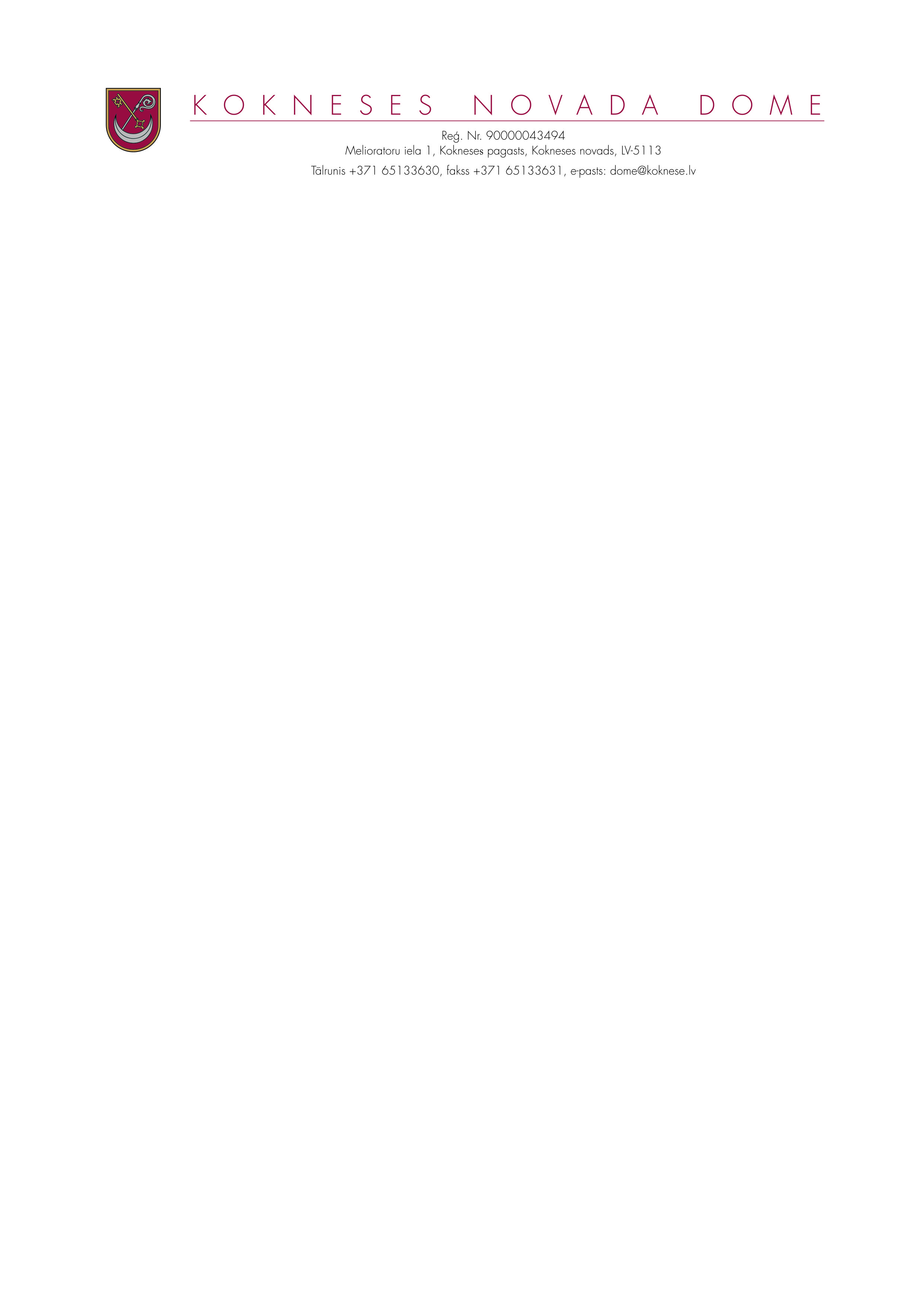 NOVADA DOMES SĒDES PROTOKOLSKokneses novada Kokneses pagastā2017.gada 29.novembrī								Nr.14Sēde sasaukta plkst.14.ooSēde tiek atklāta plkst.14.ooSĒDI VADA domes priekšsēdētājs Dainis VingrisPROTOKOLĒ-domes sekretāre Dzintra KrišāneSĒDĒ PIEDALĀS: Domes deputāti: Ilgonis Grunšteins, Pēteris Keišs, Jānis Krūmiņš, Dāvis Kalniņš,  Rihards Krauklis, Henriks Ločmelis,  Ivars Māliņš,  Jānis Miezītis, Edgars Mikāls ( no plkst.14.25), Gita Rūtiņa,  Valdis Silovs, Ziedonis VildeAdministrācijas darbinieki:Lauma Āre- izglītības darba speciāliste;Juris Bārs – Bebru pagasta pārvaldes vadītāja p.i.;Ilmārs Klaužs – domes izpilddirektors,Ligita Kronentāle- domes juriste;Anita Šmite – Tūrisma un sabiedriskoUzaicinātās personas:Inese Saulīte- izglītības darba speciālista amata kandidāte;Sēdes vadītājs atklāj 2017.gada 29.novembra domes sēdi un lūdz papildus sēdes darba kārtībā iekļaut šādus jautājumus:6.20. Par autobusa un traktora remontu10. Par Valsts nozīmes kultūras pieminekļa „Kokneses pilsdrupas” darbības stratēģijas 2017. – 2025. gadam apstiprināšanu jaunā redakcijā11. Par Kokneses novada domes 2017.gada 25.oktobra saistošo noteikumu Nr.12/2017 “Par sociālās palīdzības pabalstiem Kokneses novadā” precizēšanu12. Par Kokneses novada domes 2017.gada 25.oktobra saistošo noteikumu Nr.13/2017 “Par Kokneses novada pašvaldības materiālajiem pabalstiem” precizēšanuAtklāti balsojot, PAR-11 (Ilgonis Grunšteins, Pēteris Keišs, Jānis Krūmiņš,  Rihards Krauklis, Henriks Ločmelis,  Ivars Māliņš,  Jānis Miezītis,  Gita Rūtiņa,  Valdis Silovs, Ziedonis Vilde, Dainis Vingris), PRET- nav, ATTURAS- nav,  Kokneses novada dome NOLEMJ papildus sēdes darba kārtībā iekļaut šādus jautājumus:6.20. Par autobusa un traktora remontu10. Par Valsts nozīmes kultūras pieminekļa „Kokneses pilsdrupas” darbības stratēģijas 2017. – 2025. gadam apstiprināšanu jaunā redakcijā11. Par Kokneses novada domes 2017.gada 25.oktobra saistošo noteikumu Nr.12/2017 “Par sociālās palīdzības pabalstiem Kokneses novadā” precizēšanu12. Par Kokneses novada domes 2017.gada 25.oktobra saistošo noteikumu Nr.13/2017 “Par Kokneses novada pašvaldības materiālajiem pabalstiem” precizēšanuSēdes vadītājs ar balsojumu lūdz apstiprināt sēdes darba kārtību ar papildinājumiem.Atklāti balsojot, PAR-11 (Ilgonis Grunšteins, Pēteris Keišs, Jānis Krūmiņš,  Rihards Krauklis, Henriks Ločmelis,  Ivars Māliņš,  Jānis Miezītis,  Gita Rūtiņa,  Valdis Silovs, Ziedonis Vilde, Dainis Vingris), PRET- nav, ATTURAS- nav,  Kokneses novada dome NOLEMJ apstiprināt šādu 2017.gada 29.novembra domes sēdes darba kārtību:SĒDES DARBA KĀRTĪBA:1. Par Kokneses novada domes izglītības darba  speciālista apstiprināšanu1.1 Par darba tiesisko attiecību izbeigšanu ar Laumu Āri2. Par Dzimtsarakstu nodaļas darbu un pašvaldības arhīvu3. Par Kokneses apvienotās  pašvaldību būvvaldes darbu4. Par pašvaldību savstarpējiem norēķiniem par Kokneses apvienotās pašvaldību būvvaldes   pakalpojumiem 2018. gadam5. Par Kokneses novada bāriņtiesas darbu6.DAŽĀDI JAUTĀJUMI6.1. Par XXVI Vispārējiem latviešu dziesmu un XVI Deju svētkiem6.2. Par Kokneses novada domes saistošo noteikumu Nr.15/2017  “Par sabiedrisko ūdenssaimniecības pakalpojumu sniegšanas un lietošanas kārtību Kokneses  novadā” apstiprināšanu6.3.Par papildinājumiem SIA “Kokneses Komunālie pakalpojumi” Vidēja termiņa darbības  stratēģijā 2017.- 2019.gadam6.4.Par īres  maksas noteikšanu Kokneses novada domei (pašvaldībai) piederošajiem dzīvokļiem Kokneses pagasta renovētajās mājās6.5.Par  finansējumu ēku renovācijas tehniskās dokumentācijas izstrādei  Kokneses novada domei piederošajiem dzīvokļiem Indrānu ielā 1 un Blaumaņa ielā 6, Koknesē6.6.Par Kokneses brīvdabas estrādes pārbūvi 6.7. Par būvprojekta  “Ilmāra Gaiša Kokneses vidusskolas jumta nesošo konstrukciju pārbūvi un pastiprināšanu” ekspertīzi6.8.Par Ilmāra Gaiša Kokneses vidusskolas jumta nesošo konstrukciju pārbūvi un pastiprināšanu6.9.Par Parka ielas pārbūvi posmā no Blaumaņa ielas līdz Lāčplēša ielai, Koknesē6.10.Par Valsts kultūras pieminekļa “Kokneses pilsdrupas” konservācijas un labiekārtošanas darbiem6.11.Par ūdensvada posma atjaunošanu Vecbebros, Bebru pagastā, Kokneses novadā6.12. Par grozījumiem  Kokneses novada domes 25.01.2017. saistošajos noteikumos Nr.1” Par Kokneses novada pašvaldības  budžetiem 2017.gadam”6.13.Par tēlnieka Voldemāra Jākobsona memoriālo māju – muzeju6.14.Par Kokneses novada izglītības iestāžu pedagogu profesionālās darbības kvalitātes novērtēšanas kārtībām un komisijas darbības kārtībām 6.15.Par grozījumiem Kokneses novada domes  2017.gada 27.septembra lēmumā Nr.9.4 “Par maksas pakalpojumiem Bebru pagasta pārvaldē”6.16.Par Kokneses novada domes Tūrisma un sabiedrisko attiecību nodaļasmaksas pakalpojumu cenrāža apstiprināšanu “Kokneses tūrisma informācijas centrā”6.17. Par Kokneses novada domes 2013.gada 30.oktobra saistošo noteikumu Nr.16 “ Par Kokneses novada pašvaldības aģentūras “ Kokneses Tūrisma centrs” sniegto publisko maksas pakalpojumu cenrādi”   atzīšanu par spēku zaudējušu6.18. Par  Kokneses novada grants ceļu pārbūvi un izbūvi6.19.Par bezmantinieka mantu6.20. Par autobusa un traktora remontu7.PAR IESNIEGUMU IZSKATĪŠANU7.1.Par nekustamo īpašumu jautājumu risināšanu7.2. Par finansiālu atbalstu  sportistes  dalībai  pasaules skolu čempionātā vieglatlētikas krosā7.3. Par grozījumiem komisiju sastāvā7.4. Par grozījumiem  pašvaldības deinstitucionalizācijas  vadības  grupas sastāvā7.5. Par finansējumu ceļa  remontam8.Par Dzīvokļu komisijas sēdē pieņemtajiem lēmumiem9.Par Sociālo jautājumu un veselības aprūpes pastāvīgās komitejas sēdē pieņemtajiem lēmumiem10. Par Valsts nozīmes kultūras pieminekļa „Kokneses pilsdrupas” darbības stratēģijas 2017. – 2025. gadam apstiprināšanu jaunā redakcijā11. Par Kokneses novada domes 2017.gada 25.oktobra saistošo noteikumu Nr.12/2017 “Par sociālās palīdzības pabalstiem Kokneses novadā” precizēšanu12. Par Kokneses novada domes 2017.gada 25.oktobra saistošo noteikumu Nr.13/2017 “Par Kokneses novada pašvaldības materiālajiem pabalstiem” precizēšanu1.Par Kokneses novada domes izglītības darba  speciālista apstiprināšanu___________________________________________________________________________________________________ ( P.Keišs, G.Rūtiņa, J.Krūmiņš)ZIŅO: Ilmārs KlaužsVārds tiek dots izglītības darba speciālista amata kandidātei Inesei SaulīteiNoklausījusies  pretendentu vērtēšanas komisijas priekšsēdētaja Ilmāra Klauža informāciju,  pamatojoties uz Izglītības likuma 18.panta pirmo daļu, Izglītības un zinātnes ministrijas  09.11.2017. vēstuli Nr.01-14e/4181 “Par izglītības darba speciālistu”, kurā tiek atbalstīta Ineses Saulītes  kandidatūra Kokneses novada izglītības darba speciālista amatam, atklāti balsojot, PAR-12 (Ilgonis Grunšteins, Dāvis Kalniņš, Pēteris Keišs, Jānis Krūmiņš,  Rihards Krauklis, Henriks Ločmelis,  Ivars Māliņš,  Jānis Miezītis,  Gita Rūtiņa,  Valdis Silovs, Ziedonis Vilde, Dainis Vingris), PRET- nav, ATTURAS- nav,  Kokneses novada dome NOLEMJ	1.Ar 2017.gada 1.decembri par Kokneses novada izglītības darba speciālisti apstiprināt Inesi Saulīti, p.k. ….	[..]1.1Par darba tiesisko attiecību izbeigšanu ar Laumu Āri___________________________________________________________________________________________________ ( P.Keišs)ZIŅO: Dainis VingrisVārds tiek dots  izglītības darba speciālistei Laumai ĀreiKokneses novada dome ir iepazinusies ar Kokneses novada domes  izglītības darba speciālistes Laumas  Āres  2017.gada 5.septembra iesniegumu par darba tiesisko attiecību izbeigšanu ar Kokneses novada domi .	Ņemot vērā iepriekš minēto, atklāti balsojot, PAR-12 (Ilgonis Grunšteins, Dāvis Kalniņš, Pēteris Keišs, Jānis Krūmiņš,  Rihards Krauklis, Henriks Ločmelis,  Ivars Māliņš,  Jānis Miezītis,  Gita Rūtiņa,  Valdis Silovs, Ziedonis Vilde, Dainis Vingris), PRET- nav, ATTURAS- nav,  Kokneses novada dome NOLEMJ:	1.Ar 2017.gada  30.novembri izbeigt darba tiesiskās attiecības  ar Kokneses novada domes izglītības darba speciālisti Laumu Āri  saskaņā ar  DL- 114.pantu – Darbinieka un darba  devēja vienošanās.	[..]2. Par Dzimtsarakstu nodaļas darbu un pašvaldības arhīvu_______________________________________________________________________________________________________ ( G.Rūtiņa)ZIŅO: Dainis VingrisKokneses novada dome ir iepazinusies ar  Dzimtsarakstu nodaļas vadītājas un arhivāres  Anitas Ozolas sagatavoto informāciju  par nodaļas  darbu un darbu pašvaldības arhīvā.	Ņemot vērā iepriekš minēto,  Kultūras, izglītības, sporta un sabiedrisko lietu pastāvīgās komitejas 21.11.2017. ieteikumu, atklāti balsojot, PAR-12 (Ilgonis Grunšteins, Dāvis Kalniņš, Pēteris Keišs, Jānis Krūmiņš,  Rihards Krauklis, Henriks Ločmelis,  Ivars Māliņš,  Jānis Miezītis,  Gita Rūtiņa,  Valdis Silovs, Ziedonis Vilde, Dainis Vingris), PRET- nav, ATTURAS- nav,  Kokneses novada dome NOLEMJ:	1.Pieņemt zināšanai informāciju par Kokneses novada Dzimtsarakstu nodaļas darbu (informācija pielikumā).	2.Piņemt zināšanai informāciju par Kokneses novada domes arhīva darbu (informācija pielikumā).1.pielikumsKokneses novada domes2017.gada 29.novembrasēdes lēmumam Nr.2Par Kokneses novada Dzimtsarakstu nodaļas darbu2017.gadā2017.gadā Dzimtsarakstu nodaļa mainīja savu atrašanās vietu pārejot uz tūrisma informācijas centra „vecajām” telpām. Tika veikts neliels kosmētiskais remonts. Laulību ceremonijas, kuras paredzētas telpās, notiek domes renovētajā zālē. 2017.gada 13.aprīlī Dzimtsarakstu nodaļa iestājās Dzimtsarakstu nodaļu darbinieku asociācijā biedrībā „DZINDA”.2017. gadā Dzimtsarakstu nodaļas turpina strādāt saskaņā ar „Civilstāvokļa aktu reģistrācijas likumu” un visas reģistrējamās ziņas iekļauj, aktualizē un atjauno Civilstāvokļa aktu reģistrācijas vienotā informācijas sistēmā CARIS un DZIMTS, nepieciešamības gadījumā sagatavo datorizdrukas (apliecības, izziņas, izrakstus u.c. ziņu apliecinošus dokumentus). Arī šogad aktuāla ir sadarbība ar Dzimtsarakstu departamentu, lai precizētu darba un ierakstu kārtību vienotajā sistēmā. Nepārtraukti tiek veikti uzlabojumi un novērstas nepilnības, sistēmas tiek pilnveidotas un uzlabotas. Laulību sezonas laikā (maijs – oktobris) darbs dzimtsarakstu nodaļā vairāk saistījās ar laulību ceremoniju sagatavošanu, organizēšanu. Turpinām sadarbību ar „Likteņdārza” darbiniekiem, TIC vadītāju D. Liepiņu un uzņēmējiem ceremoniju piedāvājumam.Ar Dzimtsarakstu nodaļas iniciatīvu sadarbībā ar pašvaldību, ceturto reizi organizējām mūsu jaundzimušo sveikšanu. Kokneses novada svētku ietvaros, svinīgā pasākumā, Kokneses domes zālē „MAN BLAKUS TAVA SIRSNIŅA”. Tika sumināt 63 bērni - 2016. otrajā pusgadā un 2017. gada pirmajā pusgadā Kokneses novadā dzimušie un deklarētie (2016.gadā – 48). Turpinām Kokneses novada jaundzimušajiem dzimšanas reģistrācijas brīdī dāvināt grāmatiņu „Mūsu Bērns”, dzimšanas apliecības vāciņus un tiek izmaksāts vienreizējs pabalsts EUR 140 apmērā.Kokneses novada dzimtsarakstu nodaļā 2017.gadā līdz 17. novembrim ir reģistrētas: 48 bērnu dzimšanas;tai skaitā -Kokneses pagasta teritorijā – 35 bērni (2016. – 33);Bebru pagasta teritorijā – 11 bērni (2016. – 15);Iršu pagasta teritorijā – 2 bērni (2016. – 2).No tām 28 bērniem vecāki laulībā nesastāv, bet ir noteikta paternitāte, 3 bērns reģistrēts bez ziņu aizpildīšanas par bērna tēvu, 3 bērniem paternitāte noteikta ar tiesas spriedumu, viena trīspusēja paternitāte un 13 bērnu dzimšana reģistrēta kā dzimušiem laulībā.41 miršanas gadījumi. 53 laulības – t.sk. 	4 - ar ārzemniekiem (Kanāda, Sentvinsenta un Grenadīna, Vācija, Polija );	11 - baznīcā (2016. – 14);		44 - dzimtsarakstu nodaļā. Laulību ceremoniju vietas – Likteņdārzs (sirds akmens, skatu terase), viesu nams Orinoko, pilsdrupas, skatu terase parkā, Blaumaņa pagalms pie Vidusdaugavas mežsaimniecības, kabinets un novada domes renovētā zāle.Uz doto brīdi decembrī pieteikta vēl viena laulību ceremonija.Uz 2018.gadu rezervētas 10 laulību ceremonijas.Izsniegtas izziņas par laulības noslēgšanai nepieciešamo dokumentu pārbaudi. Izsniegtas atkārtotas apliecības. Laulības noslēgšanas reģistra ieraksts papildināts ar ziņām par laulības šķiršanu, reģistra ierakstos izdarītie papildinājumi. Izsniegtas izziņas un izraksti no dzimšanas, laulību un miršanu reģistriem gan privātpersonām, gan bāriņtiesai, tiesu izpildītājiem, policijas pārvaldei un citām valsts institūcijām. Pilsonības un migrācijas lietu pārvaldei un Ārlietu ministrijai sniegta likumā paredzētā informācija par reģistru sastādīšanu un papildinājumiem reģistros. Katru mēnesi nodotas mirušo pases un miršanas zīmes.Dzimtsarakstu nodaļai būtu nepieciešams:Līdzekļi jaundzimušo sveikšanas tradīcijas turpināšanai un atbalstīt dzimšanas apliecību vāciņu un grāmatas „Mūsu bērns” nodrošināšanu.Līdzekļi miršanas apliecību vāciņu nodrošināšanai.Nodrošināt daudzveidību muzikālajā apskaņošanā.Līdzekļi jaunas tradīcijas ieviešanai – zelta kāzas (un vairāk) sasniegušo pāru sumināšanas pasākumam;Risināt jautājumu par laulību ceremonijas vietas (domes zāle) uzlabošanu veidojot laulību ceremonijas vietu domes ēkas zaļajā teritorija. Nepieciešami papildus līdzekļi platības apzaļumošanai.Turpināt darbību biedrībā „DZINDA”.Pielikums Nr.1DZIMŠANASMIRŠANASLAULĪBAS 2.pielikumsKokneses novada domes2017.gada 29.novembrasēdes lēmumam Nr.2ArhīvsKokneses novada domei ir izstrādāta un saskaņota ar atbildīgajām personām lietu nomenklatūra 2017.gadam. Lietas iekārtotas atbilstoši nomenklatūrai.2017.gada novembrī Jēkabpils zonālajam valsts arhīvam tiek nogādātas pastāvīgi un 75 gadus glabājamās domes lietas par 2014. un 2015.gadiem, kā arī vēlēšanu dokumentācija. Nepieciešami līdzekļi lietu sakārtošanai un cauršūšanai.Kokneses novada Dzimtsarakstu nodaļas vadītājaAnita Ozola2017. gada 17. novembrī3. Par Kokneses apvienotās  pašvaldību būvvaldes darbu_______________________________________________________________________________________________________ ZIŅO: Dainis VingrisNoklausījusies Kokneses apvienotās pašvaldību būvvaldes vadītāja Jana Korola  informāciju par būvvaldes darbu 2017.gadā, ņemot vērā Finanšu un attīstības pastāvīgās komitejas 2017.gada  22.novembra ieteikumu, atklāti balsojot, PAR-12 (Ilgonis Grunšteins, Dāvis Kalniņš, Pēteris Keišs, Jānis Krūmiņš,  Rihards Krauklis, Henriks Ločmelis,  Ivars Māliņš,  Jānis Miezītis,  Gita Rūtiņa,  Valdis Silovs, Ziedonis Vilde, Dainis Vingris), PRET- nav, ATTURAS- nav,  Kokneses novada dome NOLEMJ:1.Pieņemt zināšanai informāciju par Kokneses apvienotās pašvaldību būvvaldes darbu 2017.gadā.PielikumsKokneses novada domes2017.gada 29.novembrasēdes lēmumam Nr.34. Par pašvaldību savstarpējiem norēķiniem par Kokneses apvienotās pašvaldību būvvaldes   pakalpojumiem 2018. gadam__________________________________________________________________________________________________ ZIŅO: Dainis VingrisIepazinusies ar domes ekonomistes I.Sproģes sagatavoto informāciju, ņemot vērā Finanšu un attīstības pastāvīgās komitejas 22.11.2017. ieteikumu, atklāti balsojot, PAR-12 (Ilgonis Grunšteins, Dāvis Kalniņš, Pēteris Keišs, Jānis Krūmiņš,  Rihards Krauklis, Henriks Ločmelis,  Ivars Māliņš,  Jānis Miezītis,  Gita Rūtiņa,  Valdis Silovs, Ziedonis Vilde, Dainis Vingris), PRET- nav, ATTURAS- nav,  Kokneses novada dome NOLEMJ:1.Apstiprināt savstarpējo norēķinu aprēķinu Kokneses novada apvienotās pašvaldību  būvvaldes uzturēšanas izmaksu segšanai 2018. gadam (1.pielikums). (Savstarpējo norēķinu uzturēšanas izmaksu aprēķinam izmanto pirms plānojamā perioda apstiprināto budžetu un iedzīvotāju skaitu.)2.Lēmumu nosūtīt Pļaviņu, Neretas, Skrīveru un Jaunjelgavas novadu pašvaldībām.3.Atbilstoši Valsts pārvaldes iekārtas likuma 45. un 46. pantam Pļaviņu, Neretas, Skrīveru un Jaunjelgavas novadu pašvaldības slēdz deleģēšanas līgumu ar Kokneses novada domi.4.Gadījumā, ja tiek paplašināts darba apjoms un funkcijas, būvvaldes uzturēšanas izmaksas var tikt palielinātas. 5.Kontroli par lēmuma izpildi uzdot Kokneses novada domes priekšsēdētājam Dainim Vingrim.PielikumsKokneses novada domes2017.gada 29.novembrasēdes lēmumam Nr.4Sagatavoja ekonomiste I.Sproģe,651336425. Par Kokneses novada bāriņtiesas darbu_______________________________________________________________________________________________________ZIŅO: Dainis Vingris un Pēteris KeišsIepazinusies ar Kokneses novada domes Bāriņtiesas priekšsēdētājas Silvijas Vēzes sagatavoto informāciju,  ņemot vērā  2017.gada 22.novembra Sociālo jautājumu  un veselības aprūpes pastāvīgās komitejas ieteikumu, atklāti balsojot, PAR-13 (Ilgonis Grunšteins, Dāvis Kalniņš, Pēteris Keišs, Jānis Krūmiņš,  Rihards Krauklis, Henriks Ločmelis,  Ivars Māliņš,  Edgars Mikāls, Jānis Miezītis,  Gita Rūtiņa,  Valdis Silovs, Ziedonis Vilde, Dainis Vingris), PRET- nav, ATTURAS- nav,  Kokneses novada dome NOLEMJ:1.Pieņemt zināšanai Kokneses novada domes Bāriņtiesas priekšsēdētājas Silvijas VĒZES informāciju par bāriņtiesas darbu.2.Piešķirt finansējumu bāriņtiesas priekšsēdētāja vietnieka amata vietas izveidei no 2018.gada 2.janvāra. PielikumsKokneses novada domes2017.gada 29.novembrasēdes lēmumam Nr.5Pārskats par novada bāriņtiesas darbu 2017. gadāSaskaņā ar Bāriņtiesu likuma 5.panta ceturto daļu, bāriņtiesa ne retāk kā reizi gadā sniedz attiecīgās pašvaldības domei pārskata ziņojumu par savu darbību.Bāriņtiesas darbības teritorija ir Kokneses novada administratīvā teritorija. Bāriņtiesā strādā 6 darbinieki ar profesionālo kvalifikāciju:Bāriņtiesas priekšsēdētāja- augstākā izglītība- sociālais darbinieks un bakalaura profesionālais grāds sociālajā darbā- 1 amata vienība;5 Bāriņtiesas locekļi: *augstākā izglītība- pamatskolas skolotāja; izglītības zinātņu Maģistra grāds- 0.5 amata vienības;* augstākā izglītība- pirmsskolas skolotāja- 0.5 amata vienības;* augstākā izglītība- pirmsskolas skolotāja- stundu likme;* augstākā izglītība- sākumskolas skolotāja; sociālais pedagogs- stundu likme; * augstākā izglītība- kultūras vēstures pedagogs- stundu likme.Bāriņtiesa lietas izskata bāriņtiesas sēdēs un koleģiāli pieņem lēmumus, notikusi 21 sēde un pārskata periodā bāriņtiesā pieņemti 39 lēmumi. No tiem-4 lēmumi par aizgādības tiesību pārtraukšanu;1 vienpersoniskais lēmums par aizgādības tiesību pārtraukšanu;2 lēmumi par aizgādības tiesību atjaunošanu/neatjaunošanu;2 lēmumi par prasības sniegšanu tiesā aizgādības tiesību atņemšanai;4 lēmumi aizgādnības lietās (personām ar ierobežotu rīcībspēju un mantojumam);7 lēmumi aizbildnības lietās (aizbildņu piemērotības vērtēšana, iecelšana un atlaišana);4 lēmumi par bērnu mantas pārvaldību;1 lēmums pēc tiesas pieprasījuma (saskarsmes kārtība);1 lēmums par bērna ievietošanu institūcijā;2 lēmumi par uzturēšanās izbeigšanu institūcijā;1 lēmums par bērnu ievietošanu audžuģimenē;2 lēmumi par atļauju bērniem šķērsot valsts robežu;2 lēmumi par sociālo pabalstu izmaksas pārtraukšanu/piešķiršanu;2 lēmumi par viesģimenes statusa piešķiršanu;1 lēmums par piemērotību audžuģimenes pienākumu veikšanai;2 lēmumi adopcijas lietās.Ārpusģimenes aprūpē atrodas 12 Kokneses novada bērni, no tiem:5 – aizbildnībā; 6 -  audžuģimenēs;1 -  Ģimenes atbalsta centrā “Dzeguzīte”; Dokumentu aprite pārskata periodā no 02.01.2017.-16.11.2017.Bāriņtiesas reģistrācijas žurnālos regulāri tiek aktualizēti ieraksti par uzsāktajām lietām, par lietas virzību  un lietās pieņemtajiem lēmumiem. Bāriņtiesas aktīvajā lietvedībā atrodas 111 lietas, pārskata periodā ierosinātas 33 jaunas lietas. Bāriņtiesas lietvedībā esošo administratīvo lietu skaits 16.11.2017.Bāriņtiesa veido un uztur savu arhīvu atbilstoši Arhīva likumam, kurā glabājas pastāvīgi, ilgtermiņa, īstermiņa glabājamās lietas, adopcijas lietas, testamenti, darījuma dokumenti, pilnvaras u.c. dokumenti no 2001.gada. Bāriņtiesa ik gadu sniedz statistikas pārskatu Valsts bērnu tiesību aizsardzības inspekcijai par bāriņtiesas darbu.ApliecinājumiŅemot vērā, ka Kokneses novadā nav notāra, bāriņtiesa Civillikumā paredzētajos gadījumos sniedz palīdzību mantojumu lietu kārtošanā, kā arī izdara apliecinājumus un citus Bāriņtiesu likumā noteiktos uzdevumus, nodrošinot pakalpojumus Kokneses novada iedzīvotājiem (darījuma akta projektu sagatavošana un apliecināšana, testamentu sastādīšana un atsaukšana, pilnvaru sagatavošana, apliecināšana un atsaukšana, kopiju, norakstu un izrakstu pareizības apliecināšana, nostiprinājuma lūgumu zemesgrāmatai sastādīšana, parakstu apliecināšana u.c.). Bāriņtiesas apliecinājums juridiskā spēka ziņā pielīdzināms notariālajam apliecinājumam. Ar likumu noteikts valsts nodevu apmērs  par Bāriņtiesas pakalpojumiem, kas tiek ieskaitīti pašvaldības budžetā. Kopā veikti 243 apliecinājumi, kopsummā iekasēti EUR 1974,67Bāriņtiesas kompetences un pienākumu apjoms. Bāriņtiesas darbs ir ļoti atbildīgs, jo ar pieņemtajiem lēmumiem būtiski tiek ietekmētas cilvēku dzīves. Katram Bāriņtiesas lēmumam vai rīcībai ir jābūt izvērtētai no vairākiem aspektiem- juridiskā, sociālā, pedagoģiskā un psiholoģiskā, lai bāriņtiesa pieņemtu bērna un aizgādnībā esošās personas vislabākajām interesēm atbilstošu lēmumu. Pēdējo desmit gadu laikā būtiski pieauguši ar likumu bāriņtiesai uzliktie pienākumi- grozījumi Civillikumā, Civilprocesa likumā, Bērnu tiesību aizsardzības likumā, Krimināllikumā, Kriminālprocesa likumā, likumā „Par iedzīvotāju ienākuma nodokli”, Bāriņtiesu likumā, MK noteikumos Nr. 1037 „Bāriņtiesas darbības noteikumi”, Nr. 157 „Nepilngadīgo personu atbalsta informācijas sistēmas noteikumi”, Nr. 131 „Iedzīvotāju reģistrā iekļauto ziņu aktualizēšanas kārtība”, paredz būtisku bāriņtiesu darbinieku darba apjoma un atbildības palielināšanos, lai aizstāvētu bērna vai aizgādnībā esošas personas personiskās un mantiskās intereses un tiesības.Sagatavoja Bāriņtiesas priekšsēdētāja   S. Vēze6.1. Par XXVI Vispārējiem latviešu dziesmu un XVI Deju svētkiem_______________________________________________________________________________________________________ ( P.Keišs, G.Rūtiņa)ZIŅO: Dainis VingrisIepazinusies ar  XXVI Vispārējo  latviešu dziesmu un XVI Deju svētku Aizkraukles apriņķa  pašvaldību priekšsēdētāju  un dziesmu svētku  koordinatoru  2017.gada 30. oktobra sanāksmes protokolu, ņemot vērā Kultūras, izglītības, sporta un sabiedrisko lietu pastāvīgās komitejas  21.11.2017. ieteikumu un Finanšu un attīstības pastāvīgās komitejas 22.11.2017. ieteikumu, atklāti balsojot, PAR-12 (Ilgonis Grunšteins, Pēteris Keišs, Jānis Krūmiņš,  Rihards Krauklis, Henriks Ločmelis,  Ivars Māliņš,  Jānis Miezītis,  Edgars Mikāls ,Gita Rūtiņa,  Valdis Silovs, Ziedonis Vilde, Dainis Vingris), PRET- nav, ATTURAS- nav, Dāvis Kalniņš balsojumā nepiedalās,  Kokneses novada dome NOLEMJ:	1.2018.gada pašvaldības budžetā ieplānot:1.1. dalībnieku ēdināšanai papildus finansējumu 2,oo euro ( t.sk.PVN) katram dalībniekam, kopā 622,00 euro ( seši simti divdesmit divi euro) vienai dienai311 x 2 = 622 euro vienai dienai311- dalībnieku skaits no Kokneses novada;2- papildus finansējums katram dalībniekam vienai dienai	1.2.papildfinansējumu ( 2,84 euro (t.sk.PVN – viena nakts vienam dalībniekam) nakšņošanai  tiem novada  mākslas kolektīviem, kuri uzturēsies Rīgā pēc gājiena, līdz plānotajiem mēģinājumu grafikiem;	1.3.  finansējumu  līdz 200,00 euro ( divi simti euro) svētku gājiena noformēšanai;	1.4. finansējumu  novada domes priekšsēdētāju, kolektīvu vadītāju un koordinatoru pieņemšanas pasākuma organizēšanai ;	1.5. novada svētku koordinatorei Ingunai Strazdiņai  no 2018.gada janvāra līdz 2018.gada  jūlijam (ieskaitot) piemaksāt 30%  no viņas darba algas par papildus pienākumu  veikšanu;	1.6. kārtības nodrošināšanai piesaistīt pašvaldības policistus un divas  brīvprātīgās personas, paredzot finansējumu  atbalsta personu ēdināšanai un nakšņošanai.	2. Biļetes uz svētku pasākumiem:- 13 x 2= 26 biļetes uz  Deju lieluzvedumu;- 13 x 2 = 26 biļetes  uz Noslēguma koncertu  par maksu piedāvāt pašdarbības kolektīviem .6.2. Par Kokneses novada domes saistošo noteikumu Nr.15/2017  “Par sabiedrisko ūdenssaimniecības pakalpojumu sniegšanas un lietošanas kārtību Kokneses  novadā” apstiprināšanu_______________________________________________________________________________________________________ ( G.Rūtiņa, Z.Vilde, P.Keišs,ZIŅO: Ligita KronentāleIepazinusies ar sagatavotajiem Kokneses novada domes saistošajiem noteikumiem Nr. 15/2017 “Par sabiedrisko ūdenssaimniecības pakalpojumu sniegšanas un lietošanas kārtību Kokneses  novadā”, saskaņā ar likuma „Par pašvaldībām” 15.panta pirmās daļas 1.punktu, 43.panta pirmās daļas 11.punktu un trešo daļu,  45.panta sesto un septīto daļu, Ūdenssaimniecības pakalpojumu likuma 6.panta ceturto daļu, ņemot vērā Finanšu un attīstības pastāvīgās komitejas 2017.gada 22.novembra sēdes ieteikumu,  atklāti balsojot, PAR-9 ( Dāvis Kalniņš, Pēteris Keišs, Jānis Krūmiņš,  Henriks Ločmelis,  Ivars Māliņš,  Jānis Miezītis,  Edgars Mikāls ,   Valdis Silovs,  Dainis Vingris), PRET-3 (Rihards Krauklis, Gita Rūtiņa, Ziedonis Vilde)  ATTURAS- 1 ( Ilgonis Grunšteins),   Kokneses novada dome NOLEMJ:1. Apstiprināt Kokneses novada domes saistošos noteikumus Nr. 15/2017 “Par sabiedrisko ūdenssaimniecības pakalpojumu sniegšanas un lietošanas kārtību Kokneses  novadā “ (pievienoti pielikumā).2. Saistošos noteikumus  triju dienu laikā pēc to parakstīšanas  elektroniski  un rakstveidā  nosūtīt Vides aizsardzības un reģionālās attīstības  ministrijai atzinuma sniegšanai.  4. Saistošie noteikumi stājas spēkā nākošajā dienā pēc to publicēšanas Kokneses novada domes laikrakstā „ Kokneses Novada Vēstis”. Pēc saistošo noteikumu  stāšanās spēkā, tos publicē  pašvaldības mājas lapā  www.koknese.lv, izvieto domes ēkā un pagastu pārvaldēs.SAISTOŠIE NOTEIKUMI Kokneses novada Kokneses pagastā2017.gada  29.novembrī                                                                               Nr. 15/2017.Apstiprināti ar Kokneses novada domes 2017.gada 29.novembrasēdes lēmumu Nr.6.2(prot.Nr.14)Par sabiedrisko ūdenssaimniecības pakalpojumu sniegšanas un lietošanas kārtību Kokneses  novadāIzdoti saskaņā ar likuma „Par pašvaldībām”15.panta pirmās daļas 1.punktu, 43.panta pirmās daļas 11.punktu un trešo daļu,Ūdenssaimniecības pakalpojumu likuma 6.panta ceturto daļuI. Vispārīgie jautājumiSaistošie noteikumi (turpmāk - noteikumi) nosaka:kārtību, kādā ūdensapgādes tīkli vai kanalizācijas tīkli un būves tiek pievienotas centralizētajai ūdensapgādes sistēmai vai centralizētajai kanalizācijas sistēmai, tai skaitā prasības komercuzskaites mēraparāta mezgla izbūvei;centralizētās ūdensapgādes sistēmas un centralizētās kanalizācijas sistēmas ekspluatācijas, lietošanas un aizsardzības prasības, tai skaitā, prasības notekūdeņu novadīšanai centralizētajā kanalizācijas sistēmā, brīvkrānu un ugunsdzēsības ierīču lietošanas un aizsardzības prasības;sabiedriskā ūdenssaimniecības pakalpojuma līgumā ietveramos noteikumus, tai skaitā līguma slēgšanas, grozīšanas un izbeigšanas kārtību;administratīvo atbildību par šo noteikumu pārkāpšanu.Noteikumos ietvertie termini lietoti Ūdenssaimniecības pakalpojumu likuma un saistīto normatīvo aktu izpratnē.Lietoto terminu skaidrojums:Blakus patērētājs – persona, kas izmanto Patērētāja īpašumā, valdījumā vai atbildībā esošo ūdensapgādes sistēmu ūdens saņemšanai vai kanalizācijas sistēmu notekūdeņu novadīšanai;Objekts – Patērētāja nekustamais īpašums vai dzīvokļu īpašumu māja, kurai ir Pievads centralizētajai ūdensapgādes sistēmai vai centralizētajai kanalizācijas sistēmai; Pakalpojuma līgums – sabiedriskā ūdenssaimniecības pakalpojuma līgums starp Patērētāju un Pakalpojuma sniedzēju par noteikta veida sabiedrisko ūdenssaimniecības pakalpojumu sniegšanas, lietošanas, uzskaites un norēķinu kārtību, kā arī abu pušu tiesībām, pienākumiem un atbildības robežām;Pakalpojuma sniedzējs –SIA “ Kokneses Komunālie pakalpojumi”, Bebru pagasta pārvalde, Iršu pagasta pārvalde, kas sniedz sabiedriskos ūdenssaimniecības pakalpojumus (turpmāk – ūdenssaimniecības pakalpojums) Kokneses  novadā; Pievads – Patērētāja atbildībā esošs ūdensapgādes ārējās sistēmas atsevišķs ievads, kas nodrošina Patērētāja Objektu ar ūdensapgādi un kanalizācijas ārējās sistēmas atsevišķs izvads, kas nodrošina notekūdeņu novadīšanu no Patērētāja Objekta;Patērētājs— nekustamā īpašuma īpašnieks (dzīvokļu īpašumu mājā — visi dzīvokļu īpašnieki) vai valdītājs, kurš saņem noteikta veida sabiedriskos ūdenssaimniecības pakalpojumus, pamatojoties uz noslēgtu Pakalpojuma līgumu; Tīklu piederības shēma – Pakalpojuma sniedzēja sagatavota atbildības robežu shēma, kurā norādītas robežas, kurās par ūdensapgādes un kanalizācijas tīkliem un būvēm atbild Pakalpojuma sniedzējs un Patērētājs. Atbildības robežu shēma ir Pakalpojuma līguma neatņemama sastāvdaļa.Ūdens patēriņa norma komercuzskaitei - ūdens patēriņa norma (m3 /mēnesī) vienam iedzīvotājam, kurš ūdenssaimniecības pakalpojumu saņem neizmantojot patēriņa uzskaites mērierīces,  atbilstoši noteikumu 2. Pielikumam. Noteikumu mērķis ir noteikt sabiedrisko ūdenssaimniecības pakalpojumu (turpmāk – ūdenssaimniecības pakalpojumi) sniegšanas un lietošanas kārtību, lai veicinātu kvalitatīvu pakalpojumu pieejamību un nodrošinātu Patērētājus ar nepārtrauktiem pakalpojumiem, uzlabotu vides situāciju Kokneses novadā un dabas resursu racionālu izmantošanu.Noteikumi ir saistoši visām fiziskajām un juridiskajām personām Kokneses novada teritorijā.Šie noteikumi neattiecas uz lietus notekūdeņu novadīšanu kanalizācijas šķirt sistēmā un uz decentralizētajiem kanalizācijas pakalpojumiem.II. Kārtība, kādā ūdensapgādes vai kanalizācijas tīkli vai būves tiek pievienotas centralizētajai ūdensapgādes un centralizētajai kanalizācijas sistēmaiKārtību, kādā ūdensapgādes un kanalizācijas tīkli un būves tiek pievienotas centralizētajai ūdensapgādes sistēmai un centralizētajai kanalizācijas sistēmai nosaka Ūdenssaimniecības pakalpojumu likums, saistītie Ministru kabineta noteikumi un šie noteikumi.Nekustamā īpašuma īpašnieks vai valdītājs, iesniedzot Pakalpojuma sniedzējam aizpildītu tehnisko noteikumu saņemšanas pieprasījumu, papildus normatīvajos aktos noteiktajam, šajā pašā pieprasījumā apstiprina piekrišanu to personas datu apstrādei un pastāvīgai uzglabāšanai, kas ietverti tehnisko noteikumu pieprasījumā.Nekustamā īpašuma īpašnieks, valdītājs vai  tā pilnvarotā persona pieprasa Pakalpojuma sniedzējam tehniskos noteikumus, papildus normatīvajos aktos noteiktajam, arī šādos gadījumos:centralizētās ūdensapgādes sistēmas un centralizētās kanalizācijas sistēmas cauruļvadu pārbūves, atjaunošanas un nojaukšanas gadījumā;nekustamā īpašumā esošā Pievada pārbūves, atjaunošanas un nojaukšanas gadījumā.Ja nekustamā īpašuma īpašniekam vai valdītājam, pieprasot tehniskos noteikumus, ir parādu saistības par Pakalpojuma sniedzēja sniegtajiem ūdenssaimniecības pakalpojumiem, Pakalpojuma sniedzējs var atteikt izsniegt tehniskos noteikumus līdz minēto parādu saistību nokārtošanai.Tehnisko noteikumu derīguma termiņš ir 2 gadi.Nekustamā īpašuma pieslēgšana centralizētās ūdensapgādes un centralizētās kanalizācijas sistēmai ir obligāta, ja piegulošajā ielā ir izbūvēti centralizētās ūdensapgādes sistēmas un centralizētās kanalizācijas sistēmas cauruļvadi, t.sk., arī jaunbūves  būvniecības gadījumā,  izņemot gadījumus, kad nekustamā īpašumā ir ierīkota sertificēta notekūdeņu un kanalizācijas attīrīšanas iekārta, kad zemes gabals ir neapbūvēts vai no nekustamā īpašuma noteiktā lietošanas veida neizriet ūdenssaimniecības pakalpojumu izmantošanas nepieciešamība. Ja Patērētājs ūdensapgādei izmanto arī vietējo ūdens ieguves avotu, to aizliegts savienot ar Pakalpojuma sniedzēja centralizēto ūdensapgādes sistēmu. Patērētājs ir atbildīgs arī par komercuzskaites mēraparāta mezgla izbūvi, lai varētu veikt vietējā ūdens ieguves avota patēriņa uzskaitiSanitāri tehniskās ierīces (piemēram: traps grīdā, izlietne, duša vai sēdpods), kas novietotas zemāk par tuvākās skatakas vāka līmeni (piemēram pagrabos), jāpievieno atsevišķai kanalizācijas sistēmai, izolēti no augstāk izvietoto telpu kanalizācijas, izbūvējot atsevišķu izlaidi un ierīkojot uz tās aizbīdni vai vienvirziena vārstu. Aiz aizbīdņa vai vārsta ūdens tecēšanas virzienā pieļaujams pievienot augstāk novietoto stāvu kanalizācijas sistēmas.Pēc pievada izbūves pabeigšanas nekustamā īpašuma īpašnieks Pakalpojuma sniedzējam iesniedz:izbūvēto tīklu izpildmērījuma plānu grafiskā un digitālā formā;kanalizācijas pašteces tīkliem TV inspekcijas rezultātus tiem cauruļvadiem, kuru dn≥160mm;ūdensvada tīkliem – spiediena testa rezultātusPēc 15. punktā minēto dokumentu izvērtēšanas Pakalpojuma sniedzējs veic komercuzskaites mēraparāta mezgla pārbaudi un izsniedz Pievada izbūves atzinumu, kurš ir nepieciešams nosacījums Pakalpojuma līguma noslēgšanai.Pēc nekustamā īpašuma Pievada izbūves un pievienošanas centralizētajam kanalizācijas tīklam, nekustamā īpašnieka vai valdītāja pienākums ir likvidēt viņa īpašumā esošās būves un sistēmas, kuras tika izmantotas nekustamajā īpašumā radīto komunālo notekūdeņu uzkrāšanai un var radīt kaitējumu videi.Pēc nekustamā īpašuma Pievadu izbūves un pievienošanas centralizētajai ūdensapgādes sistēmai un/vai centralizētajai kanalizācijas sistēmai Pakalpojuma līguma noslēgšana ir obligāta. Ja Pievadu centralizētajai ūdensapgādes sistēmai vai centralizētajai kanalizācijas sistēmai nav iespējams pievienot tīklu izvietojuma dēļ, tad Pakalpojuma sniedzējs ir tiesīgs atļaut nekustamā īpašuma īpašniekam kā Blakus patērētājam pievadu pievienot pie cita Patērētāja ūdensapgādes (aiz komercuzskaites mēraparāta mezgla) un kanalizācijas cauruļvadiem, tai skaitā šķērsojot cita īpašnieka nekustamo īpašumu, ja šāda pievienošana ir rakstveidā saskaņota ar zemes īpašnieku un Patērētāju, un šāda pievienošana nepasliktina ūdensapgādes un kanalizācijas pakalpojuma saņemšanu citiem Patērētājiem. Šādā gadījumā ir jābūt saskaņotai Tīklu piederības shēmai un noslēgtam līgumam starp Blakus patērētāju un Patērētāju.Ja nav iespējams komercuzskaites mēraparāta mezglu izbūvēt normatīvajos aktos noteiktajā vietā, Pakalpojuma sniedzējs ir tiesīgs atļaut to izbūvēt citā saskaņotā  vietā, ar tiesībām Pakalpojuma sniedzējam piekļūt komercuzskaites mēraparāta mezglam.Pēc komercuzskaites mēraparāta mezgla izbūves, Pakalpojuma sniedzējs uzstāda verificētu komercuzskaites mēraparātu, kas ir Pakalpojuma sniedzēja īpašums.Pakalpojuma sniedzējam ir tiesības par saviem līdzekļiem aprīkot komercuzskaites mēraparātus ar attālinātu datu nolasīšanu un šos rādījumus izmantot pakalpojuma apjoma uzskaitei.Ja komercuzskaites mēraparāta mezgla atrašanās vieta ir Patērētāja atbildības robežās, Patērētājs atlīdzina Pakalpojuma sniedzējam izdevumus komercuzskaites mēraparāta zādzības vai bojāšanas gadījumā, pēc to faktiskiem apmēriem, kas saistīti ar jauna komercuzskaites mēraparāta iegādi un uzstādīšanu.Pakalpojuma sniedzējs ūdens spiedienu centralizētajā ūdensapgādes sistēmā nodrošina atbilstoši normatīvo aktu prasībām. Ja Objekta ūdensapgādes iekšējā sistēmā ir nepieciešams augstāks ūdens spiediens, Patērētājs, saskaņojot ar Pakalpojuma sniedzēju, par saviem līdzekļiem nodrošina vietējo ūdens spiediena paaugstināšanas iekārtu izbūvi.III. Centralizētās ūdensapgādes sistēmas un centralizētās kanalizācijas sistēmas ekspluatācijas, lietošanas un aizsardzības prasības3.1. Ūdensapgādes un kanalizācijas sistēmu piederība un uzturēšanaPakalpojuma sniedzēja īpašumā vai valdījumā ir:maģistrālie un sadalošie ūdensvada tīkli;ūdens ieguves urbumi, ūdens attīrīšanas iekārtas, ūdens spiedienu paaugstinošas sūkņu stacijas, ūdenstorņi, rezervuāri;maģistrālie un sadalošie kanalizācijas tīkli;notekūdeņu attīrīšanas iekārtas, kanalizācijas sūkņu stacijas, kanalizācijas spiedvadi, pašteces kanalizācijas tīkli;iepriekš minētajos apakšpunktos minēto ūdensapgādes un kanalizācijas tīklos esošās skatakas, kontrolakas, cauruļvadu armatūra, hidranti un hidrantu plāksnītes;komercuzskaites mēraparāti.Pakalpojuma sniedzēja apkalpes zonā var būt ūdensvada un kanalizācijas infrastruktūras daļas, kuras nav Pakalpojuma sniedzēja īpašumā vai valdījumā, bet kuras tam ir nodotas pakalpojuma sniegšanai, un noteiktas Patērētāja un Pakalpojuma sniedzēja noslēgtā līgumā vai līgumā par sabiedrisko pakalpojumu sniegšanu ar pašvaldību.Pakalpojumi, kas saistīti ar šīs infrastruktūras apkalpošanu, nav uzskatāmi par sabiedriskajiem ūdenssaimniecības pakalpojumiem, un to maksai ir jābūt noteiktai attiecīgajā līgumā, ja tāda paredzēta.Pēc saskaņošanas ar Patērētāju Pakalpojuma sniedzējs savu sistēmu uzturēšanai ir tiesīgs jebkurā laikā apsekot Patērētāja nekustamo īpašumu, lai pārliecinātos par ūdensapgādes un kanalizācijas inženierbūvju ekspluatācijas drošību un atbilstību ekspluatācijas noteikumiem.Gadījumā, ja Pakalpojuma sniedzējs konstatē centralizētās ūdensapgādes un centralizētās kanalizācijas sistēmas drošas ekspluatācijas apdraudējuma riskus, tas var nekavējoties atslēgt Patērētāja ūdensapgādes un kanalizācijas sistēmu no centralizētās ūdensapgādes un kanalizācijas sistēmas.3.2. Prasības notekūdeņu novadīšanai centralizētajā kanalizācijas sistēmāCentralizētajā kanalizācijas sistēmā ir atļauts novadīt sadzīves notekūdeņus: kuri nekaitē centralizētās kanalizācijas sistēmas būvēm un neietekmē būvju funkcijas, to ekspluatācijas mūžu;kuri nav bīstami centralizētās kanalizācijas sistēmas un notekūdeņu attīrīšanas būvju apkalpojošā personāla veselībai;kurus kopā ar sadzīves notekūdeņiem var attīrīt Pakalpojuma sniedzēja notekūdeņu attīrīšanas iekārtās, ievērojot Pakalpojuma sniedzējam izsniegtās piesārņojošās darbības atļaujas prasības un izsniegtos tehniskos noteikumus, kā arī attīrīšanas iekārtu tehnoloģiskos parametrus;kuru temperatūra nepārsniedz +40°C, un vides pH ir robežās no 6,5 līdz 8,5;kuri nesatur vielas, kuras piesārņo kanalizācijas cauruļvadus vai nogulsnējas uz kanalizācijas skataku sienām (piemēram – tauki);kuru sastāvā piesārņojošo vielu koncentrācijas nepārsniedz 1.pielikumā noteiktās maksimāli pieļaujamās koncentrācijas.Ja Patērētāja novadāmo notekūdeņu piesārņojums pārsniedz 1.pielikumā maksimāli pieļaujamās koncentrācijas, tad:Patērētāja notekūdeņiem, pirms to novadīšanas centralizētajā kanalizācijas sistēmā, jābūt attīrītiem vietējās attīrīšanas iekārtās tādā pakāpē, ka netiek pārsniegtas piesārņojošo vielu maksimāli pieļaujamās koncentrācijas, kas norādītas 1.pielikumā;atsevišķos gadījumos, ievērojot normatīvos aktus, Pakalpojuma sniedzējs var atļaut Patērētājam novadīt centralizētā kanalizācijas sistēmā notekūdeņus bez iepriekšējas attīrīšanas vai daļēji attīrītus notekūdeņus, ja maksimāli pieļaujamā notekūdeņu piesārņojuma koncentrācijas un maksa par piesārņošanu noteikta Pakalpojuma līgumā, un ja piesārņojuma koncentrāciju pārsniegumu gadījumā netiek nodarīts kaitējums centralizētajai kanalizācijas sistēmai un/vai notekūdeņu attīrīšanas iekārtām.Patērētāja pienākums ir nekavējoties ziņot Pakalpojuma sniedzējam par paaugstināta piesārņojuma rašanos novadāmajos notekūdeņos tehnoloģisku avāriju gadījumā, kā arī ziņot par atklātiem bojājumiem centralizētajā ūdensapgādes vai centralizētajā kanalizācijas sistēmā.Gadījumos, ja noteikumu 3o.punktā minētais piesārņojums tiek konstatēts iepludinātajos notekūdeņos centralizētajā kanalizācijas sistēmā un to pieņemšanas nosacījumi nav noteikti Pakalpojuma līgumā ar Pakalpojuma sniedzēju, un tas var izraisīt vai izraisa avāriju centralizētajā kanalizācijas sistēmā vai notekūdeņu attīrīšanas iekārtas darbības traucējumus, tad Pakalpojuma sniedzējam ir tiesības pārtraukt notekūdeņu pieņemšanu bez brīdinājuma.Pakalpojuma sniedzējam ir tiesības veikt paraugu noņemšanu un ūdensapgādes un kanalizācijas tīklu apsekošanu Patērētāja nekustamajā īpašumā, ja Pakalpojuma sniedzēja notekūdeņu attīrīšanas iekārtu ieplūdē vai kanalizācijas tīklos tiek konstatēts paaugstināts notekūdeņu piesārņojums. Patērētājam nav tiesību aizliegt paraugu noņemšanu.Centralizētajā kanalizācijas sistēmā ir aizliegts novadīt notekūdeņus, kuri satur:Prioritārās vielas, kuras atzītas par ūdens videi īpaši bīstamām un kuru emisiju un noplūdi nepieciešams novērst līdz normatīvajos aktos noteiktajam laikam;degošus piemaisījumus un izšķīdinātas gāzveida vielas, kuras var veicināt uzliesmojošu maisījumu rašanos centralizētajā kanalizācijas sistēmā;bioloģiski nedegradējamas sintētiskās virsmas aktīvās vielas (SVAV);skābes un citas vielas, kuras var izraisīt cilvēka veselībai bīstamu gāzu (sērūdeņraža oglekļa oksīda, zilskābes, sēroglekļa u.c.) izdalīšanos;radioaktīvas vielas;cietus priekšmetus, tekstilizstrādājumus, smiltis, grunti, eļļas, taukus un citas vielas, kas var veicināt centralizētās kanalizācijas sistēmas (vai cauruļvadu) aizsērēšanu;nesasmalcinātus pārtikas un ražošanas atkritumus, koncentrētus šķīdumus, atslāņa un krāsvielu šķīdumus, kas radušies, skalojot cisternas, kublus un tml.smago metālu savienojumus un citas vielas, kas pasliktina notekūdeņu attīrīšanas iekārtu darbības procesā radušos notekūdeņu dūņu kvalitāti un nelabvēlīgi ietekmē to apsaimniekošanu; izlietotos ķīmisko reaģentus un bīstamu bakteriālo piesārņojumu;naftas produktus un to savienojumus.3.3. Prasības centralizēto ūdensapgādes un kanalizācijas sistēmu ekspluatācijai un aizsardzībaiJebkurai personai ir aizliegts:patvaļīgi, neievērojot šo noteikumu prasības, pievienoties centralizētajiem ūdensapgādes un kanalizācijas tīkliem;novietot automašīnas un cita veida transporta tehniku vai citus smagus priekšmetus uz atbilstoši apzīmētām hidrantu akām;centralizētās kanalizācijas tīklu skatakās izliet decentralizēto kanalizācijas sistēmu notekūdeņus, asenizācijas un citus notekūdeņus,  kā arī izmest cietos atkritumus vai citus priekšmetus;centralizētās kanalizācijas tīklā novadīt nokrišņu un gruntsūdeņus; bez saskaņošanas ar Pakalpojumu sniedzēju veikt jebkādas darbības Pakalpojuma sniedzēja īpašumā vai valdījumā esošajās centralizētās ūdensapgādes un centralizētās kanalizācijas sistēmās;atvērt un nocelt centralizētās ūdensapgādes un centralizētās kanalizācijas tīklu skataku vākus;bojāt centralizētās ūdensapgādes sistēmas un centralizētās kanalizācijas sistēmas infrastruktūru un aprīkojumu;bojāt ugunsdzēsības hidrantu un citu iekārtu informatīvās plāksnītes.Nekustamā īpašuma īpašnieks vai valdītājs nedrīkst kavēt plāksnīšu ar hidrantu, armatūras un skataku izvietojuma norādi izvietošanu uz ēku sienām vai žogiem.Ja Patērētāja ūdensapgādes sistēmā trūkst noslēgarmatūras, kanalizācijas sistēmā nav hermētiski aizvērtas revīzijas (ēkas iekšējā kanalizācijas sistēmā ierīkota speciāla lūka, iespējai tīrīt kanalizācijas tīklus u.c.), ir bojāti Patērētāja ēkas iekšējie ūdensapgādes vai kanalizācijas tīkli, vai netiek ievērotas šo noteikumu un būvnormatīvu prasības, Patērētājs ir atbildīgs par iespējamām sekām. Pakalpojumu lietotājiem, kuru īpašumos tiek veikta sabiedriskās ēdināšanas pakalpojumu sniegšana vai pārtikas ražošana, jābūt izbūvētiem tauku uztvērējiem. No decentralizētajām kanalizācijas sistēmām savāktos sadzīves notekūdeņus drīkst novadīt centralizētajā kanalizācijas sistēmā tikai Pakalpojuma sniedzēja noteiktās, speciāli izveidotās notekūdeņu pieņemšanas vietās, pamatojoties uz noslēgtu līgumu par šiem pakalpojumiem.Jebkura persona, atklājot bojājumus centralizētās ūdensapgādes sistēmas un centralizētās kanalizācijas sistēmas infrastruktūrā, tiek aicināta  par to nekavējoties ziņot Pakalpojuma sniedzējam uz tā mājaslapā norādītājiem diennakts tālruņiem.3.4. Ugunsdzēsības ierīces, to lietošanas un aizsardzības prasībasJa Patērētāja komercuzskaites mēraparāta mezglā ir apvadlīnija, kas nodrošina ugunsdzēsības iekšējā ūdensvada un/vai Patērētāja teritorijā esošo hidrantu darbību, Pakalpojuma sniedzējs noplombē apvadlīnijas aizbīdni noslēgtā stāvoklī un sastāda plombēšanas aktu. Patērētājs ir atbildīgs par plombas tehnisko stāvokli un saglabāšanu.Noņemt noteikumu 41.punktā minēto plombu no apvadlīnijas aizbīdņa drīkst tikai dzēšot ugunsgrēku vai ugunsdzēsības dienestam veicot ugunsdzēsības sistēmas pārbaudi. Patērētājam 24 stundu laikā jāpaziņo Pakalpojuma sniedzējam par notikušo ugunsgrēku vai ugunsdzēsības sistēmas pārbaudi un jāizsauc Pakalpojuma sniedzēja pārstāvis aizbīdņa noplombēšanai.Lietot ūdeni no ugunsdzēsības hidrantiem ir atļauts tikai ugunsgrēka gadījumā un Pakalpojuma sniedzēja vajadzībām.Pakalpojuma sniedzējs atsevišķos gadījumos var atļaut lietot ūdeni no ugunsdzēsības hidrantiem, ja par izlietoto ūdeni tiek samaksāts, atbilstoši komercuzskaites mēraparāta rādījumiem, ja tāds ir uzstādīts, vai pamatojoties uz Pakalpojuma sniedzēja veikto aprēķinu.3.5. Brīvkrānu izmantošanas kārtībaPakalpojuma sniedzējs ir tiesīgs likvidēt ūdens brīvkrānus vietās, kur nekustamā īpašuma īpašniekiem ir nodrošināta iespēja izbūvēt ūdensvada Pievadu un saņemt centralizētus ūdensapgādes pakalpojumus.Lai izmantotu ūdens brīvkrānus ūdenssaimniecības pakalpojumu nodrošināšanai nekustamajā īpašumā, Patērētājam ir jāizbūvē komercuzskaites mēraparāta mezgls un  jānoslēdz Pakalpojuma līgums ar Pakalpojuma sniedzēju. Aizliegts bojāt ūdens brīvkrānus, kā arī tiem pievienot caurules ūdens ņemšanai.Gadījumos, ja tiek konstatēts brīvkrāna bojājums, par to nekavējoties jāziņo Pakalpojuma sniedzējam uz tā mājaslapā norādītājiem diennakts tālruņiem.Patērētājam, kam ir noslēgts līgums ar Pakalpojuma sniedzēju par ūdenssaimniecības pakalpojumu nodrošināšanu nekustamajam īpašumam, izmantojot ūdens brīvkrānu, patērēto ūdens daudzumu no brīvkrāna nosaka pēc komercuzskaites mēraparāta. IV. Sabiedriskā ūdenssaimniecības pakalpojuma līgumā ietveramie noteikumi, līguma slēgšanas, grozīšanas un izbeigšanas kārtība4.1. Pakalpojuma līguma slēgšana un tajā ietveramie noteikumiPakalpojuma līgumu ar Pakalpojuma sniedzēju slēdz:nekustamā īpašuma īpašnieks vai valdītājs;dzīvojamās mājās, kas ir sadalītas dzīvokļu īpašumos - dzīvojamās mājas pārvaldnieks vai dzīvokļu īpašnieku kopības pilnvarotā persona, attiecīgās dzīvojamās mājas īpašnieka vārdā, ja tas paredzēts dzīvojamās mājas pārvaldīšanas uzdevumā vai dzīvokļu īpašnieku kopības lēmumā, vai pašvaldības pilnvarots pārvaldnieks, gadījumos, kad dzīvojamās mājas pārvaldīšanas tiesības nav pārņemtas no pašvaldības;dzīvojamās mājās, kas nav sadalītas dzīvokļu īpašumos – dzīvojamās mājas īpašnieks (kopīpašnieki) vai kāds no nekustamā īpašuma kopīpašniekiem, kas pilnvarots citu kopīpašnieku vārdā slēgt līgumu, vai neuzdotās lietvedības ietvaros;nedzīvojamo ēku gadījumos - visi kopīpašnieki vai kāds no nekustamā īpašuma kopīpašniekiem, kas pilnvarots citu kopīpašnieku vārdā slēgt līgumu;persona, kas veic būvdarbus nekustamajā īpašumā un izmanto sabiedriskos ūdenssaimniecības pakalpojumus būvniecības laikā;Pakalpojuma līguma sagatavošanai un noslēgšanai Pakalpojuma līguma slēdzējs iesniedz sekojošu informāciju un dokumentus: Aizpildītu noteiktas formas iesniegumu līguma noslēgšanai;uzrādot dokumentu, kas apliecina nekustamā īpašuma piederību, (zemesgrāmatas apliecība, pirkšanas un pārdošanas līgums, maiņas līgums, dāvinājuma līgums vai cits dokuments, kas apliecina, ka īpašuma tiesības no atsavinātāja pāriet ieguvējam, vai spēkā stājies tiesas spriedums, mantojuma apliecība u.c.);dzīvojamās mājas pārvaldīšanas līgumu vai dzīvokļu īpašnieku kopības lēmumu par Pakalpojuma līguma slēgšanu;ja Pakalpojuma līgumu paraksta pilnvarota fiziska persona – dokumentu, kas apliecina šīs fiziskās personas tiesības parakstīt Pakalpojuma līgumu;tehnisko informāciju (izpildmērījumu vai shēmu) par vietējo ūdens ieguves vietu un/vai notekūdeņu decentralizēto savākšanas sistēmu, ja Pakalpojuma līguma slēdzējam tādas ir;Daudzdzīvokļu dzīvojamās mājas dzīvokļu īpašnieku kopības lēmumu, gadījumā, ja daudzdzīvokļu dzīvojamās mājas dzīvokļu īpašnieku kopība ir nolēmusi nodibināt tiešo maksājumu sistēmu par saņemtajiem sabiedriskajiem ūdenssaimniecības pakalpojumiem. (Tiešo maksājumu sistēmas gadījumā, norēķinu kārtība tiek atrunāta Pakalpojuma līgumā.)Pakalpojuma sniedzējs, ja tas nepieciešams līguma noslēgšanai, ir tiesīgs:pieprasīt iesniegt papildu dokumentus vai informāciju, tai skaitā nekustamā īpašuma ūdensapgādes un kanalizācijas iekšējo un ārējo sistēmu tīklu shēmas, lietus notekūdeņu savākšanas tīklu shēmas, ziņas par Objektā veicamās darbības profilu, par ražošanā pielietojamām vielām un bioloģiskiem atkritumiem, kas tiek novadīti ar notekūdeņiem; apsekot līguma slēdzēja nekustamā īpašumā esošās ūdensapgādes un kanalizācijas ārējās un iekšējās sistēmas, lai pārliecinātos, ka iesniegtā informācija ir patiesa, atbilstoša faktiskai situācijai un tā ir pietiekama līguma noslēgšanai;noteikt notekūdeņu paraugu noņemšanas vietas (kontrolakas), veidu, periodiskumu un apmaksas kārtību;pieprasīt iesniegt līguma par tauku un naftas produktu uztvērēju apkalpošanu un izvešanu kopiju vai citus par apkalpošanu un  izvešanu apliecinošus dokumentus;pieprasīt iesniegt līguma par decentralizētās kanalizācijas sistēmas notekūdeņu apkalpošanu un  izvešanu kopiju vai citus par apkalpošanu un  izvešanu apliecinošus dokumentus.Patērētājs pirms Pakalpojuma līguma noslēgšanas informē Pakalpojuma sniedzēju, ja tas tehnoloģiskajos procesos izmanto vai ja ražošanas tehnoloģiskajā procesā rodas normatīvajos aktos definētās prioritārās vai bīstamās vielas vai to grupas, par kurām sniegta detalizēta informācija iesniegumā, lai saņemtu atļauju piesārņojošās darbības veikšanai, un kuras var tikt novadītas centralizētajā kanalizācijas sistēmā.Līguma slēdzējam, norēķināties par ūdenssaimniecības pakalpojumu jāsāk ar Pakalpojuma sniedzēja pēdējo fiksēto ūdens uzskaites mēraparāta rādījumu, ja līguma slēdzējs pārņemot nekustamo īpašumu nav pieaicinājis Pakalpojuma sniedzēju ūdens uzskaites mēraparāta rādījumu fiksēšanai vai nevar uzrādīt ūdens uzskaites mēraparāta rādījumu fiksēšanas dokumentu (piem., nodošanas-pieņemšanas aktu).Pakalpojuma  sniedzējs ir tiesīgs uzsākt ūdenssaimniecības pakalpojumu sniegšanu līguma slēdzējam pirms līguma noslēgšanas procedūras pabeigšanas, bet ne ilgāk kā 1 (vienu) mēnesi, skaitot no rakstveida iesnieguma saņemšanas no līguma slēdzēja par ūdenssaimniecības pakalpojumu sniegšanu un līguma slēgšanu.Pakalpojuma sniedzējs ir tiesīgs pārtraukt Pakalpojuma līguma noslēgšanas procedūru, nosūtot Pakalpojuma līguma slēdzējam rakstveida paziņojumu, ja Pakalpojuma līguma slēdzējs:1 (viena) mēneša laikā no Pakalpojuma sniedzēja pieprasījuma nav iesniedzis pieprasītos dokumentus un informāciju atbilstoši prasībām un nav parakstījis Pakalpojuma sniedzēja sagatavoto līgumu;nav veicis vai nav vienojies ar Pakalpojuma sniedzēju par komercuzskaites mēraparāta mezgla izbūvi;nav nodrošinājis, ka ūdensapgādes un kanalizācijas Pievada tehniskais stāvoklis atbilst ekspluatācijas prasībām.Ja līguma noslēgšanas procedūra ir pārtraukta, Pakalpojuma sniedzējs ir tiesīgs līguma slēdzēja nekustamam īpašumam nekavējoties pārtraukt sniegt ūdenssaimniecības pakalpojumu. Pakalpojuma sniedzējs paziņojumam par ūdenssaimniecības pakalpojuma pārtraukšanu, pievieno aprēķinu par līguma noslēgšanas procedūras laikā sniegto ūdenssaimniecības pakalpojumu, kas jāsamaksā rēķinā noteiktajā termiņā.Pakalpojuma līgums tiek sagatavots 1 (viena) mēneša laikā no visu dokumentu iesniegšanas. Minētais termiņš tiek skaitīts no dienas, kad Pakalpojuma sniedzējs ir saņēmis no Pakalpojuma līguma slēdzēja visus nepieciešamos dokumentus Pakalpojuma līguma noslēgšanas procedūras pabeigšanai.Pakalpojuma līgumā, papildus citos normatīvajos aktos noteiktajam, iekļaujamas vismaz šādas ziņas un nosacījumi:informācija par līdzējiem;sniegtā ūdenssaimniecības pakalpojuma veids un izmantošanas mērķis;adrese, kurā pakalpojums tiek sniegts;Pakalpojuma līguma un pakalpojuma sniegšanas sākuma datums (ja tie nesakrīt);atsauce uz to, ka norēķini par ūdenssaimniecības pakalpojumu/-iem notiek saskaņā ar sabiedrisko pakalpojumu regulēšanas komisijas lēmumu par apstiprinātajiem ūdensapgādes un kanalizācijas novadīšanas tarifiem;pakalpojumu uzskaites kārtība;līgumsods vai samaksas nokavējuma procenti.Pakalpojuma līgumam pievienojams Pakalpojuma sniedzēja sagatavota	Tīklu piederības shēma, kurā, ja nepieciešams, tiek norādītas arī notekūdeņu paraugu ņemšanas vietas (kontrolakas). Shēma ir neatņemama Pakalpojuma līguma sastāvdaļa.Iebildumi par Pakalpojuma sniedzēja izrakstīto rēķinu Patērētājam jāiesniedz rakstiskā veidā 10(desmit)  dienu laikā pēc rēķina izsūtīšanas. Iesniegtie iebildumi neatbrīvo no rēķina samaksas pilnā apmērā Pakalpojuma līgumā noteiktajā termiņā. Pamatotu iebildumu gadījumā Pakalpojuma sniedzējs veic korekcijas, izrakstot rēķinu par nākamo norēķinu periodu.Pakalpojuma līguma noteikumu izpildes kontrolei Pakalpojuma sniedzējs ir tiesīgs pārbaudīt Patērētāja īpašumā esošās iekšējās un ārējās ūdensapgādes un kanalizācijas sistēmas un to darbību. Pakalpojuma sniedzējs par to informē Patērētāju, kurš nav tiesīgs aizliegt Pakalpojuma sniedzējam  veikt inženierkomunikāciju pārbaudi. Ja veiktās pārbaudes rezultātā tiek konstatēti pārkāpumi Pakalpojuma līguma noteikumos, Pakalpojuma sniedzējs  ir tiesīgs pārtraukt pakalpojuma sniegšanu līdz brīdim, kad Patērētājs ir novērsis konstatētos pārkāpumus vai vienojies ar Pakalpojuma sniedzējs par pārkāpumu novēršanas kārtību un termiņiem.Pakalpojuma sniedzējs ir tiesīgs veikt Patērētāja iesniegto datu atbilstības pārbaudi, nolasot faktiskos ūdens uzskaites mēraparāta rādījumus par Patērētājam sniegto ūdenssaimniecības pakalpojumu daudzumu un, ja tiek konstatēta neatbilstība Patērētāja iesniegtajiem datiem, Pakalpojuma sniedzējs veic pārrēķinu un sagatavo rēķinu atbilstoši faktiskajiem rādījumiem. Pakalpojuma sniedzējs ir tiesīgs sagatavot ikmēneša rēķinu pēc Objekta vidējā patēriņa, ja tehnisku iemeslu dēļ, pielietojot attālinātu komercuzskaites mēraparātu nolasīšanas sistēmu, nav iespējams saņemt ikmēneša patēriņa rādījumus. Iegūstot faktiskos komercuzskaites mēraparāta rādījumus, Pakalpojuma sniedzējs veic pārrēķinu un sagatavo rēķinu atbilstoši faktiskajiem rādījumiem.Ja daudzdzīvokļu mājai tiek pielietota tiešo norēķinu sistēma un līgumā noteiktajā termiņā netiek iesniegti ūdens mērītāju rādījumi, Pakalpojuma sniedzējs ir tiesīgs sagatavot ikmēneša rēķinu pēc dzīvokļa vidējā ūdens patēriņa. Iegūstot faktiskos ūdens mērītāju rādījumus,  Pakalpojuma sniedzējs veic pārrēķinu un sagatavo rēķinu atbilstoši faktiskajiem rādījumiem.Ja personai ir parādi par ūdenssaimniecības pakalpojumiem, ko tā saņem no Pakalpojuma sniedzēja tās īpašumā vai valdījumā esošajos nekustamajos īpašumos un šī persona vēlas ar Pakalpojuma sniedzēju noslēgt līgumu par pakalpojumu saņemšanu citā īpašumā, Pakalpojuma sniedzējs ir tiesīgs pieprasīt Civillikumā paredzētu saistību izpildes nodrošinājumu (drošības naudas iemaksu u.tml.) vai atteikties slēgt jauno Pakalpojuma līgumu, kamēr šī persona nav nokārtojusi parādus vai nav noslēgusi ar Pakalpojuma sniedzēju vienošanos par minēto parādu nokārtošanas kārtību.Pakalpojuma sniedzējs ir tiesīgs sagatavot jaunu līgumu un Patērētājam pienākums ir to noslēgt, ja notikušas izmaiņas normatīvajos aktos, ir veikta ūdensapgādes sistēmas un kanalizācijas sistēmas būvju izbūve, pārbūve vai nojaukšana un citos gadījumos, kas ietekmē līguma noteikumu izpildi.Ja Patērētājs ir izlēmis uz laiku pārtraukt lietot ūdenssaimniecības pakalpojumu, bet saglabāt līguma spēkā esamību, Patērētāja pienākums ir par to informēt Pakalpojuma sniedzēju  un segt Pakalpojuma sniedzēja  izdevumus, kas saistīti ar ūdenssaimniecības pakalpojuma pārtraukšanu un atjaunošanu. Ja Pakalpojuma sniedzējs normatīvajos aktos, šajos noteikumos vai līguma ietvaros noteikto iemeslu dēļ ir pārtraucis ūdenssaimniecības pakalpojuma sniegšanu, Patērētājam nav tiesību patvaļīgi pieslēgties centralizētajai ūdensapgādes sistēmai un centralizētajai kanalizācijas sistēmai. Patērētājam ir pienākums segt Pakalpojuma sniedzēja  izdevumus, kas saistīti ar ūdenssaimniecības pakalpojuma pārtraukšanu un atjaunošanu, pakalpojuma atjaunošana tiek nodrošināta trīs darba dienu laikā no minētās apmaksas veikšanas.4.2. Pakalpojuma līguma grozīšanas kārtībaPakalpojuma līgumu var grozīt, abām pusēm par to rakstiski vienojoties.Normatīvo aktu izmaiņu gadījumā, kas būtiski groza Pakalpojuma līguma noteikumus, Pakalpojuma līguma noteikumi tiek piemēroti un izpildīti tiktāl, ciktāl tie nav pretrunā ar normatīvā akta regulējumu.Gadījumā, ja ir veikti būvdarbi, kas izmaina Pakalpojuma līgumā iekļauto Tīklu piederības shēmu, Pakalpojuma sniedzējs sagatavo aktuālo Tīklu piederības shēmu un tā oriģināleksemplāru nosūta Patērētājam. Aktuālā Tīklu piederības shēma stājas spēkā 1 (viena) mēneša laikā, skaitot no tā nosūtīšanas dienas Patērētājam.Pakalpojuma sniedzējs, slēdzot līguma grozījumus ar Patērētāju, kuram ir parādi par saņemto ūdenssaimniecības pakalpojumu, ir tiesīgs atlikt slēgt līguma grozījumus ar Patērētāju, tai skaitā par ūdenssaimniecības pakalpojuma sniegšanu citos Patērētāja Objektos, ja tas nav izpildījis spēkā esošas saistības ar Pakalpojuma sniedzēju.4.3. Pakalpojuma līguma izbeigšanas kārtībaPakalpojuma līgums ir spēkā līdz brīdim, kad:puses Pakalpojuma līgumu izbeidz savstarpēji vienojoties;Pakalpojuma līgums, 30 (trīsdesmit) dienu iepriekš rakstiski brīdinot, tiek izbeigts pēc Patērētāja pieprasījuma;Pakalpojuma līgumu noteikumu 76.punktā paredzētajā kārtībā izbeidz Pakalpojuma sniedzējs ;beidzas Pakalpojuma līguma termiņš;ir atsavināts nekustamais īpašums un jaunais īpašnieks 3 (trīs) mēnešu laikā no nekustamā īpašuma atsavināšanas brīža nav nodrošinājis jauna Pakalpojuma līguma noslēgšanu.Pakalpojuma sniedzējs  var vienpusēji izbeigt Pakalpojuma līgumu:ja mainoties nekustamā īpašuma īpašniekam vai valdītājam, jaunais īpašnieks vai valdītājs iesniegumu Pakalpojuma līguma noslēgšanai ir iesniedzis, bet Patērētājs paziņojumu par Pakalpojuma līguma izbeigšanu nav iesniedzis;Patērētājam izbeidzas valdījuma tiesības (piemēram, no pārvaldīšanas saistībām izrietošus Pakalpojuma līgumus izbeidz dzīvokļu īpašnieku kopības noteiktajā datumā);brīdinot Patērētāju 30 (trīsdesmit) dienas iepriekš, gadījumā, kad pakalpojumu patēriņa uzskaites izmaiņu rezultātā Patērētājs iegūst Blakus patērētāja statusu, kuram nav iespējams nodrošināt tiešu pakalpojumu sniegšanu;pilnvarotās personas maiņas gadījumā;ja Patērētājs ir mainījis Pakalpojuma līgumā noteikto ūdensapgādes izmantošanas mērķi;ja Patērētājs vairāk kā 6 (sešus) mēnešus Pakalpojuma sniedzējam  nav iesniedzis informāciju par lietoto pakalpojumu apjomu, nav informējis par ūdenssaimniecības pakalpojumu nelietošanu un nav atbildējis uz Pakalpojuma sniedzēja rakstisko brīdinājumu par Pakalpojuma līguma laušanu.Izbeidzot Pakalpojuma līgumu, Pakalpojuma sniedzējs  nekustamajam īpašumam pārtrauc sniegt ūdensapgādes un/vai kanalizācijas pakalpojumus.Ja Pakalpojuma līgums tiek izbeigts, pakalpojuma lietotāja pienākums ir veikt galīgo norēķinu Pakalpojuma sniedzēja noteiktajā termiņā par saņemtajiem ūdenssaimniecības pakalpojumiem V. Administratīvā atbildība par noteikumu pārkāpšanuPar noteikumu 12.; 13.; 35.; 36.; 38.; 39.; 41.; 42.; 47.; 69. punktā minēto prasību neievērošanu izsaka brīdinājumu vai uzliek naudas sodu fiziskajām personām līdz 350 euro (trīs simti piecdesmit euro), bet juridiskajām personām līdz 1400 euro (viens tūkstotis četri simti euro). Noteikumu izpildi kontrolēt un sastādīt administratīvos protokolus savas kompetences robežās ir tiesīgas šādas amatpersonas:Kokneses  novada pašvaldības policisti;Pakalpojuma sniedzēja amatpersonas, ja tiesības sastādīt administratīvo protokolu viņiem noteiktas pašvaldības iekšējos normatīvajos aktos.Administratīvos protokolus izskata pašvaldības Administratīvā komisija.Administratīvā soda uzlikšana neatbrīvo pārkāpējus no noteikumu pildīšanas.VI. Noslēguma jautājumiNoteikumu 12. punktam   noteikt  5 (piecu) gadu  pārejas periodu no  noteikumu spēkā stāšanās dienas.Noteikumu 38. punkts stājas spēkā  pēc  5 (pieciem ) gadiem no noteikumu spēkā stāšanās dienas.Līdz Ūdenssaimniecības pakalpojumu likuma un šo noteikumu spēkā stāšanās dienai noslēgto Pakalpojuma līgumu noteikumi ir spēkā tiktāl, ciktāl tie nav pretrunā ar Ūdenssaimniecības pakalpojumu likuma regulējumu, tā saistīto normatīvo aktu regulējumu un šiem noteikumiem. Pretrunu konstatēšanas gadījumā, Patērētājam un Pakalpojuma sniedzējam ir pienākums nodrošināt Pakalpojuma līguma pārslēgšanu jaunā redakcijā. Līdz Pakalpojuma līguma pārslēgšanas jaunā redakcijā, pretrunu gadījumos ir piemērojami Ūdenssaimniecības pakalpojumu likuma 6.panta ceturtās daļas 3.punktā minētie sabiedriskā ūdenssaimniecības pakalpojuma līguma noteikumi un šie noteikumi.Saistošie noteikumi stājas spēkā nākamajā dienā pēc to publicēšanas Kokneses novada domes laikrakstā “ Kokneses Novada Vēstis”.Saistošo noteikumu 1. un 2.pielikums stājas spēkā vienlaicīgi ar šiem noteikumiem.1.pielikumsKokneses novada domes2017.gada 29.novembraSaistošajiem noteikumiem Nr.15/20172.pielikumsKokneses novada domes 2017.gada 25.oktobra saistošajiem noteikumiem Nr 15/2017Ūdens patēriņa norma , ja norēķiniem neizmanto komercuzskaites mēraparātusPaskaidrojuma rakstsKoknese novada domes 2017.gada  29.novembra saistošajiem noteikumiem Nr.15/2017 
“Par sabiedrisko ūdenssaimniecības pakalpojumu sniegšanu un lietošanas kārtību Kokneses novadā” 6.3.Par papildinājumiem SIA “Kokneses Komunālie pakalpojumi” Vidēja termiņa darbības  stratēģijā 2017.- 2019.gadam_______________________________________________________________________________________________________ ZIŅO: Dainis VingrisKokneses novada dome ir iepazinusies ar SIA “Kokneses Komunālie pakalpojumi” sagatavotajiem papildinājumiem vidēja termiņa darbības stratēģijā 2017.-2019.gadam.Pamatojoties uz Publiskas personas kapitāla daļu un kapitālsabiedrību pārvaldības likumu, ņemot vērā Finanšu un attīstības pastāvīgās komitejas 22.11.2017. ieteikumu, atklāti balsojot, PAR-13 (Ilgonis Grunšteins, Dāvis Kalniņš, Pēteris Keišs, Jānis Krūmiņš,  Rihards Krauklis, Henriks Ločmelis,  Ivars Māliņš,  Edgars Mikāls, Jānis Miezītis,  Gita Rūtiņa,  Valdis Silovs, Ziedonis Vilde, Dainis Vingris), PRET- nav, ATTURAS- nav,  Kokneses novada dome NOLEMJ:	1.Apstiprināt  papildinājumus SIA “Kokneses Komunālie pakalpojumi” Vidēja termiņa darbības stratēģijā  2017.02019.gadam 	( pievienoti pielikumā).	2.Papildinājumi  stājas spēkā ar 2017.gada 1.decembri6.4.Par īres  maksas noteikšanu Kokneses novada domei (pašvaldībai) piederošajiem dzīvokļiem Kokneses pagasta renovētajās mājās_____________________________________________________________________________________________________ ZIŅO: Dainis VingrisSaskaņā ar  SIA “Kokneses Komunālie pakalpojumi” informāciju, 2013. gadā Kokneses pagastā  veikti energoefektivitātes paaugstināšanas pasākumi, kuru rezultātā  renovēta  daudzdzīvokļu dzīvojamā mājā-Indrānu ielā 7, Koknesē,  kurā ir viens pašvaldības dzīvoklis un  daudzdzīvokļu dzīvojamā māja “Liepas “, Bormaņos, Kokneses pagastā,  kurā uz 2017.gada novembri ir divi pašvaldības dzīvokļi.Energoefektivitātes paaugstināšanas pasākumu - renovācijas rezultātā, ir uzlabots dzīvojamās mājas un katra dzīvokļa tehniskais stāvoklis, kura rezultātā  samazinājušās mājas uzturēšanas izmaksas un  izdevumi par pakalpojumiem, kas saistīti ar dzīvokļa īpašuma lietošanu.Ar Kokneses novada domes 2014.gada 25.jūnija lēmumu Nr.6.8:“ 1) Renovētajā daudzdzīvokļu dzīvojamā mājā Indrānu ielā 7, Koknesē, Kokneses novada domei (pašvaldībai) piederošajam dzīvoklim Nr.16, ar  2015.gada 1.janvāri īres maksā katra mēneša maksājumā -  atlīdzību par neprivatizētā dzīvokļa lietošanu noteikt 0,69 euro/ m2 , ko veido Eiropas projekta maksājums 0,60 euro/ m2  un  0,09 euro/ m2 šī dzīvokļa uzturēšanai;2) Renovētajā daudzdzīvokļu dzīvojamā mājā “Liepas “, Bormaņos, Kokneses pagastā,  Kokneses novada domei (pašvaldībai) piederošajiem dzīvokļiem  Nr. 4; Nr.5; Nr.7; Nr.19 un Nr.22 noteikt ar  2015.gada 1.janvāri īres maksā, katra mēneša maksājumā-  atlīdzību par neprivatizētā dzīvokļa lietošanu noteikt 0,86 euro/ m2 , ko veido Eiropas projekta maksājums 0,77 euro/ m2  un  0,09 euro/ m2 katra šī dzīvokļa uzturēšanai.” 2017.gada 16.novembrī saņemta un reģ. ar Nr.867 SIA “Kokneses Komunālie pakalpojumi” 16.11.2017. vēstule Nr.1-3-4/230 “ Par īres maksas izmaiņām Kokneses novada domei (pašvaldībai) piederošajiem dzīvokļiem Kokneses pagasta renovētajās mājās”, kurā sniegta informācija par Eiropas projekta maksājumu cenu palielinājumu, kur “ Liepās” palielināts par 0,06 euro/ m2 bet Indrānu ielā 7 par 0,04 euro/ m2.Pamatojoties uz minēto un  likuma  „Par pašvaldībām” 21.panta pirmās daļas 14. b) apakšpunktu,  Publiskas personas  finanšu līdzekļu un mantas izšķērdēšanas novēršanas likuma 3.un 5.pantu; likuma „Par dzīvojamo telpu īri” 2; 4; 11; 11.1. 12; 13.pantu, Dzīvokļa īpašuma likuma 13.pantu un  ņemot vērā Finanšu un attīstības pastāvīgās komitejas 22.11.2017. ieteikumu, atklāti balsojot, PAR-12 (Ilgonis Grunšteins, Dāvis Kalniņš, Pēteris Keišs, Jānis Krūmiņš,  Rihards Krauklis,  Ivars Māliņš,  Edgars Mikāls, Jānis Miezītis,  Gita Rūtiņa,  Valdis Silovs, Ziedonis Vilde, Dainis Vingris), PRET- nav, ATTURAS- nav,  Henriks Ločmelis balsojumā nepiedalās, Kokneses novada dome NOLEMJ:	1. Renovētajā daudzdzīvokļu dzīvojamā mājā Indrānu ielā 7, Koknesē, Kokneses novada domei (pašvaldībai) piederošajam dzīvoklim Nr.16, ar  2018.gada 1.aprīli īres maksā katra mēneša maksājumā -  atlīdzību par neprivatizētā dzīvokļa lietošanu noteikt 0,73 euro/ m2 , ko veido Eiropas projekta maksājums 0,64 euro/ m2  un  0,09 euro/ m2 šī dzīvokļa uzturēšanai.2. Renovētajā daudzdzīvokļu dzīvojamā mājā “Liepas “, Bormaņos, Kokneses pagastā,  Kokneses novada domei (pašvaldībai) piederošajiem dzīvokļiem  Nr. 4 un  Nr.7; noteikt ar  2018.gada 1.aprīli īres maksā, katra mēneša maksājumā-  atlīdzību par neprivatizētā dzīvokļa lietošanu noteikt 0,92 euro/ m2 , ko veido Eiropas projekta maksājums 0,83 euro/ m2  un  0,09 euro/ m2 katra šī dzīvokļa uzturēšanai. 3. SIA “Kokneses Komunālie pakalpojumi” līdz 2017.gada 1.decembrim  informēt lēmuma 1. un 2. punktā minēto dzīvokļu īrniekus rakstiski un līdz 2017.gada 31.decembrim slēgt vienošanās par grozījumiem dzīvojamo telpu īres līgumos.4. Noteikt, ka minēto īres maksu un atlīdzību par neprivatizētā dzīvokļa lietošanu iekasē SIA “Kokneses Komunālie pakalpojumi”,  par izmaiņām informē īrniekus rakstiski un saskaņā ar Kokneses novada domes amatpersonu pieprasījumu sniedz atskaiti par iekasēto līdzekļu izlietojumu. 5. Par lēmuma izpildi atbildīgs SIA “Kokneses Komunālie pakalpojumi” valdes loceklis Aigars Zīmelis.Sagatavoja L.Kronentāle6.5.Par  finansējumu ēku renovācijas tehniskās dokumentācijas izstrādei  Kokneses novada domei piederošajiem dzīvokļiem Indrānu ielā 1 un Blaumaņa ielā 6, Koknesē_______________________________________________________________________________________________________ ZIŅO: Dainis VingrisKokneses novada dome  ir iepazinusies  ar SIA “Kokneses Komunālie pakalpojumi” 2017.gada 17.novembra vēstuli Nr.1-3-4/232 “Par ēku renovācijas tehniskās dokumentācijas izstrādes izmaksām Kokneses novada domei piederošajiem dzīvokļiem Indrānu ielā 1 un Blaumaņa ielā 6, Koknesē”Daudzdzīvokļu dzīvojamās mājas Indrānu ielā 1 un Blaumaņa ielā 6, Koknesē, piedalās AS “Attīstības finanšu institūcijas ALTUM” programmā "Izaugsme un nodarbinātība" 4.2.1. specifiskā atbalsta mērķis "Veicināt energoefektivitātes paaugstināšanu valsts un dzīvojamās ēkās" 4.2.1.1. specifiskā atbalsta mērķa pasākums "Veicināt energoefektivitātes paaugstināšanu dzīvojamās ēkās".Daudzdzīvokļu dzīvojamajai mājai Indrānu ielā 1, Koknesē tehniskās dokumentācijas sagatavošanas izmaksas ir 5008.50 euro (pieci tūkstoši astoņi euro un 50 centi). No dzīvojamās mājas apsaimniekošanas un uzkrājumu fonda nosegtas 3500.00 euro (trīs tūkstoši pieci simti euro) no tehniskās dokumentācijas sagatavošanas izmaksām. Atlikusī summa 1508.50 euro (viens tūkstotis astoņi euro un 50 centi) tiek sadalīta daudzdzīvokļu dzīvojamās mājas dzīvokļu īpašniekiem proporcionāli dzīvokļu īpašumu platībai. Kokneses novada domei šajā mājā pieder dzīvoklis Nr.11 un Nr.17.    	Dzīvokļa Nr.11 platība ir 37.25m2, līdz ar to tehniskās dokumentācijas izstrādāšanas izmaksas - 64.82 euro (sešdesmit četri euro un 82 centi).    	Dzīvokļa Nr.17 platība ir 36.79m2, līdz ar to tehniskās dokumentācijas izstrādāšanas izmaksas - 64.01 euro (sešdesmit četri euro un 1 cents).Daudzdzīvokļu dzīvojamajai mājai Blaumaņa ielā 6, Koknesē, tehniskās dokumentācijas sagatavošanas izmaksas ir 7325.00 (septiņi tūkstoši trīs simti divdesmit pieci) euro, kas tiek sadalītas daudzdzīvokļu dzīvojamās mājas dzīvokļu īpašniekiem proporcionāli dzīvokļu īpašumu platībai. Kokneses novada domei šajā mājā pieder dzīvoklis Nr.7, Nr.12 (piešķirts sociālā dzīvokļa statuss) un Nr.13.  	 Dzīvokļa Nr.7 platība ir 52.36m2, līdz ar to tehniskās dokumentācijas izstrādāšanas izmaksas - 437.21 euro (četri simti septiņi euro un 21 cents).   	Dzīvokļa Nr.12 platība ir 60.99m2, līdz ar to tehniskās dokumentācijas izstrādāšanas izmaksas - 509.27 euro (pieci simti deviņi euro un 27 centi).  	Dzīvokļa Nr.13 platība ir 49.99m2, līdz ar to tehniskās dokumentācijas izstrādāšanas izmaksas - 417.42 euro (četri simti septiņpadsmit euro un 42 centi).	Ņemot vērā iepriekš minēto, Finanšu un attīstības pastāvīgās komitejas 22.11.2017. ieteikumu, atklāti balsojot, PAR-13 (Ilgonis Grunšteins, Dāvis Kalniņš, Pēteris Keišs, Jānis Krūmiņš,  Henriks Ločmelis,  Ivars Māliņš,  Edgars Mikāls, Jānis Miezītis,  Gita Rūtiņa,  Valdis Silovs, Ziedonis Vilde, Dainis Vingris), PRET- nav, ATTURAS- nav,  Rihards Krauklis balsojumā nepiedalās, Kokneses novada dome NOLEMJ:	1.Lai  segtu Kokneses novada domei piederošajiem dzīvokļiem attiecināmās tehniskās dokumentācijas izstrādes izmaksas , no līdzekļiem  neparedzētiem gadījumiem  piešķirt  1492.73 euro (viens tūkstotis četri simti deviņdesmit divi euro un 73 centi) .6.6.Par Kokneses brīvdabas estrādes pārbūvi_______________________________________________________________________________________________________ ZIŅO: Dainis VingrisPamatojoties uz likuma „Par pašvaldībām” 15.panta pirmās daļas 5.punktu, kas paredz rūpēties par kultūru un sekmēt tradicionālo kultūras vērtību saglabāšanu un tautas jaunrades attīstību (organizatoriska un finansiāla palīdzība kultūras iestādēm un pasākumiem, atbalsts kultūras pieminekļu saglabāšanai u.c.) un Kokneses novada attīstības programmas 2013 – 2019.gadam rīcības un investīciju plāna 36.punktu (Kokneses estrādes pārbūve), ņemot vērā Finanšu un attīstības pastāvīgās komitejas 22.11.2017. ieteikumu, atklāti balsojot, PAR-13 (Ilgonis Grunšteins, Dāvis Kalniņš, Pēteris Keišs, Jānis Krūmiņš,  Rihards Krauklis, Henriks Ločmelis,  Ivars Māliņš,  Edgars Mikāls, Jānis Miezītis,  Gita Rūtiņa,  Valdis Silovs, Ziedonis Vilde, Dainis Vingris), PRET- nav, ATTURAS- nav,  Kokneses novada dome NOLEMJ:1. Atļaut uzsākt iepirkuma procedūru Kokneses brīvdabas estrādes pārbūvei. 2. Kokneses brīvdabas estrādes pārbūvei ņemt aizņēmumu Valsts kasē. Par nepieciešamā kredīta apjomu un nosacījumiem lemt pēc būvdarbu iepirkuma procedūras pabeigšanas.3. Atbildīgais par lēmuma izpildi Kokneses novada domes izpilddirektors Ilmārs Klaužs.6.7. Par būvprojekta  “Ilmāra Gaiša Kokneses vidusskolas jumta nesošo konstrukciju pārbūvi un pastiprināšanu” ekspertīzi______________________________________________________________________________________________________ ZIŅO: Dainis VingrisPamatojoties uz likuma „Par pašvaldībām” 15.panta pirmās daļas 4.punktu, kas paredz gādāt par iedzīvotāju izglītību (iedzīvotājiem noteikto tiesību nodrošināšana pamatizglītības un vispārējās vidējās izglītības iegūšanā; pirmsskolas un skolas vecuma bērnu nodrošināšana ar vietām mācību un audzināšanas iestādēs; organizatoriska un finansiāla palīdzība ārpusskolas mācību un audzināšanas iestādēm un izglītības atbalsta iestādēm u.c.) un Kokneses novada attīstības programmas 2013 – 2019.gadam rīcības un investīciju plāna 43.punktu (Ilmāra Gaiša Kokneses vidusskolas ēkas atjaunošana), ņemot vērā Finanšu un attīstības pastāvīgās komitejas 22.11.2017. ieteikumu, atklāti balsojot, PAR-13 (Ilgonis Grunšteins, Dāvis Kalniņš, Pēteris Keišs, Jānis Krūmiņš,  Rihards Krauklis, Henriks Ločmelis,  Ivars Māliņš,  Edgars Mikāls, Jānis Miezītis,  Gita Rūtiņa,  Valdis Silovs, Ziedonis Vilde, Dainis Vingris), PRET- nav, ATTURAS- nav,  Kokneses novada dome NOLEMJ:1.Pēc būvprojekta ekspertīzes atļaut uzsākt iepirkuma procedūru Ilmāra Gaiša Kokneses vidusskolas jumta nesošo konstrukciju pārbūvei un pastiprināšanai.2.Ilmāra Gaiša Kokneses vidusskolas jumta nesošo konstrukciju pārbūvei un pastiprināšanai ņemt aizņēmumu Valsts kasē. Par nepieciešamā kredīta apjomu un nosacījumiem lemt pēc būvdarbu iepirkuma procedūras pabeigšanas.3.Atbildīgais par lēmuma izpildi Kokneses novada domes izpilddirektors Ilmārs Klaužs.6.8.Par Ilmāra Gaiša Kokneses vidusskolas jumta nesošo konstrukciju pārbūvi un pastiprināšanu_______________________________________________________________________________________________________ ZIŅO: Dainis VingrisPamatojoties uz likuma „Par pašvaldībām” 15.panta pirmās daļas 4.punktu, kas paredz gādāt par iedzīvotāju izglītību (iedzīvotājiem noteikto tiesību nodrošināšana pamatizglītības un vispārējās vidējās izglītības iegūšanā; pirmsskolas un skolas vecuma bērnu nodrošināšana ar vietām mācību un audzināšanas iestādēs; organizatoriska un finansiāla palīdzība ārpusskolas mācību un audzināšanas iestādēm un izglītības atbalsta iestādēm u.c.) un Kokneses novada attīstības programmas 2013 – 2019.gadam rīcības un investīciju plāna 43.pinktu (Ilmāra Gaiša Kokneses vidusskolas ēkas atjaunošana), atklāti balsojot, PAR-13 (Ilgonis Grunšteins, Dāvis Kalniņš, Pēteris Keišs, Jānis Krūmiņš,  Rihards Krauklis, Henriks Ločmelis,  Ivars Māliņš,  Edgars Mikāls, Jānis Miezītis,  Gita Rūtiņa,  Valdis Silovs, Ziedonis Vilde, Dainis Vingris), PRET- nav, ATTURAS- nav,  Kokneses novada dome NOLEMJ:1.Piešķirt finansējumu no līdzekļiem neparedzētajiem gadījumiem 4 598,00 euro (četri tūkstoši pieci simti deviņdesmit astoņi euro un 0 centi) apmērā  būvprojekta “Ilmāra Gaiša Kokneses vidusskolas jumta nesošo konstrukciju pārbūvei un pastiprināšanai” ekspertīzes atzinuma sagatavošanai.2.Atbildīgais par lēmuma izpildi Kokneses novada domes izpilddirektors Ilmārs Klaužs.6.9.Par Parka ielas pārbūvi posmā no Blaumaņa ielas līdz Lāčplēša ielai, Koknesē_______________________________________________________________________________________________________ ZIŅO: Dainis VingrisPamatojoties uz likuma „Par pašvaldībām” 15.panta pirmās daļas 2.punktu, kas paredz gādāt par savas administratīvās teritorijas labiekārtošanu un sanitāro tīrību un Kokneses novada attīstības programmas 2013 – 2019.gadam rīcības un investīciju plāna 81.punktu (Asfalta seguma pārbūve Parka ielas posmā no Blaumaņa ielas līdz A6 šosejai 0,260 km),  ņemot vērā Finanšu un attīstības pastāvīgās komitejas 22.11.2017. ieteikumu, atklāti balsojot, PAR-13 (Ilgonis Grunšteins, Dāvis Kalniņš, Pēteris Keišs, Jānis Krūmiņš,  Rihards Krauklis, Henriks Ločmelis,  Ivars Māliņš,  Edgars Mikāls, Jānis Miezītis,  Gita Rūtiņa,  Valdis Silovs, Ziedonis Vilde, Dainis Vingris), PRET- nav, ATTURAS- nav,  Kokneses novada dome NOLEMJ:1. Pēc projekta izstrādes  uzsākt iepirkuma procedūru Parka ielas pārbūvei posmā no Blaumaņa ielas līdz Lāčplēša ielai, Koknesē.2. Parka ielas pārbūvei ņemt aizņēmumu Valsts kasē. Par nepieciešamā kredīta apjomu un nosacījumiem lemt pēc būvdarbu iepirkuma procedūras pabeigšanas.3. Atbildīgais par lēmuma izpildi Kokneses novada domes izpilddirektors Ilmārs Klaužs.6.10.Par Valsts kultūras pieminekļa “Kokneses pilsdrupas” konservācijas un labiekārtošanas darbiem_______________________________________________________________________________________________________ ZIŅO: Dainis VingrisPamatojoties uz likuma „Par pašvaldībām” 15.panta pirmās daļas 5.punktu, kas paredz rūpēties par kultūru un sekmēt tradicionālo kultūras vērtību saglabāšanu un tautas jaunrades attīstību (organizatoriska un finansiāla palīdzība kultūras iestādēm un pasākumiem, atbalsts kultūras pieminekļu saglabāšanai u.c.) un Kokneses novada attīstības programmas 2013 – 2019.gadam rīcības un investīciju plāna 138.punktu (Valsts nozīmes kultūras pieminekļa „Kokneses pilsdrupas" konservācijas un arheoloģisko izpētes darbu veikšana, pilsdrupu piedāvājuma un pakalpojumu pilnveidošana (ERAF specifiskais atbalsta mērķis SAM 5.5.1. Saglabāt, aizsargāt un attīstīt nozīmīgu kultūras un dabas mantojumu, kā arī attīstīt ar to saistītos pakalpojumus), ņemot vērā Finanšu un attīstības pastāvīgās komitejas 22.11.2017. ieteikumu, atklāti balsojot, PAR-13 (Ilgonis Grunšteins, Dāvis Kalniņš, Pēteris Keišs, Jānis Krūmiņš,  Rihards Krauklis, Henriks Ločmelis,  Ivars Māliņš,  Edgars Mikāls, Jānis Miezītis,  Gita Rūtiņa,  Valdis Silovs, Ziedonis Vilde, Dainis Vingris), PRET- nav, ATTURAS- nav,  Kokneses novada dome NOLEMJ:1. Atļaut uzsākt iepirkuma procedūru Valsts kultūras pieminekļa “Kokneses pilsdrupas” konservācijas un labiekārtošanas darbiem.2. Atbildīgais par lēmuma izpildi Kokneses novada domes izpilddirektors Ilmārs Klaužs.6.11.Par ūdensvada posma atjaunošanu Vecbebros, Bebru pagastā, Kokneses novadā_______________________________________________________________________________________________________ ZIŅO: Dainis VingrisPamatojoties uz likuma „Par pašvaldībām” 15.panta pirmās daļas 1.punktu, kas paredz organizēt iedzīvotājiem komunālos pakalpojumus (ūdensapgāde un kanalizācija; siltumapgāde; sadzīves atkritumu apsaimniekošana; notekūdeņu savākšana, novadīšana un attīrīšana) neatkarīgi no tā, kā īpašumā atrodas dzīvojamais fonds un Kokneses novada attīstības programmas 2013 – 2019.gadam rīcības un investīciju plāna 110. punktu (Ūdenssaimniecības infrastruktūras attīstība Vecbebru ciemā), atklāti balsojot, PAR-13 (Ilgonis Grunšteins, Dāvis Kalniņš, Pēteris Keišs, Jānis Krūmiņš,  Rihards Krauklis, Henriks Ločmelis,  Ivars Māliņš,  Edgars Mikāls, Jānis Miezītis,  Gita Rūtiņa,  Valdis Silovs, Ziedonis Vilde, Dainis Vingris), PRET- nav, ATTURAS- nav,  Kokneses novada dome NOLEMJ:1. Atļaut uzsākt iepirkuma procedūru ūdensvada posma atjaunošanai Vecbebros, Bebru pagastā, Kokneses novadā.2. Ūdensvada posma atjaunošanai Vecbebros, Bebru pagastā, Kokneses novadā ņemot aizņēmumu Valsts kasē. Par nepieciešamā kredīta apjomu un nosacījumiem lemt pēc būvdarbu iepirkuma procedūras pabeigšanas.3. Atbildīgais par lēmuma izpildi Kokneses novada domes izpilddirektors Ilmārs Klaužs.6.12. Par grozījumiem  Kokneses novada domes 25.01.2017. saistošajos noteikumos Nr.1” Par Kokneses novada pašvaldības  budžetiem 2017.gadam”_______________________________________________________________________________________________________ ZIŅO: Dainis VingrisIepazinusies ar  novada domes ekonomistes I.Sproģes  sagatavoto informāciju un saistošo noteikumu projektu,  pamatojoties uz likuma „ Par pašvaldībām” 46.panta pirmo un otro daļu,  ņemot vērā  Finanšu un attīstības pastāvīgās komitejas,  22.11.2017. ieteikumu, atklāti balsojot, PAR-13 (Ilgonis Grunšteins, Dāvis Kalniņš, Pēteris Keišs, Jānis Krūmiņš,  Rihards Krauklis, Henriks Ločmelis,  Ivars Māliņš,  Edgars Mikāls, Jānis Miezītis,  Gita Rūtiņa,  Valdis Silovs, Ziedonis Vilde, Dainis Vingris), PRET- nav, ATTURAS- nav,  Kokneses novada dome NOLEMJ:1. Apstiprināt Kokneses novada domes saistošos noteikumus Nr. 14/2017  “Par grozījumiem  Kokneses novada domes 25.01.2017. saistošajos noteikumos Nr.1” Par Kokneses novada pašvaldības  budžetiem 2017.gadam”  ( noteikumi pievienoti pielikumā).	2. Saistošos noteikumus  triju dienu laikā, pēc to parakstīšanas  elektroniski  nosūtīt Vides aizsardzības un reģionālās attīstības  ministrijai.   3. Saistošie noteikumi publicējami  pašvaldības mājas lapā  www.koknese.lv  un stājas spēkā nākošajā dienā pēc to parakstīšanas.SAISTOŠIE NOTEIKUMIKokneses novada Kokneses pagastā2017. gada 29.novembrī                                                                	                  Nr.14/2017Par grozījumiem 25.01.2017. saistošajos noteikumos Nr.1/2017 “Par Kokneses novada pašvaldības  2017.gada budžetu”Izdoti saskaņā ar likumu „ Par valsts budžetu 2017. gadam”, likuma „ Par pašvaldībām” 14.,21. un 46. pantu, likuma  „ Par budžetu un finanšu vadību” 11.,41. pantu, likumu „ Par pašvaldību budžetiem” Izdarīt Kokneses novada domes 2017.gada 25.janvāra saistošajos noteikumos Nr.1/2017  „Par pašvaldības budžetiem 2017.gadam” šādus grozījumus: Izteikt 1.punktu šādā redakcijā, atbilstoši grozot pielikumus Nr. 1.;2.Apstiprināt Kokneses novada pašvaldības pamatbudžetu 2017.gadam šādā apmērā (1.,2. pielikumi): kārtējā gada ieņēmumi 9 486 853 euro ,kārtējā gada izdevumi  9 714 548 euro, 2.3.    kārtējā gada finansēšana 227 695 euro: 2.3.1. aizņēmumu pamatsummu atmaksa 267 704 euro,2.3.2. aizņēmuma saņemšana 159 728 euro2.3.3. kapitāldaļu iegāde radniecīgo komersantu kapitālā 11 000 euro,2.3.4. naudas līdzekļu atlikums 2017.gada sākumā 518 715 euro,2.3.5. naudas līdzekļu atlikumu 2017.gada beigās  172 044 euro.Izteikt 3. punktu šādā redakcijā, atbilstoši grozot pielikumu Nr.4.Apstiprināt Kokneses novada pašvaldības  speciālo budžetu 2017.gadam (4.pielikums):kārtējā gada ieņēmumi  166 664 euro,kārtējā gada izdevumi   196 015 euro ,kārtējā gada finansēšana 29351 euro,naudas līdzekļu atlikums 2017.gada sākumā 44924 euro,naudas līdzekļu atlikums 2017. gada beigās 15573 euro.Apstiprināt līdzekļu neparedzētiem gadījumiem izlietojumu 16 200 euro apmērā -200 euro Sporta centra spiningošanas komandai  (septembra lēmums)-1400 euro  I.Gaiša vidusskolas volejbola komandai (septembra lēmums)-12790 euro Bebru pagasta pārvaldei autobusa remontam,-1810 euro I. Gaiša Kokneses visusskolai traktora remontam.Līdzekļu neparedzētiem gadījumiem atlikums, ņemot vērā iepriekšminēto izlietojumu, ir 8 052 euro.6.13.Par tēlnieka Voldemāra Jākobsona memoriālo māju – muzeju_______________________________________________________________________________________________________( G.Rūtiņa, P.Keišs)ZIŅO: Dainis VingrisKokneses  novada dome ir iepazinusies  ar Bebru pagasta pārvaldes  2017.gada 6.novembra vēstuli Nr.1-3/191 “Par tēlnieka Voldemāra Jākobsona memoriālo māju – muzeju” un Kultūras ministrijas Atzinumu par Tēlnieka Voldemāra Jākobsona memoriālās mājas – muzeja atkārtoto akreditāciju un Latvijas Muzeju padomes 2017.gada 4.oktobra  atzinumu.Tēlnieka Voldemāra Jākabsona memoriālā māja- muzejs  gada laikā pēc  pieteikšanās uz atkārtotu akreditāciju, netika akreditēts.	Ņemot vērā iepriekš minēto, pamatojoties uz Muzeju likuma 8.panta otro daļu un 9.panta trešo daļu,  Muzeju akreditācijas komisijas 2017.gada  4.septembra  atzinumu un Latvijas Muzeju padomes 2017.gada 4.oktobra  atzinumu, ņemot vērā Kultūras, izglītības, sporta un sabiedrisko lietu pastāvīgās komitejas ieteikumu, atklāti balsojot, PAR-13 (Ilgonis Grunšteins, Dāvis Kalniņš, Pēteris Keišs, Jānis Krūmiņš,  Rihards Krauklis, Henriks Ločmelis,  Ivars Māliņš,  Edgars Mikāls, Jānis Miezītis,  Gita Rūtiņa,  Valdis Silovs, Ziedonis Vilde, Dainis Vingris), PRET- nav, ATTURAS- nav,  Kokneses novada dome NOLEMJ:1.  Reorganizēt  Tēlnieka Voldemāra Jākabsona  memoriālo māju-muzeju,  izveidojot to par Bebru pagasta pārvaldes struktūrvienību – “Tēlnieka Voldemāra Jākobsona memoriālā māja”, atsakoties  no  muzeja statusa un nosaukuma .2. Uzturēt Voldemāra Jākobsona memoriālo māju kā kultūrizglītojošu objektu un vietējās kultūras dzīves norišu vietu.3.Bebru pagasta pārvaldei nodrošināt Nacionālā muzeju krājuma uzskaiti, saglabāšanu un pieejamību atbilstoši MK noteikumiem par Nacionālo muzeja krājumu;4. Lēmums stājas spēkā ar 2018.gada 2.janvāri.6.14.Par Kokneses novada izglītības iestāžu pedagogu profesionālās darbības kvalitātes novērtēšanas kārtībām un komisijas darbības kārtībām_______________________________________________________________________________________________________ ZIŅO: Dainis VingrisPamatojoties uz, Izglītības likuma 49.1panta 3.punktu, Ministru kabineta 2017.gada 22.augusta noteikumu Nr.501 “Pedagogu profesionālās darbības kvalitātes novērtēšanas organizēšanas kārtība” 12.punktu, kas nosaka, ka izglītības iestādes izstrādātā pedagogu profesionālās darbības novērtēšanas kārtība jāsaskaņo ar izglītības iestādes dibinātāju, ņemot vērā Kultūras, izglītības, sporta un sabiedrisko lietu pastāvīgās komitejas 21.11.2017. ieteikumu, atklāti balsojot, PAR-13 (Ilgonis Grunšteins, Dāvis Kalniņš, Pēteris Keišs, Jānis Krūmiņš,  Rihards Krauklis, Henriks Ločmelis,  Ivars Māliņš,  Edgars Mikāls, Jānis Miezītis,  Gita Rūtiņa,  Valdis Silovs, Ziedonis Vilde, Dainis Vingris), PRET- nav, ATTURAS- nav,  Kokneses novada dome NOLEMJ:1.Saskaņot  sekojošas Kokneses novada izglītības iestāžu pedagogu profesionālās darbības kvalitātes novērtēšanas kārtības un komisiju darbības kārtības:1.1.Pirmsskolas izglītības iestādes “Gundega” Pedagogu profesionālās darbības kvalitātes novērtēšanas kārtība un komisijas darbības kārtība (1.pielikums);1.2.Pirmsskolas izglītības iestādes “Bitīte” Pedagogu profesionālās darbības kvalitātes novērtēšanas kārtība un komisijas darbības kārtība (2.pielikums);1.3.Pērses sākumskolas Pedagogu profesionālās darbības kvalitātes novērtēšanas kārtība un komisijas darbības kārtība (3.pielikums);1.4.Bebru pamatskolas Pedagogu profesionālās darbības kvalitātes novērtēšanas kārtība un komisijas darbības kārtība (4.pielikums);1.5.Ilmāra Gaiša Kokneses vidusskolas Pedagogu profesionālās darbības kvalitātes novērtēšanas kārtība un komisijas darbības kārtība (5.pielikums);1.6.Kokneses internātpamatskolas – attīstības centra pedagogu profesionālās darbības kvalitātes novērtēšanas kārtība un komisijas darbības kārtība (6.pielikums);1.7.Kokneses Mūzikas skolas Pedagogu profesionālās darbības kvalitātes novērtēšanas kārtība  un komisijas darbības kārtība (7.pielikums).2.Šī lēmuma 1.1. līdz 1.7.punktos minētās izglītības iestāžu Pedagogu profesionālās darbības kvalitātes novērtēšanas kārtības un komisiju darbības kārtības stājas spēkā ar 2017. gada 30. novembri.3.Atbildīgie par lēmuma izpildi Kokneses novada izglītības iestāžu vadītāji. 6.15.Par grozījumiem Kokneses novada domes  2017.gada 27.septembra lēmumā Nr.9.4 “Par maksas pakalpojumiem Bebru pagasta pārvaldē”_______________________________________________________________________________________________________ ZIŅO: Dainis VingrisKokneses novada dome ir izskatījusi Bebru pagasta pārvaldes 2017.gada 14.novemebra  vēstuli Nr. 1-3/194 “Par maksas pakalpojumu apstiprināšanu Kokneses novada Bebru pagasta pārvaldē”.	Kokneses novada dome 2017.gada  27.septembrī  pieņēma lēmumu Nr.9.4 “Par maksas pakalpojumiem Bebru pagasta pārvaldē”, kur 2.pielikuma 1.punktā  apstiprināja  maksu par dienesta viesnīcas izmantošanu.	Ņemot vērā iepriekš minēto , Finanšu un attīstības pastāvīgās komitejas 22.11.2017.ieteikumu, atklāti balsojot, PAR-13 (Ilgonis Grunšteins, Dāvis Kalniņš, Pēteris Keišs, Jānis Krūmiņš,  Rihards Krauklis, Henriks Ločmelis,  Ivars Māliņš,  Edgars Mikāls, Jānis Miezītis,  Gita Rūtiņa,  Valdis Silovs, Ziedonis Vilde, Dainis Vingris), PRET- nav, ATTURAS- nav,  Kokneses novada dome NOLEMJ:	1.Apstiprināt grozījumus  Kokneses novada domes  2017.gada 27.septembra lēmuma Nr.9.4 “Par maksas pakalpojumiem Bebru pagasta pārvaldē” 2.pielikumā (grozījumi pievienoti pielikumā).	2.Grozījumi 	stājas spēkā 2017.gada 1.novembrī.APSTIPRINĀTIar Kokneses novada domes2017.gada 29.novembrasēdes lēmumu Nr.6.15Grozījumi  Kokneses novada domes  2017.gada 27.septembra lēmuma Nr.9.4 “Par maksas pakalpojumiem Bebru pagasta pārvaldē” 2.pielikumā2.pielikumsKokneses novada domes2017.gada 27.septembralēmumam Nr.9.4 (protokols Nr.12)Apstiprināt grozījumus  Kokneses novada domes  2017.gada 27.septembra lēmuma Nr.9.4 “Par maksas pakalpojumiem Bebru pagasta pārvaldē” 2.pielikuma 1.punktā, papildināt 1.punktu ar 1.1  punktu  un izteikt tos šādā redakcijā:	Grozījumi stājas spēkā ar 2017.gada 1.novembri.6.16.Par Kokneses novada domes Tūrisma un sabiedrisko attiecību nodaļasmaksas pakalpojumu cenrāža apstiprināšanu “Kokneses tūrisma informācijas centrā”_______________________________________________________________________________________________________ ZIŅO: Dainis VingrisIepazinusies ar Kokneses novada domes Tūrisma un sabiedrisko attiecību nodaļas informāciju ar lūgumu apstiprināt maksas pakalpojumus “Kokneses tūrisma informācijas centrā”, ņemot vērā Finanšu un attīstības pastāvīgās komitejas 22.11.2017. ieteikumu, atklāti balsojot, PAR-13 (Ilgonis Grunšteins, Dāvis Kalniņš, Pēteris Keišs, Jānis Krūmiņš,  Rihards Krauklis, Henriks Ločmelis,  Ivars Māliņš,  Edgars Mikāls, Jānis Miezītis,  Gita Rūtiņa,  Valdis Silovs, Ziedonis Vilde, Dainis Vingris), PRET- nav, ATTURAS- nav,  Kokneses novada dome NOLEMJ:	1. Apstiprināt Kokneses novada domes Tūrisma un sabiedrisko attiecību nodaļas maksas pakalpojumus “Kokneses tūrisma informācijas centrā” (pielikumā);	2. Ieņēmumus no maksas pakalpojumiem iemaksāt Kokneses novada domes kasē;	3. Noteikt, ka par sniegtajiem maksas pakalpojumiem iegūtos līdzekļus Kokneses novada domes Tūrisma un sabiedrisko attiecību nodaļa var izlietot izdevumiem, kas saistīti ar maksas pakalpojumu nodrošināšanu, Kokneses novada tēla popularizēšanu, veidošanu un citiem Kokneses tūrisma informācijas centra uzturēšanas izdevumiem, atbilstoši apstiprinātajām budžeta tāmēm.	4. Lēmums stājas spēkā ar 2017.gada 1.decembri.PielikumsKokneses novada domes2017.gada 29.novembralēmumam Nr.6.16Kokneses novada domes Tūrisma un sabiedrisko attiecību nodaļas maksas pakalpojumu cenrādis „Kokneses tūrisma informācijas centrā” 1. Ieejas biļete Kokneses pilsdrupās2. Pakalpojumi Kokneses pilsdrupās3. Ekskursijas vadītāja pakalpojumi Kokneses pilsdrupās, pa Kokneses pagastu, novadu (iepriekš piesakot)4. Pakalpojumi Kokneses tūrisma informācijas centrā*Tūrisma un sabiedrisko attiecību nodaļā ieņēmumi no maksas pakalpojumiem un suvenīru tirdzniecības jāapliek ar 21% PVN, jo Kokneses novada dome ir Pievienotās vērtības nodokļa maksātāja.5. Citi nosacījumi:5.1. Noteikt piecenojumu Tūrisma informācijas centrā pārdošanā saņemamajām precēm – kartēm, ceļvežiem, grāmatām u.c. poligrāfiskajiem materiāliem – 30% apmērā pie piegādātāja cenas;5.2. noteikt piecenojumu Tūrisma informācijas centrā pārdošanā saņemamajām precēm – suvenīriem utml. precēm ar piegādātāja cenu līdz 10 euro par vienību – 20% apmērā pie piegādātāja cenas;5.3. noteikt piecenojumu Tūrisma informācijas centrā pārdošanā saņemamajām precēm – suvenīriem utml. precēm ar piegādātāja cenu virs 10 euro par vienību – 10% apmērā pie piegādātāja cenas.5.4. Precēm, kuras iegādātas līdz  2017.gada 30.novembrim, atstāt spēkā iepriekš  apstiprinātās cenas.6.17. Par Kokneses novada domes 2013.gada 30.oktobra saistošo noteikumu Nr.16 “ Par Kokneses novada pašvaldības aģentūras “ Kokneses Tūrisma centrs” sniegto publisko maksas pakalpojumu cenrādi”   atzīšanu par spēku zaudējušiem_______________________________________________________________________________________________________ ZIŅO: Dainis VingrisSaskaņā ar Publisko aģentūru likuma 19. pantu , Valsts pārvaldes iekārtas likuma 15.panta ceturto daļu un likuma “Par pašvaldībām” 21.panta pirmās daļas 8.punktu , Kokneses novada dome 2017.gada 25.oktobrī pieņēma lēmumu Nr.8.10. , ar kuru  nolēma ar 2017.gada 30.novembri likvidēt Kokneses novada pašvaldības aģentūru “ Kokneses Tūrisma centrs” , līdz ar ko jāatzīst par spēku zaudējušiem  Kokneses novada domes 2013.gada 30.oktobra saistošie  noteikumi Nr.16  “ Par Kokneses novada pašvaldības aģentūras “ Kokneses Tūrisma centrs” sniegto publisko maksas pakalpojumu cenrādi”.  Pamatojoties uz augstāk minēto lēmumu, likuma “Par pašvaldībām”21.pnta pirmās daļas 27.punktu, 41.panta pirmās daļas 1.punktu , ņemot vērā Finanšu un attīstības pastāvīgās komitejas 2017.gada 22.novembra sēdes ieteikumu,  atklāti balsojot, PAR-13 (Ilgonis Grunšteins, Dāvis Kalniņš, Pēteris Keišs, Jānis Krūmiņš,  Rihards Krauklis, Henriks Ločmelis,  Ivars Māliņš,  Edgars Mikāls, Jānis Miezītis,  Gita Rūtiņa,  Valdis Silovs, Ziedonis Vilde, Dainis Vingris), PRET- nav, ATTURAS- nav,  Kokneses novada dome NOLEMJ:1. Apstiprināt Kokneses novada domes saistošos noteikumus Nr. 16/2017” Par Kokneses novada domes 2013.gada 30.oktobra saistošo noteikumu Nr.16 “ Par Kokneses novada pašvaldības aģentūras “ Kokneses Tūrisma centrs” sniegto publisko maksas pakalpojumu cenrādi”   atzīšanu par spēku zaudējušiem.2. Saistošos noteikumus  triju dienu laikā pēc to parakstīšanas  elektroniski  un rakstveidā  nosūtīt Vides aizsardzības un reģionālās attīstības  ministrijai atzinuma sniegšanai. 3. Saistošie noteikumi stājas spēkā nākošajā dienā pēc to publicēšanas Kokneses novada domes laikrakstā „ Kokneses Novada Vēstis”. Pēc saistošo noteikumu  stāšanās spēkā, tos publicē  pašvaldības mājas lapā  www.koknese.lv, izvieto domes ēkā un pagastu pārvaldēs.SAISTOŠIE NOTEIKUMI Kokneses novada Kokneses pagastā2017.gada  29.novembrī                                                                               Nr. 16/2017.Apstiprināti ar Kokneses novada domes 2017.gada 29.novembrasēdes lēmumu Nr.6.17(prot.Nr.14)Par Kokneses novada domes 2013.gada 30.oktobra saistošo noteikumu Nr.16   “ Par Kokneses novada pašvaldības aģentūras “ Kokneses Tūrisma centrs” sniegto publisko maksas pakalpojumu cenrādi”   atzīšanu par spēku zaudējušiemIzdoti saskaņā ar likuma „Par pašvaldībām”41.panta pirmās daļas 1.punktu 1.Atzīt par spēku zaudējušus Kokneses novada domes 2013.gada 30.oktobra saistošos noteikumus Nr.16  ““ Par Kokneses novada pašvaldības aģentūras “ Kokneses Tūrisma centrs” sniegto publisko maksas pakalpojumu cenrādi” “.2.Saistošie noteikumi stājas spēkā nākamajā dienā pēc to publicēšanas Kokneses novada domes laikrakstā “ Kokneses Novada  Vēstis”.Paskaidrojuma rakstsKoknese novada domes 2017.gada  29. novembrasaistošajiem noteikumiem Nr. 16/2017 
“Par Kokneses novada domes 2013.gada 30.oktobra saistošo noteikumu Nr.16   “ Par Kokneses novada pašvaldības aģentūras “ Kokneses Tūrisma centrs” sniegto publisko maksas pakalpojumu cenrādi”   atzīšanu par spēku zaudējušiem”6.18. Par  Kokneses novada grants ceļu pārbūvi un izbūvi_______________________________________________________________________________________________________ ( I.Klaužs, J.Krūmiņš, G.Rūtiņa, Z.Vilde)ZIŅO: Dainis VingrisNoklausījusies domes izpilddirektora Ilmāra Klauža  informāciju  un atbildes  uz domes deputāta J.Krūmiņa  uzdotajiem jautājumiem,  ņemot vērā  ceļu apsekošanas rezultātus, atklāti balsojot, PAR-13 (Ilgonis Grunšteins, Dāvis Kalniņš, Pēteris Keišs, Jānis Krūmiņš,  Rihards Krauklis, Henriks Ločmelis,  Ivars Māliņš,  Edgars Mikāls, Jānis Miezītis,  Gita Rūtiņa,  Valdis Silovs, Ziedonis Vilde, Dainis Vingris), PRET- nav, ATTURAS- nav,  Kokneses novada dome NOLEMJ:	1.Pieņemt zināšanai informāciju  par  Kokneses novada grants ceļu pārbūvi un izbūvi.6.19.Par bezmantinieka mantu_____________________________________________________________________________________________________ ZIŅO: Ligita Kronentāle1. Latvijas Valsts ieņēmumu dienests(turpmāk tekstā VID) ar  21.11.2017.  vēstuli Nr. 4.5.1-6/101252“Par nekustamo īpašumu 1905.gada ielā 5, Koknesē” informē par to, ka,  saskaņā ar likuma” Par valsts un pašvaldība dzīvojamo māju privatizāciju pārejas noteikumu” 30.2.pantu un Ministru kabineta 26.11.2013.noteikumu Nr.1354” Kārtība, kādā veicama valstij piekritīgās mantas uzskaite, novērtēšana, realizācija, nodošana bez maksas,  iznīcināšana, un realizācijas ieņēmumu ieskaitīšana valsts budžetā “ 32.4.apakšpunktā norādīto, dzīvokļa īpašums Nr.1, 1905.gada ielā 5, Koknesē, Kokneses pagastā, Kokneses novadā, 2017.gada 17.novembrī ar Valstij piekritīgās mantas pieņemšanas- nodošanas aktu Nr.017627 ir ņemts valsts uzskaitē. VID lūdz Kokneses novada domi izvērtēt un izlemt, vai minētais dzīvokļa īpašums ir nepieciešams pašvaldībai īpašumā. Mēneša laikā pašvaldībai jāpieņem lēmums   par minētā nekustamā īpašuma pārņemšanu vai atteikumu. 2. Izvērtējot   rīcībā esošos dokumentus un informāciju, konstatēts: 2.1.Nekustamais dzīvokļa īpašums ar kadastra Nr.3260 900 0335, 1905.gad ielā 5-1 , Koknesē, Kokneses pagastā, Kokneses novadā, kurš ar 2017.gada 19.septembra  aktu par mantojuma lietas izbeigšanu, atzīts par bezmantinieka mantu un ir piekritīgs valstij. Nekustamā īpašuma- divistabu dzīvokļa Nr.1, 1905.gada ielā 5, Koknesē, Kokneses pagastā, Kokneses novadā ar platību 50,70 m2  kadastrālā vērtība ir 2530,00 euro. Uz 2017.gada 1. novembri dzīvokļa apsaimniekošanas un komunālo maksājumu parāds SIA “ Kokneses Komunālie pakalpojumi” sastāda 3984,28 euro, kurš, pēc dzīvokļa pārņemšanas, būs jānomaksā.      	 3. Pamatojoties uz augstāk minēto un saskaņā ar Publiskās personas mantas atsavināšanas likuma 45.panta pirmo daļu, likuma “Par pašvaldībām” 21.panta pirmās daļas 17.punktu , Ministru kabineta.2013.gada 26.novembra noteikumu Nr.1354” Kārtība, kādā veicama valstij piekritīgās mantas uzskaite, novērtēšana, realizācija, nodošana bez maksas, iznīcināšana, un realizācijas ieņēmumu ieskaitīšana valsts budžetā “32.4.apakšpunktu, atklāti balsojot, PAR-13 (Ilgonis Grunšteins, Dāvis Kalniņš, Pēteris Keišs, Jānis Krūmiņš,  Rihards Krauklis, Henriks Ločmelis,  Ivars Māliņš,  Edgars Mikāls, Jānis Miezītis,  Gita Rūtiņa,  Valdis Silovs, Ziedonis Vilde, Dainis Vingris), PRET- nav, ATTURAS- nav,  Kokneses novada dome NOLEMJ:3.1. Pārņemt no valsts bez maksas bezmantinieka mantu - dzīvokļa īpašumu Nr.1, 1905.gada ielā 5, Koknesē, Kokneses pagastā, Kokneses novadā ( kadastra Nr. 3260 900 0335).Dzīvokli izmantot kā dzīvojamo  fondu  Kokneses novada iedzīvotāju izmitināšanai. 6.20. Par autobusa un traktora remontu_______________________________________________________________________________________________________ ( G.Rūtiņa. I.Klaužs,  J.Miezītis, ZIŅO: Dainis Vingris	Pēc Vecbebru profesionālās un vispārizglītojošās  internātvidusskolas  reorganizācijas , pašvaldības īpašumā tika nodotas divas tehnikas vienības: traktoru T40 un autobusu Mersedes Benz. 	Lai nodrošinātu to ekspluatāciju, bija  nepieciešams veikt remontu.	Par traktora remontu ir piestādīts rēķins  par 1809,4 euro.	Par autobusa remontu ir piestādīts  rēķins par 12 789,59 euro.	Ņemot vērā iepriekš minēto, atklāti balsojot, PAR-13 (Ilgonis Grunšteins, Dāvis Kalniņš, Pēteris Keišs, Jānis Krūmiņš,  Rihards Krauklis, Henriks Ločmelis,  Ivars Māliņš,  Edgars Mikāls, Jānis Miezītis,  Gita Rūtiņa,  Valdis Silovs, Ziedonis Vilde, Dainis Vingris), PRET- nav, ATTURAS- nav,  Kokneses novada dome NOLEMJ:	1.No līdzekļiem neparedzētiem gadījumiem  apmaksāt:	1.1. rēķinu  par 1809,4 euro ( viens tūkstotis astoņi simti deviņi euro un 40 centi) par traktora T-40 remontu;	1.2. rēķinu  par 12 789,59 euro ( divpadsmit tūkstoši septiņi simti astoņdesmit deviņi euro 59 centi) par autobusa Mercedes  benz remontu.7.1.Par nekustamo īpašumu jautājumu risināšanu_______________________________________________________________________________________________________ ZIŅO: Dainis Vingris7.1.1. PAR ADREŠU MAIŅU BEBRU PAGASTĀ Atklāti balsojot, PAR-13 (Ilgonis Grunšteins, Dāvis Kalniņš, Pēteris Keišs, Jānis Krūmiņš,  Rihards Krauklis, Henriks Ločmelis,  Ivars Māliņš,  Edgars Mikāls, Jānis Miezītis,  Gita Rūtiņa,  Valdis Silovs, Ziedonis Vilde, Dainis Vingris), PRET- nav, ATTURAS- nav,  Kokneses novada dome NOLEMJ:1. Mainīt zemes vienībai ar kadastra apzīmējumu 3246 … un uz tās esošajām būvēm adresi no “ adrese”, Bebru pagasts, Kokneses novads, LV-5135 uz “ adrese”, Bebru pagasts, Kokneses novads, LV-5135.2. Mainīt zemes vienībai ar kadastra apzīmējumu 3246 … un uz tās esošajai būvei adresi no “adrese”, Vecbebri, Bebru pagasts, Kokneses novads, LV-5135 uz “adrese”, Vecbebri, Bebru pagasts, Kokneses novads, LV-5135.3. Mainīt zemes vienībai ar kadastra apzīmējumu 3246… un uz tās esošajai būvei adresi no “adrese”, Vecbebri, Bebru pagasts, Kokneses novads, LV-5135 uz “ adrese”, Bebru pagasts, Kokneses novads, LV-5135.Sēdes lēmums pievienots pielikumā uz vienas lapas.7.1.2. PAR ADREŠU MAIŅU IRŠU PAGASTĀ Atklāti balsojot, PAR-13 (Ilgonis Grunšteins, Dāvis Kalniņš, Pēteris Keišs, Jānis Krūmiņš,  Rihards Krauklis, Henriks Ločmelis,  Ivars Māliņš,  Edgars Mikāls, Jānis Miezītis,  Gita Rūtiņa,  Valdis Silovs, Ziedonis Vilde, Dainis Vingris), PRET- nav, ATTURAS- nav,  Kokneses novada dome NOLEMJ:1. Mainīt zemes vienībai ar kadastra apzīmējumu 3254… un uz tās esošajām būvēm adresi no “ adrese”, Iršu pagasts, Kokneses novads, LV-5108 uz “adrese”, Iršu pagasts, Kokneses novads, LV-5108.2. Mainīt zemes vienībai ar kadastra apzīmējumu 3254 … un uz tās esošajām būvēm adresi no “ adrese”, Iršu pagasts, Kokneses novads, LV-5108 uz “ adrese”, Iršu pagasts, Kokneses novads, LV-5108.3. Mainīt zemes vienībai ar kadastra apzīmējumu 3254 … un uz tās esošajām būvēm adresi no “ adrese”, Iršu pagasts, Kokneses novads, LV-5108 uz “ adrese”, Iršu pagasts, Kokneses novads, LV-5108.Sēdes lēmums pievienots pielikumā uz vienas lapas.7.1.3. PAR ZEMES IERĪCĪBAS PROJEKTA APSTIPRINĀŠANUAtklāti balsojot, PAR-13 (Ilgonis Grunšteins, Dāvis Kalniņš, Pēteris Keišs, Jānis Krūmiņš,  Rihards Krauklis, Henriks Ločmelis,  Ivars Māliņš,  Edgars Mikāls, Jānis Miezītis,  Gita Rūtiņa,  Valdis Silovs, Ziedonis Vilde, Dainis Vingris), PRET- nav, ATTURAS- nav,  Kokneses novada dome NOLEMJ:1. Apstiprināt SIA „HLD mērniecības birojs” izstrādāto zemes ierīcības projektu Kokneses pagasta nekustamā īpašuma “Rieksti” zemes vienības ar kadastra apzīmējumu 3260 012 0049  18,36 ha platībā sadalei, izveidojot divas jaunas zemes vienības ar kadastra apzīmējumiem 3260 …  3,10 ha platībā un 3260 …  15,26 ha platībā.2. Zemes vienībai ar kadastra apzīmējumu 3260…   3,10 ha platībā noteikt zemes lietošanas mērķi - zeme, uz kuras galvenā saimnieciskā darbība ir mežsaimniecība (kods 0201).3. Zemes vienībai ar kadastra apzīmējumu 3246 ….   15,26 ha platībā noteikt zemes lietošanas mērķi - zeme, uz kuras galvenā saimnieciskā darbība ir lauksaimniecība (kods 0101).4. Nekustamajam īpašumam 3,10 ha platībā piešķirt nosaukumu “ nosaukums”, nekustamajam īpašumam 15,26 ha platībā saglabāt nosaukumu “ nosaukums”. Sēdes lēmums pievienots pielikumā uz vienas lapas.7.1.4. PAR NEKUSTAMĀ ĪPAŠUMA “nosaukums” DZĪVOKLI NR. 6,  BEBRU PAGASTĀ Atklāti balsojot, PAR-13 (Ilgonis Grunšteins, Dāvis Kalniņš, Pēteris Keišs, Jānis Krūmiņš,  Rihards Krauklis, Henriks Ločmelis,  Ivars Māliņš,  Edgars Mikāls, Jānis Miezītis,  Gita Rūtiņa,  Valdis Silovs, Ziedonis Vilde, Dainis Vingris), PRET- nav, ATTURAS- nav,  Kokneses novada dome NOLEMJ:1. Izveidot dzīvokļa īpašumu “nosaukums” – 6, Vecbebros,  Bebru  pagastā, Kokneses novadā.2. Pasūtīt Valsts zemes dienestā dzīvokļa īpašuma “ nosaukums” – 6, Vecbebros,  Bebru  pagastā, Kokneses novadā inventarizācijas lietu.3. Nostiprināt dzīvokļa īpašuma “nosaukums” – 6, Vecbebros,  Bebru  pagastā, Kokneses novadā īpašuma tiesības zemesgrāmatā uz Kokneses novada domes  vārda.4. Veikt dzīvokļa īpašuma “nosaukums” – 6, Vecbebros,  Bebru  pagastā, Kokneses novadā novērtēšanu, pieaicinot sertificētu vērtētāju.5. Kokneses novada domes Mantas vērtēšanas un objektu apsekošanas komisijai noteikt dzīvokļa īpašuma “nosaukums” – 6, Vecbebros,  Bebru  pagastā, Kokneses novadā nosacīto atsavināšanas  cenu.6. Pārdot dzīvokļa īpašumu “nosaukums” – 6, Vecbebros,  Bebru  pagastā, Kokneses novadā dzīvokļa īrniekam J B, personas kods ….  Sēdes lēmums pievienots pielikumā uz vienas lapas.7.1.5. PAR ADRESES PIEŠĶIRŠANU Atklāti balsojot, PAR-13 (Ilgonis Grunšteins, Dāvis Kalniņš, Pēteris Keišs, Jānis Krūmiņš,  Rihards Krauklis, Henriks Ločmelis,  Ivars Māliņš,  Edgars Mikāls, Jānis Miezītis,  Gita Rūtiņa,  Valdis Silovs, Ziedonis Vilde, Dainis Vingris), PRET- nav, ATTURAS- nav,  Kokneses novada dome NOLEMJ:1 Piešķirt zemes vienībai ar kadastra apzīmējumu 3260 013 0507 un uz tās esošajai būvei adresi:“Kokneses pilsdrupas”, Koknese, Kokneses pagasts, Kokneses novads, LV-5113.	Sēdes lēmums pievienots pielikumā uz vienas lapas.7.1.6. PAR PAŠVALDĪBAS TIESISKAJĀ VALDĪJUMĀ ESOŠĀS ZEMES SADALĪŠANUAtklāti balsojot, PAR-13 (Ilgonis Grunšteins, Dāvis Kalniņš, Pēteris Keišs, Jānis Krūmiņš,  Rihards Krauklis, Henriks Ločmelis,  Ivars Māliņš,  Edgars Mikāls, Jānis Miezītis,  Gita Rūtiņa,  Valdis Silovs, Ziedonis Vilde, Dainis Vingris), PRET- nav, ATTURAS- nav,  Kokneses novada dome NOLEMJ:1. Piekrist sadalīt pašvaldībai piekritīgā nekustamā īpašuma “Upeslīči” zemes vienību ar kadastra apzīmējumu 3260 005 0126  1,27 ha platībā.    2. Atdalītajai zemes vienībai 0,13 ha platībā (vairāk vai mazāk, cik izrādīsies veicot zemes kadastrālo uzmērīšanu) izveidot jaunu nekustamo īpašumu un piešķirt nosaukumu “Bormaņi-Upeslīču atzars” un noteikt zemes lietošanas mērķi – zeme dzelzceļa infrastruktūras zemes nodalījuma joslā un ceļu zemes nodalījuma joslā (kods 1101). 3. Paliekošajam nekustamajam īpašumam, kas sastāv no 2 zemes vienībām 0,77 ha platībā un  0,37 ha platībā (vairāk vai mazāk, cik izrādīsies veicot zemes kadastrālo uzmērīšanu) atstāt nosaukumu “Upeslīči” un noteikt zemes lietošanas mērķi –- zeme, uz kuras galvenā saimnieciskā darbība ir lauksaimniecība (kods 0101). Pielikumā - zemes vienības sadales shēma.Sēdes lēmums pievienots pielikumā uz vienas lapas.7.1.7 PAR ZEMES LIETOŠANAS MĒRĶA NOTEIKŠANUAtklāti balsojot, PAR-13 (Ilgonis Grunšteins, Dāvis Kalniņš, Pēteris Keišs, Jānis Krūmiņš,  Rihards Krauklis, Henriks Ločmelis,  Ivars Māliņš,  Edgars Mikāls, Jānis Miezītis,  Gita Rūtiņa,  Valdis Silovs, Ziedonis Vilde, Dainis Vingris), PRET- nav, ATTURAS- nav,  Kokneses novada dome NOLEMJ:1. Zemes vienībai ar kadastra apzīmējumu 3246 ….  28,0 ha platībā noteikt zemes lietošanas mērķi – zeme, uz kuras galvenā saimnieciskā darbība ir lauksaimniecība (kods 0101). 2. Zemes vienības ar kadastra apzīmējumu 3246… daļai 0,5 ha platībā noteikt zemes lietošanas mērķi – zeme, uz kuras galvenā saimnieciskā darbība ir lauksaimniecība (kods 0101).	Sēdes lēmums pievienots pielikumā uz vienas lapas.Sagatavoja I.Zilgalve7.2. Par finansiālu atbalstu  sportistes  dalībai  pasaules skolu čempionātā vieglatlētikas krosā_______________________________________________________________________________________________________ ZIŅO: Dainis VingrisKokneses novada dome ir iepazinusies ar Latvijas Skolu  sporta federācijas  2017.gada 25.oktobra  vēstuli Nr.85/2017 “Par ISF Pasaules  skolu čempionātu  vieglatlētikas krosā 2018.gadā Francijā, Parīzē”.	2018.gadā Francijā, Parīzē  laikā no 2.-7.aprīlim  Starptautiskā Skolu sporta federācijas ( ISF) un Francijas Skolu sporta federācija ( UNSS) organizē pasaules skolu čempionātu  vieglatlētikas krosā.	Pamatojoties uz Daugavpils atlases sacensību rezultātiem un attiecīga  vecuma sportista  rezultātiem garajās distancēs 2017.gada  sezonā, Latvijas izlases komandā ir iekļauta [..] P E (treneris I E).	Saskaņā ar  pasaules čempionāta nolikumu, vienas personas izmaksas sastāda 295,00 ero + ceļa izdevumi lidojumam uz Parīzi un atpakaļ, kas vienai personai ( ar bagāžu) izmaksā 315,00 euro. Kopējās izmaksas vienam dalībniekam sastāda 610,00 euro  ( seši simti desmit euro).	Ņemot vērā iepriekš minēto, Kultūras, izglītības, sporta  un sabiedrisko lietu pastāvīgās komitejas 21.11.2017. ieteikumu un Finanšu un attīstības pastāvīgās komitejas 22.11.2017. ieteikumu, atklāti balsojot, PAR-13 (Ilgonis Grunšteins, Dāvis Kalniņš, Pēteris Keišs, Jānis Krūmiņš,  Rihards Krauklis, Henriks Ločmelis,  Ivars Māliņš,  Edgars Mikāls, Jānis Miezītis,  Gita Rūtiņa,  Valdis Silovs, Ziedonis Vilde, Dainis Vingris), PRET- nav, ATTURAS- nav,  Kokneses novada dome NOLEMJ:1.Lai atbalstītu [..] P E dalību pasaules skolu čempionātā  vieglatlētikas krosā, kas notiks 2018.gadā Francijā, Parīzē  laikā no 2.-7.aprīlim  , no pašvaldības budžeta līdzekļiem piešķirt  310,00 euro ( trīs simti desmit euro).2. Līdzekļus ieskaitīt Latvijas Skolu sporta  federācijas kontā.7.3. Par grozījumiem komisiju sastāvā_______________________________________________________________________________________________________ ZIŅO: Dainis VingrisŅemot vērā komisiju locekļu iesniegumus, atklāti balsojot, PAR-13 (Ilgonis Grunšteins, Dāvis Kalniņš, Pēteris Keišs, Jānis Krūmiņš,  Rihards Krauklis, Henriks Ločmelis,  Ivars Māliņš,  Edgars Mikāls, Jānis Miezītis,  Gita Rūtiņa,  Valdis Silovs, Ziedonis Vilde, Dainis Vingris), PRET- nav, ATTURAS- nav,  Kokneses novada dome NOLEMJ:1.Pamatojoties uz  2017.gada 8.novembra iesniegumu, ar 2017.gada 30.novembri  atbrīvot Ingunu Žogotu no Kokneses Goda pilsoņa nosaukuma  piešķiršanas komisijas locekļa pienākumiem .	2.  Pamatojoties  uz 2017. gada 5.septembra  iesniegumu ar 2017.gada 30. novembri atbrīvot Laumu Āri no:	2.1.  Komisijas izglītojamo atbrīvošanai no noteiktajiem valsts pārbaudījumiem  locekļa pienākumiem;	2.2. Interešu izglītības programmu izvērtēšanas un mērķdotācijas sadales  komisijas locekļa pienākumiem;	2.3. Starpinstitucionālās sadarbības komisijas ģimenes lietu jautājumos locekļa pienākumiem.7.4. Par grozījumiem  pašvaldības deinstitucionalizācijas  vadības  grupas sastāvā_______________________________________________________________________________________________________ZIŅO: Dainis Vingris	Ņemot vērā, ka Vecbebru profesionālā un vispārizglītojošā internātvidusskola ir reorganizēta un  Kokneses novada Ģimenes atbalsta  centra “Dzeguzīte” vadītāja Lāsma Ruža Riekstiņa atrodas bērna kopšanas atvaļinājumā, atklāti balsojot, PAR-12 (Ilgonis Grunšteins, Dāvis Kalniņš, Pēteris Keišs, Jānis Krūmiņš,  Henriks Ločmelis,  Ivars Māliņš,  Edgars Mikāls, Jānis Miezītis,  Gita Rūtiņa,  Valdis Silovs, Ziedonis Vilde, Dainis Vingris), PRET- nav, ATTURAS- nav,  Rihards Krauklis  balsojumā nepiedalās, Kokneses novada dome NOLEMJ:	1.Apstiprināt šādus grozījumus Kokneses novada domes  2015.gada 23.decembra  lēmumā Nr.6.1 “Par pašvaldības deinstitucionalizācijas  vadības  grupas izveidi “:	1)1.4. punktu izteikt šādā redakcijā:	“1.4. Kokneses novada Ģimenes atbalsta  centra “Dzeguzīte” direktora p.i. Gaļina Kraukle;”	2) 1.5. punktu izteikt šādā redakcijā:	“1.5. Kokneses novada domes Attīstības nodaļas vadītājas vietniece Māra Bitāne”.	2.Pārējos lēmuma punktus atstāt nemainītus.7.5. Par finansējumu ceļa  remontam_______________________________________________________________________________________________________ ZIŅO: Dainis VingrisKokneses novada dome ir iepazinusies ar  V K dzīvojošas Kokneses pagasta “adrese”  2017.gada 21.novembra iesniegumu ar lūgumu  piešķirt finansējumu  ceļa remontam, jo tas nav izbraucams. Vīrs ir otrās grupas invalīds ar kustību traucējumiem. Pa šādu ceļu viņš nevar nokļūt līdz ārstam vai, nepieciešamības gadījumā, izsaukt neatliekamo medicīnisko  palīdzību.	Ceļš  Krape- Kaktozoli nepieder pašvaldībai. 	2017.gada 21.novembrī Pašvaldības policijas vecākais inspektors Dainis Ginters un Komunālās nodaļas vadītāja Benita Peciņa apsekoja  iepriekš minēto ceļu un konstatēja, ka tas nav izbraucams un līdz mājām “adrese” ar vieglo automašīnu aizbraukt  nav iespējams.	Lai daļēji  uzlabotu iepriekš minēto ceļa posmu, ir nepaciešami aptuveni līdz 600,00 euro. 	Ņemot vērā, ka “Kaktozolu”  īpašnieks Staņislavs Korsaks  ir otrās grupas invalīds, Finanšu un attīstības  pastāvīgās komitejas 22.11.2017. ieteikumu, atklāti balsojot, PAR-13 (Ilgonis Grunšteins, Dāvis Kalniņš, Pēteris Keišs, Jānis Krūmiņš,  Rihards Krauklis, Henriks Ločmelis,  Ivars Māliņš,  Edgars Mikāls, Jānis Miezītis,  Gita Rūtiņa,  Valdis Silovs, Ziedonis Vilde, Dainis Vingris), PRET- nav, ATTURAS- nav,  Kokneses novada dome NOLEMJ:	1.No pašvaldības budžeta iedalīt  līdz 600,00 euro, lai  uzlabotu ceļa  Krape- Kaktozoli  kvalitāti un pa to būtu iespējams pārvietoties ar vieglo automašīnu.8.Par Dzīvokļu komisijas sēdē pieņemtajiem lēmumiem_______________________________________________________________________________________________________ 8.1.Par īres līgumu pagarināšanu______________________________________________________________________________________________________ZIŅO: Ligita KronentāleAtklāti balsojot, PAR-13 (Ilgonis Grunšteins, Dāvis Kalniņš, Pēteris Keišs, Jānis Krūmiņš,  Rihards Krauklis, Henriks Ločmelis,  Ivars Māliņš,  Edgars Mikāls, Jānis Miezītis,  Gita Rūtiņa,  Valdis Silovs, Ziedonis Vilde, Dainis Vingris), PRET- nav, ATTURAS- nav,  Kokneses novada dome NOLEMJ:1.Pagarināt īres  līgumus sekojošiem pašvaldības dzīvokļu īrniekiem Kokneses pagastā:	Sēdes lēmums pievienots pielikumā uz vienas lapas.9.Par Sociālo jautājumu un veselības aprūpes pastāvīgās komitejas sēdē pieņemtajiem lēmumiem_______________________________________________________________________________________________________9.1Par ilgstošas sociālās aprūpes pakalpojuma piešķiršanu un samaksu ZIŅO: Dainis VingrisIepazinusies ar Sociālo jautājumu un veselības aprūpes pastāvīgās komitejas sagatavoto lēmuma projektu, pamatojoties uz Sociālā dienesta 07.11.2017. sēdes lēmumu Nr.1-7/544 par ilgstošas sociālās aprūpes pakalpojuma nepieciešamību J L, personas kods … un ņemot vērā 2017.gada 22.novembra Sociālo jautājumu un veselības aprūpes pastāvīgās komitejas ieteikumu, atklāti balsojot, PAR-13 (Ilgonis Grunšteins, Dāvis Kalniņš, Pēteris Keišs, Jānis Krūmiņš,  Rihards Krauklis, Henriks Ločmelis,  Ivars Māliņš,  Edgars Mikāls, Jānis Miezītis,  Gita Rūtiņa,  Valdis Silovs, Ziedonis Vilde, Dainis Vingris), PRET- nav, ATTURAS- nav,  Kokneses novada dome NOLEMJ:     1. Apstiprināt Sociālo jautājumu un veselības aprūpes pastāvīgās komitejas  22.11.2017.   lēmumu:     1.1. Ievietot pensionāru J L, personas kods …,   Kokneses novada domes Ģimenes atbalsta  centra “Dzeguzīte” pieaugušo sociālās aprūpes nodaļā.     1.2. Saskaņā ar Ministru kabineta 27.05.2013. noteikumiem Nr.275 „Sociālās aprūpes un sociālās rehabilitācijas pakalpojumu samaksas kārtība, kādā pakalpojuma izmaksas tiek segtas no pašvaldības budžeta”, J L ilgstošas sociālās aprūpes pakalpojuma izmaksas segt no pašvaldības budžeta sekojoši:Pakalpojuma izmaksas mēnesī		400,00 euroPensijas apmērs                                             	 -  298,26Persona saņem  10% no pensijas                  	+  29,83 	Pašvaldība maksā:				131,57 euro9.2Par ilgstošas sociālās aprūpes pakalpojuma piešķiršanu un samaksu ZIŅO: Dainis VingrisIepazinusies ar Sociālo jautājumu un veselības aprūpes pastāvīgās komitejas sagatavoto lēmuma projektu, pamatojoties uz Sociālā dienesta 22.11.2017. sēdes lēmumu Nr.1-7/567 par ilgstošas sociālās aprūpes pakalpojuma nepieciešamību M S, personas kods … un ņemot vērā 2017.gada 22.novembra Sociālo jautājumu un veselības aprūpes pastāvīgās komitejas ieteikumu, atklāti balsojot, PAR-13 (Ilgonis Grunšteins, Dāvis Kalniņš, Pēteris Keišs, Jānis Krūmiņš,  Rihards Krauklis, Henriks Ločmelis,  Ivars Māliņš,  Edgars Mikāls, Jānis Miezītis,  Gita Rūtiņa,  Valdis Silovs, Ziedonis Vilde, Dainis Vingris), PRET- nav, ATTURAS- nav,  Kokneses novada dome NOLEMJ:     1. Apstiprināt Sociālo jautājumu un veselības aprūpes pastāvīgās komitejas  22.11.2017.   lēmumu:     1.1. Ievietot pensionāru M S, personas kods …,   Kokneses novada domes Ģimenes atbalsta  centra “Dzeguzīte” pieaugušo sociālās aprūpes nodaļā.     1.2. Saskaņā ar Ministru kabineta 27.05.2013. noteikumiem Nr.275 „Sociālās aprūpes un sociālās rehabilitācijas pakalpojumu samaksas kārtība, kādā pakalpojuma izmaksas tiek segtas no pašvaldības budžeta”, M S ilgstošas sociālās aprūpes pakalpojuma izmaksas segt no pašvaldības budžeta sekojoši:Pakalpojuma izmaksas mēnesī			400,00 euroPensijas apmērs                                                       	-  241,02Persona saņem  10% no pensijas                       	+  24,10	Pašvaldība maksā:                                                	183,08 euro9.3Par īres līguma pagarināšanuZIŅO: Dainis VingrisPamatojoties uz Kokneses novada domes 2010.gada 28.jūlija saistošo noteikumu Nr.14 “Par sociālo dzīvokļu izīrēšanu Kokneses novadā” 4.5. un 4.6. punktu un  ņemot vērā  2017.gada 22.novembra Sociālo jautājumu  un veselības aprūpes pastāvīgās komitejas lēmumu, atklāti balsojot, PAR-13 (Ilgonis Grunšteins, Dāvis Kalniņš, Pēteris Keišs, Jānis Krūmiņš,  Rihards Krauklis, Henriks Ločmelis,  Ivars Māliņš,  Edgars Mikāls, Jānis Miezītis,  Gita Rūtiņa,  Valdis Silovs, Ziedonis Vilde, Dainis Vingris), PRET- nav, ATTURAS- nav,  Kokneses novada dome NOLEMJ:1.Apstiprināt sociālo jautājumu un veselības aprūpes pastāvīgās komitejas 22.11.2017.   lēmumu par īres līgumu pagarināšanu Kokneses novada Kokneses pagastā sociālajā dzīvoklī dzīvojošiem  sekojošiem īrniekiem:9.4Par grozījumu projektu Ministru kabineta noteikumos “Veselības aprūpes organizēšana un finansēšanas kārtība” un valsts finansēto veselības pakalpojumu reformuZIŅO: Dainis VingrisIepazinusies ar Aizkraukles novada pašvaldības vēstuli par grozījumu projektu Ministru kabineta noteikumos nr.1529   “Veselības aprūpes organizēšana un finansēšanas kārtība” un valsts finansēto veselības pakalpojumu reformu un ņemot vērā 2017.gada 22.novembra Sociālo jautājumu  un veselības aprūpes pastāvīgās komitejas lēmumu, atklāti balsojot, PAR-13 (Ilgonis Grunšteins, Dāvis Kalniņš, Pēteris Keišs, Jānis Krūmiņš,  Rihards Krauklis, Henriks Ločmelis,  Ivars Māliņš,  Edgars Mikāls, Jānis Miezītis,  Gita Rūtiņa,  Valdis Silovs, Ziedonis Vilde, Dainis Vingris), PRET- nav, ATTURAS- nav,  Kokneses novada dome NOLEMJ:1.Pieņemt zināšanai sociālo jautājumu un veselības aprūpes pastāvīgās komitejas  22.11.2017. informāciju par grozījumu projektu Ministru kabineta noteikumos nr.1529 “Veselības aprūpes organizēšana un finansēšanas kārtība” un valsts finansēto veselības pakalpojumu reformu10Par Valsts nozīmes kultūras pieminekļa „Kokneses pilsdrupas” darbības stratēģijas 2017. – 2025. gadam apstiprināšanu jaunā redakcijā_______________________________________________________________________________________________________ZIŅO: Dainis  VingrisPamatojoties uz 2017.gada 25.oktobra sēdes lēmumu Nr.8.10. „Par Kokneses pašvaldības aģentūras likvidēšanu”, 2017.gada 25.oktobra sēdes lēmumu Nr. 8.11. „Par Kokneses novada domes struktūrvienības “ Tūrisma un sabiedrisko attiecību nodaļa” izveidošanu” un uz likuma „Par pašvaldībām” 14.panta otrās daļas 1. un  3.punktu, 15.panta pirmās daļas 5.punktu, 21.panta pirmās daļas 5.un 27.punktu, Attīstības plānošanas sistēmas likuma 10.pantu, atklāti balsojot, PAR-13 (Ilgonis Grunšteins, Dāvis Kalniņš, Pēteris Keišs, Jānis Krūmiņš,  Rihards Krauklis, Henriks Ločmelis,  Ivars Māliņš,  Edgars Mikāls, Jānis Miezītis,  Gita Rūtiņa,  Valdis Silovs, Ziedonis Vilde, Dainis Vingris), PRET- nav, ATTURAS- nav,  Kokneses novada dome NOLEMJ:1.Apstiprināt Valsts nozīmes kultūras pieminekļa „Kokneses pilsdrupas” darbības stratēģiju 2017. – 2025. gadam jaunā redakcijā.2.Publicēt lēmumu par Valsts nozīmes kultūras pieminekļa „Kokneses pilsdrupas” darbības stratēģijas 2017. – 2025. gadam apstiprināšanu jaunā redakcijā Kokneses novada domes mājas lapā www.koknese.lv internetā.3.Publicēt Valsts nozīmes kultūras pieminekļa „Kokneses pilsdrupas” darbības stratēģiju 2017. – 2025. gadam jaunā redakcijā Kokneses novada domes mājas lapā www.koknese.lv internetā.4.Valsts nozīmes kultūras pieminekļa „Kokneses pilsdrupas” darbības stratēģija 2017. – 2025. gadam jaunā redakcijā stājas spēkā 2017.gada 29.novembrī.11Par Kokneses novada domes 2017.gada 25.oktobra saistošo noteikumu Nr.12/2017 “Par sociālās palīdzības pabalstiem Kokneses novadā” precizēšanuZIŅO: Dainis VingrisIepazinusies ar Kokneses novada domes saistošo noteikumu Nr. 12/2017 “Par sociālās palīdzības pabalstiem Kokneses novadā” precizējumiem, pamatojoties uz Vides aizsardzības un reģionālās attīstības ministrijas 2017.gada 23.novembra vēstulē minētajiem norādījumiem, atklāti balsojot, PAR-13 (Ilgonis Grunšteins, Pēteris Keišs,  Jānis Krūmiņš, Dāvis Kalniņš, Rihards Krauklis, Henriks Ločmelis,  Ivars Māliņš, Jānis Miezītis, Edgars Mikāls,  Gita Rūtiņa, Valdis Silovs, Dainis Vingris, Ziedonis Vilde) PRET-nav, ATTUEAS- nav,  Kokneses novada dome NOLEMJ:1. Precizēt Kokneses novada domes 2017.gada 25.oktobra saistošos noteikumus Nr.12 /2017  “Par sociālās palīdzības pabalstiem Kokneses novadā” (pievienoti pielikumā).2. Saistošos noteikumus  triju dienu laikā pēc to parakstīšanas  elektroniski  un rakstveidā   nosūtīt Vides aizsardzības un reģionālās attīstības  ministrijai.  3. Saistošie noteikumi publicējami laikrakstā „Kokneses Novada Vēstis” un pašvaldības mājas lapā  www.koknese.lv,  un stājas spēkā 2018.gada 1.janvārī.Kokneses novada domes SAISTOŠIE   NOTEIKUMI Nr. 12/2017Kokneses novada Kokneses pagastā2017.gada 25.oktobrī. APSTIPRINĀTIar Kokneses novada domes2017.gada 25.oktobra lēmumu Nr.11.2( protokols Nr.13)PRECIZĒTIar Kokneses novada domes2017.gada 29.novembra lēmumu Nr. 11( protokols Nr. 14)Par sociālās palīdzības pabalstiem Kokneses novadāIzdoti saskaņā arlikuma „Par pašvaldībām” 15.panta pirmās daļas 7.punktu,43.panta trešo daļu,                Sociālo pakalpojumu un sociālās palīdzības likuma35.panta  otro,  ceturto un piekto daļu,likuma „Par palīdzību dzīvokļa jautājumu risināšanā” 25.2 panta pirmo un piekto daļu, Ministru kabineta 2006.gada 19.decembra noteikumu Nr.1036 „Audžuģimenes noteikumi” 43.punktu,Ministru kabineta 2012.gada 18.decembra noteikumu Nr.913 „Noteikumi par garantēto minimālo ienākumu līmeni” 3.punktuMinistru kabineta 2005.gada 15.novembra noteikumu Nr.857 „Noteikumi par sociālajām garantijām bārenim un bez vecāku gādības palikušajam bērnam, kurš ir ārpusģimenes aprūpē, kā arī pēc ārpusģimenes aprūpes beigšanās” 22. punktuI. VISPĀRĪGIE JAUTĀJUMI1. Saistošie  noteikumi nosaka Kokneses novada sociālās palīdzības pabalstu (turpmāk tekstā – pabalsts) veidus un apmērus, kritērijus un ienākumu un materiālā stāvokļa līmeni, lai noteiktu ģimenes vai personas - Kokneses novada iedzīvotāju - atbilstību pabalstu piešķiršanas un izmaksas kārtību personām (ģimenēm),  kuras ir tiesīgas saņemt šos pabalstus, kā arī pieņemto lēmumu apstrīdēšanas un pārsūdzēšanas kārtību.2. Šajos saistošajos noteikumos lietotie termini:2.1. Ģimene- šo noteikumu izpratnē vienā mājsaimniecībā dzīvojošas personas ar vai bez radnieciskām saitēm, kurām ir kopēji izdevumi par mājokli un starp kurām nepastāv dzīvojamās telpas īres attiecības;2.2. Izdevumus apliecinoši dokumenti- elektroniskā kases aparāta čeka, stingrās uzskaites kvīts vai faktūrrēķina oriģināls, kurā norādīts pabalsta pieprasītāja vai tā ģimenes locekļa vārds, uzvārds, personas kods, maksājuma mērķis un samaksas apmērs un kuri izsniegti ne agrāk kā pirms trīs mēnešiem uz iesniegšanas brīdi;2.3. Līdzdarbības pienākumi- sociālā darba speciālista noteikti atbilstoši pasākumi klienta sociālās problēmas atrisināšanai vai mazināšanai.3. Saistošo noteikumu mērķis ir noteikt novada sociālās palīdzības sistēmu, kas nodrošinātu finansiālo atbalstu trūcīgām un maznodrošinātām personām (ģimenēm), lai apmierinātu to pamatvajadzības un veicinātu viņu līdzdarbību savas situācijas uzlabošanā.4. Novadā noteikto pabalstu izmaksu organizē Kokneses novada domes sociālais dienests, kurš savā darbībā ievēro pastāvošo normatīvo aktu prasības.5. Šie noteikumi ir saistoši visām Kokneses novada administratīvajā teritorijā dzīvesvietu deklarējušām personām.6. Kokneses novadā ir noteikti šādi pabalstu veidi:6.1. pabalsts garantētā minimālā ienākumu līmeņa nodrošināšanai;6.2. dzīvokļa pabalsts iedzīvotājiem, kuru apdzīvojamās platības tiek apkurinātas centralizēti;6.3. dzīvokļa pabalsts iedzīvotājiem, kuru apdzīvojamās platības tiek apkurinātas individuāli ar malku, elektroenerģiju, u.c. kurināmā veidiem; 6.4. pabalsts veselības aprūpei;6.5. pabalsts bērna izglītībai un audzināšanai;6.6. pabalsts pilngadību sasniegušam bārenim vai bez vecāku gādības palikušam bērnam; 6.7. pabalsts audžuģimenēm;6.8. vienreizējs pabalsts krīzes situācijā;6.9. vienreizējs pabalsts dzīvojamās telpas vai dzīvojamās mājas remontam;II. PABALSTS GARANTĒTĀ MINIMĀLĀ IENĀKUMU LĪMEŅA NODROŠINĀŠANAI7. Kokneses novadā noteiktais garantētais minimālo ienākumu līmenis un pabalsta apmērs garantētā minimālā ienākumu līmeņa nodrošināšanai vienai personai mēnesī noteikts atbilstoši Latvijas Republikā spēkā esošajiem normatīvajiem aktiem. 8. Kokneses novadā garantētā minimālā ienākumu līmeņa apmērs atsevišķām iedzīvotāju grupām ir sekojošs: 8.1. vecuma un invaliditātes pensiju saņēmējiem, 128,00 euro mēnesī; 8.2. bērniem 64,00 euro mēnesī.9. Pabalstu piešķir, aprēķina un izmaksā ģimenei (personai), kurai noteikta atbilstība trūcīgas ģimenes (personas) statusam atbilstoši Latvijas Republikā spēkā esošajiem normatīvajiem aktiem. 10. Vienojoties ar pabalsta pieprasītāju, pabalstu var izmaksāt naudā vai natūrā (apmaksājot izdevumus par pakalpojumiem vai precēm, kas nepieciešami personas vai tās ģimenes locekļu pamatvajadzību apmierināšanai).11. Pabalstu par kārtējo mēnesi izmaksā līdz attiecīgā mēneša 25.datumam.III. DZĪVOKĻA PABALSTS IEDZĪVOTĀJIEM, KURU APDZĪVOJAMĀS PLATĪBAS TIEK APKURINĀTAS CENTRALIZĒTI12. Tiesības saņemt dzīvokļa pabalstu ir Kokneses novada administratīvajā teritorijā dzīvesvietu deklarējušai ģimenei (personai), kuras īpašumā vai lietošanā (ir noslēgts rakstisks īres līgums) atrodas dzīvoklis.            13. Dzīvokļa pabalsts tiek piešķirts trūcīgām un maznodrošinātām ģimenēm (personām) šādā apmērā:           13.1. vienas istabas dzīvoklī dzīvojošiem līdz 225,00 euro uz  pieciem mēnešiem viena gada laikā;            13.2. divu istabu dzīvoklī dzīvojošiem līdz 255,00 euro uz pieciem mēnešiem viena gada laikā;            13.3. trīs un vairāk istabu dzīvoklī dzīvojošiem līdz 285,00 euro  uz pieciem mēnešiem viena gada laikā;14. Dzīvokļa pabalstus pārskaita uzņēmumam, kurš sniedz attiecīgos komunālos pakalpojumus.IV. DZĪVOKĻA PABALSTS IEDZĪVOTĀJIEM, KURU APDZĪVOJAMĀS PLATĪBAS TIEK APKURINĀTAS INDIVIDUĀLI15. Tiesības saņemt dzīvokļa pabalstu ir Kokneses novada mājsaimniecībā dzīvesvietu deklarējušām ģimenēm (personām), kuru īpašumā vai lietošanā (ir noslēgts rakstisks īres līgums) atrodas dzīvoklis vai privātā māja.16. Pabalstu kurināmā iegādei vienu reizi kalendārā gada laikā piešķir:16.1. trūcīgām un maznodrošinātām pensijas vecuma personām, personām ar 1.un 2.grupas invaliditāti, kuras dzīvo vienas, pabalsts 285,00 euro apmērā vai piegādājot malku pabalsta vērtībā;16.2. trūcīgām un maznodrošinātām atsevišķi dzīvojošām personām ar 3.grupas invaliditāti, pabalsts 170,00 euro  apmērā vai piegādājot malku pabalsta vērtībā;16.3. trūcīgām un maznodrošinātām ģimenēm, kurās visi ģimenes locekļi ir pensijas vecuma personas vai personas ar invaliditāti, pabalsts 170,00 euro apmērā vai piegādājot malku pabalsta vērtībā;16.4. trūcīgām un maznodrošinātām ģimenēm ar bērniem, kā arī trūcīgām un maznodrošinātām ģimenēm ar bērniem, kuri nav sasnieguši 24 gadu vecumu un sekmīgi turpina vidējās vai augstākās izglītības ieguvi, pabalsts 285,00 euro apmērā vai piegādājot malku pabalsta vērtībā.16.5. trūcīgām un maznodrošinātām atsevišķi dzīvojošām personām darbspējas vecumā vai ģimenēm, kurās visas personas ir darbspējas vecumā, kuras saskaņā ar vienošanos veic noteiktos līdzdarbības pienākumus, pabalsts 60,00 euro apmērā vai piegādājot malku pabalsta vērtībā.V. PABALSTS VESELĪBAS APRŪPEI17. Pabalsts veselības aprūpei tiek piešķirts trūcīgām un maznodrošinātām ģimenēm (personām), šādā apmērā:17.1. pabalsts ārstēšanās un medikamentu, kuri nav iekļauti valsts kompensējamo medikamentu sarakstā, iegādes vai veselības apdrošināšanas polises iegādes izdevumu segšanai tiek piešķirts 50% apmērā, bet ne vairāk kā 100,00 euro ģimenei gadā, un ne vairāk kā 80,00 euro gadā personai, kura dzīvo viena;17.2. pabalsts operāciju, onkoloģisku slimību, sirds un asinsvadu slimību ārstēšanas izdevumu segšanai tiek piešķirts 50% apmērā, bet ne vairāk par 220,00 euro vienai personai gadā;17.3. pabalsts briļļu iegādes izdevumu segšanai bērniem tiek piešķirts 50% apmērā, bet ne vairāk par 60,00 euro vienai personai gadā. 17.4. pabalsts zobu protezēšanas izdevumu segšanai tiek piešķirts 50% apmērā, bet ne vairāk kā  75,00 euro vienai personai gadā.18. Lai saņemtu šo noteikumu 17.punktā minētos pabalstus veselības aprūpei, personai sociālajā dienestā jāiesniedz izdevumus apliecinošu dokumentu kopijas (pēc nepieciešamības uzrādot oriģinālu), kuri izsniegti ne agrāk kā pirms trīs mēnešiem uz iesniegšanas brīdi.VI. PABALSTS BĒRNA IZGLĪTĪBAI UN AUDZINĀŠANAI19. Tiesības saņemt pabalstu bērna izglītībai un audzināšanai ir trūcīgām un maznodrošinātām ģimenēm ar bērniem:	19.1. pabalsts skolas piederumu iegādei 30,00 euro apmērā vienam bērnam, kurš iegūst pamatskolas izglītību. Pabalstu izmaksā vienu reizi gadā vasaras brīvlaikā pirms jaunā mācību gada sākuma;19.2. brīvpusdienas skolā tiek piešķirtas I.Gaiša Kokneses vidusskolas 10.-12.klases audzēkņiem I mācību semestrī (septembris-decembris) un II mācību semestrī (janvāris-jūnijs),  ja iztikas līdzekļu deklarācija noteiktajos termiņos tiek atjaunota. Pabalsta brīvpusdienas skolā apmērs vienai dienai noteikts saskaņā ar pakalpojuma sniedzēja noteikto komplekso pusdienu maksu. Pabalsta summa tiek pārskaitīta ēdināšanas uzņēmumam, kurš nodrošina ēdināšanu;19.3. pabalsts bērnu ēdināšanas izdevumu segšanai pirmsskolas izglītības iestādēs tiek piešķirts 100% apmērā sedzot faktiskos ēdināšanas izdevumus. Pabalstu piešķir uz trūcīgas vai maznodrošinātas ģimenes statusa laiku.VII. PABALSTS PILNGADĪBU SASNIEGUŠAM BĀRENIM VAI BEZ VECĀKU GĀDĪBAS PALIKUŠAM BĒRNAM20. Pabalstu pilngadību sasniegušam bārenim vai bez vecāku gādības palikušam bērnam piešķir atbilstoši Latvijas Republikā spēkā esošajiem normatīvajiem aktiem.21. Pēc ārpusģimenes aprūpes izbeigšanās audžuģimenē, pie aizbildņa vai internātskolā pilngadību sasniegušajam bērnam izmaksā pabalstu pastāvīgās dzīves uzsākšanai  divu valsts sociālā nodrošinājuma pabalstu apmērā. Šo pabalstu izmaksā vienu reizi, bērnam sasniedzot pilngadību.22. Pēc ārpusģimenes aprūpes izbeigšanās pilngadību sasniegušajam bērnam izmaksā pabalstu sadzīves priekšmetu un mīkstā inventāra iegādei  250,00 euro apmērā. Šo pabalstu izmaksā vienu reizi, bērnam sasniedzot pilngadību, vai par šo summu izsniedz sadzīves priekšmetus un mīksto inventāru.23. Pabalstu ikmēneša izdevumu segšanai viena valsts sociālā nodrošinājuma pabalsta apmērā pilngadību sasniegušajam bērnam izmaksā katru mēnesi, ja bērns turpina mācības vispārējās vai profesionālās izglītības iestādē, kā arī ja turpina studijas augstskolā vai koledžā un ir sekmīgs tās audzēknis. Pabalsta izmaksu aptur studiju pārtraukuma laikā un to atjauno, ja studijas tiek atsāktas. Par studiju pārtraukšanu pilngadību sasniegušajam bērnam ir pienākums nekavējoties ziņot sociālajam dienestam. 24. Ja pilngadību sasniegušais bārenis vai bez vecāku gādības palikušais bērns īrē pašvaldības dzīvokli vai sociālo dzīvokli un sekmīgi turpina mācības vispārējās vai profesionālās izglītības iestādē, kas ir tiesīga izsniegt valsts atzītus vispārējās izglītības vai profesionālo kvalifikāciju apliecinošus dokumentus, kā arī ja turpina studijas augstskolā vai koledžā, kas ir tiesīgas izsniegt valsts atzītus diplomus, sociālais dienests sedz ar dzīvojamās telpas īri saistītos maksājumus, kas ietver īres maksu, nepieciešamos maksājumus par obligāti veicamajām pārvaldīšanas darbībām, kā arī maksājumus par pakalpojumiem, kas saistīti ar dzīvojamās telpas lietošanu (siltumenerģija apkures un karstā ūdens nodrošināšanai, patērētais ūdens, kanalizācijas vai asenizācijas nodrošināšana, sadzīves atkritumu apsaimniekošana), izņemot izdevumus par patērēto elektroenerģiju un dabasgāzi. Lai saņemtu iepriekšminēto pabalstu, bārenis vai bez vecāku gādības palikušais bērns iesniedz Kokneses novada domes sociālajā dienestā iesniegumu, īres tiesības apliecinošus dokumentus.25. Ja pilngadību sasniegušais bārenis vai bez vecāku gādības palikušais bērns līdz pašvaldības dzīvojamās platības piešķiršanai īrē pašvaldībā esošu privātu dzīvokli vai citā pašvaldībā esošu privātu dzīvokli, sociālais dienests sedz faktiskos ar dzīvojamās telpas īri saistītos maksājumus, kas ietver īres maksu līdz 30,00 euro mēnesī, nepieciešamos maksājumus par obligāti veicamajām pārvaldīšanas darbībām līdz 20,00 euro mēnesī, kā arī maksājumus par pakalpojumiem, kas saistīti ar dzīvojamās telpas lietošanu (siltumenerģija apkures un karstā ūdens nodrošināšanai, patērētais ūdens, kanalizācijas vai asenizācijas nodrošināšana, sadzīves atkritumu apsaimniekošana), tajā skaitā izdevumus par patērēto elektroenerģiju un dabasgāzi. Lai saņemtu iepriekšminēto pabalstu, bārenis vai bez vecāku gādības palikušais bērns iesniedz Kokneses novada domes sociālajā dienestā iesniegumu, īres tiesības apliecinošus un maksājumu dokumentus. VIII. PABALSTS  AUDŽUĢIMENĒM	26. Pabalstu audžuģimenēm piešķir atbilstoši Latvijas Republikā spēkā esošajiem normatīvajiem aktiem.	27. Pabalstu audžuģimenē ievietotā bērna uzturam 260,00 euro apmērā par katru bērnu audžuģimenei izmaksā katru mēnesi.	28. Pabalstu audžuģimenē ievietotā bērna apģērba un mīkstā inventāra iegādei 100,00 euro apmērā audžuģimenei izmaksā vienu reizi gadā. Minētā pabalsta vietā var izsniegt apģērbu, apavus un citas bērnam nepieciešamas lietas.IX. VIENREIZĒJS PABALSTS KRĪZES SITUĀCIJĀ29. Pabalstu krīzes situācijā, kas radusies no ģimenes (personas) neatkarīgu iepriekš neparedzamu apstākļu rezultātā, piešķir, neizvērtējot ģimenes (personas) ienākumus, bet ņemot vērā iepriekš neparedzamo apstākļu radīto zaudējumu sekas, un tikai tajos gadījumos, ja nepienākas cits valsts noteiktais pabalsts vai tas ir nepietiekams minimālo izdevumu segšanai. Persona iesniegumā norāda nepieciešamā pabalsta apmēru, pievienojot krīzes situāciju pamatojošus dokumentus. Pabalstu piešķir 50% apmērā no kopējiem izdevumiem, bet ne vairāk par 700,00 euro vienai ģimenei (personai).30. Pabalstu piešķir, ja pabalsta pieprasītāja iesniegums saņemts ne vēlāk kā viena mēneša laikā no krīzes situācijas rašanās.31. Ja ģimene (persona) nonākusi krīzes situācijā un pati saviem spēkiem nevar nodrošināt pamatvajadzības, pabalsts pārtikas iegādei tiek piešķirts talona veidā, kura vērtība ir līdz 30,00 euro apmērā.  X. VIENREIZĒJS PABALSTS DZĪVOJAMĀS TELPAS VAI DZĪVOJAMĀS MĀJAS REMONTAM32. Tiesības saņemt pabalstu ir Kokneses novadā dzīvesvietu deklarējušām trūcīgām ģimenēm (personām), kuru īpašumā vai lietošanā (ir noslēgts rakstisks īres līgums) atrodas dzīvoklis vai privātā māja.33. Ierobežojumi pašvaldības palīdzības saņemšanā ir personām, kuru dzīvoklis vai dzīvojamā māja ir ierakstīta Zemesgrāmatā uz citas personas vārda un dzīvoklī vai mājā dzīves vietu ir deklarējušas personas darbspējas vecumā. Palīdzības veids un apmērs tiek izvērtēts 34. un 35.punktā noteiktajā kārtībā.34. Pabalsta apmērs tiek noteikts, izpilddirektoram, mājas apsaimniekotāja pārstāvim un sociālajam darbiniekam apsekojot dzīvokli, māju un sastādot remonta izdevumu tāmi.35. Pabalstu dzīvojamās telpas remontam piešķir līdz  215,00 euro apmērā. Pabalsts var būt arī mantisks.XI. PABALSTU PIEŠĶIRŠANAS KĀRTĪBA36. Lai pretendētu uz šo noteikumu 6.punktā paredzētajiem sociālās palīdzības pabalstiem, pabalsta pieprasītājam sociālajā dienestā jāiesniedz iztikas līdzekļu deklarācija, deklarācijā sniegto ziņu apliecinoši dokumenti, un iesniegums, kurā norāda vēlamo sociālās palīdzības pabalsta veidu. Iztikas līdzekļu deklarācija nav jāiesniedz, ja pieprasa šo noteikumu 6.6., 6.7. un 6.8.apakšpunktā minētos pabalstus.37. Pabalsta pieprasītājs likumdošanā noteiktajā kārtībā ir atbildīgs par deklarācijā sniegto ziņu patiesumu.38. Lai saņemtu 6.punktā minēto sociālo palīdzību, ģimenei (personai) pēc sociālā dienesta pieprasījuma ir jāveic līdzdarbības pienākumi, saskaņā ar noslēgto vienošanos starp sociālā darba speciālistu un personu.39. Sociālais dienests pēc pabalsta pieprasītāja iesnieguma saņemšanas 10 darbdienu laikā novērtē personas vajadzības pēc sociālās palīdzības, pārbaudot deklarācijā sniegtās ziņas, valsts datu reģistros pieejamo informāciju un apsekojot ģimeni (personu) dzīvesvietā, un sociālā dienesta sēdē pieņem koleģiālu lēmumu par sociālās palīdzības pabalsta piešķiršanu vai atteikšanu.40. Sociālais dienests pēc lēmuma pieņemšanas rakstiski informē personu par pieņemto lēmumu. Ja lēmums negatīvs – pabalsta piešķiršana atteikta – informācijā pabalsta saņēmējam norāda atteikuma pamatojumu, kā arī lēmuma apstrīdēšanas kārtību.XII. LĒMUMA  APSTRĪDĒŠANAS  KĀRTĪBA41. Ja personu (ģimeni) neapmierina Sociālā dienesta pieņemtais lēmums, to var apstrīdēt, iesniedzot attiecīgu iesniegumu Kokneses novada domes priekšsēdētājam.42. Kokneses novada domes priekšsēdētāja lēmumu normatīvajos aktos noteiktajā kārtībā var pārsūdzēt Administratīvajā rajona tiesā.XIII. NOSLĒGUMA JAUTĀJUMI43. Saistošie noteikumi publicējami laikrakstā “ Kokneses Novada Vēstis” un stājas spēkā 2018.gada 1.janvārī.44. Ar šo saistošo noteikumu spēkā stāšanās dienu atzīt par spēku zaudējušiem Kokneses novada domes 2017.gada 29.marta saistošos noteikumus Nr.5/2017 „Par sociālās palīdzības pabalstiem  Kokneses novadā”.Kokneses novada domes 2017.gada 25.oktobra saistošo  noteikumu Nr. 12/2017 “Par sociālās palīdzības pabalstiem Kokneses novadā”paskaidrojuma raksts 12Par Kokneses novada domes 2017.gada 25.oktobra saistošo noteikumu Nr.13/2017 “Par Kokneses novada pašvaldības materiālajiem pabalstiem” precizēšanuIepazinusies ar Kokneses novada domes saistošo noteikumu Nr. 13/2017 “Par Kokneses novada pašvaldības materiālajiem pabalstiem” precizējumiem, pamatojoties uz Vides aizsardzības un reģionālās attīstības ministrijas 2017.gada 23.novembra vēstulē minētajiem norādījumiem, atklāti balsojot, PAR-13 (Ilgonis Grunšteins, Pēteris Keišs,  Jānis Krūmiņš, Dāvis Kalniņš, Rihards Krauklis, Henriks Ločmelis,  Ivars Māliņš, Jānis Miezītis, Edgars Mikāls,  Gita Rūtiņa, Valdis Silovs, Dainis Vingris, Ziedonis Vilde) PRET-nav, ATTUEAS- nav,  Kokneses novada dome NOLEMJ:1. Precizēt Kokneses novada domes 2017.gada 25.oktobra saistošos noteikumus Nr.13 /2017 “Par Kokneses novada pašvaldības materiālajiem pabalstiem” (pievienoti pielikumā).2. Saistošos noteikumus  triju dienu laikā pēc to parakstīšanas  elektroniski  un rakstveidā   nosūtīt Vides aizsardzības un reģionālās attīstības  ministrijai.  3. Saistošie noteikumi publicējami laikrakstā „Kokneses Novada Vēstis” un pašvaldības mājas lapā  www.koknese.lv,  un stājas spēkā 2018.gada 1.janvārī.Kokneses novada domes SAISTOŠIE   NOTEIKUMI Nr. 13/2017Kokneses novada Kokneses pagastā2017.gada  25.oktobrī APSTIPRINĀTIar Kokneses novada domes2017.gada  25.oktobra lēmumu Nr.11.3( protokols Nr.13)PRECIZĒTIar Kokneses novada domes2017.gada 29.novembra lēmumu Nr. 12( protokols Nr. 14)Par Kokneses novada pašvaldības materiālajiem pabalstiemIzdoti saskaņā ar likuma„Par pašvaldībām” 43.panta trešo daļu  I. VISPĀRĪGIE JAUTĀJUMI1.Saistošie noteikumi nosaka Kokneses novada pašvaldības (turpmāk tekstā- pašvaldība) pabalstu veidus un apmēru, pabalstu piešķiršanas un izmaksas kārtību, kā arī lēmumu par pabalstiem apstrīdēšanas un pārsūdzēšanas kārtību.2.Saistošo noteikumu mērķis ir noteikt pašvaldības pabalstu sistēmu, kas Kokneses novada iedzīvotājiem nodrošinātu finansiālu atbalstu dažādās dzīves situācijās.3.Šajos saistošajos noteikumos minētos pabalstus piešķir personām, kuras savu pamata dzīvesvietu deklarējušas Kokneses novada administratīvajā teritorijā, neizvērtējot personas materiālo stāvokli izņemot šo noteikumu 4.7. un 4.8. apakšpunktos minētos pabalstus.4.Pašvaldība ir noteikusi šādus pabalstu veidus:pabalsts jaundzimušajiem;pabalsts politiski represētajām personām;Ziemassvētku pabalsts;pabalsts nozīmīgās dzīves jubilejās;apbedīšanas pabalsts;pabalsts daudzbērnu ģimenēm;pabalsts trūcīgām un maznodrošinātām personām (ģimenēm);pabalsts aprūpes nodrošināšanai.II. PABALSTS JAUNDZIMUŠAJIEM5.Tiesības saņemt pabalstu par katru jaundzimušo bērnu ir vienam no viņa vecākiem, ja vismaz viena no vecāku un bērna pamata dzīvesvieta deklarēta Kokneses novada administratīvajā teritorijā.6.Pabalstu var saņemt arī persona, kura adoptējusi vai ņēmusi aizbildnībā bērnu līdz 12 mēnešu vecumam un ja šis pabalsts nav jau izmaksāts vienam no bērna vecākiem.7.Pabalsta apmērs ir 140,00 euro par katru bērnu.8.Pabalsts pieprasāms viena mēneša laikā no bērna dzimšanas, adopcijas vai aizbildnībā ņemšanas dienas.9.Pabalsta pieprasītājam jāiesniedz iesniegums par attiecīgā pabalsta pieprasīšanu Kokneses novada domes grāmatvedībā.10.Pabalsts netiek piešķirts, ja bērns pēc dzimšanas nodzīvojis mazāk nekā septiņas diennaktis, kā arī gadījumos, ja bērns ir valsts apgādībā.III. PABALSTS POLITISKI REPRESĒTAJĀM PERSONĀM11.Pabalsts tiek piešķirts politiski represētajām personām par godu kārtējai Latvijas Republikas proklamēšanas gadadienai reizi kalendārajā gadā novembra mēnesī.12.Pabalstu 30,00 euro apmērā piešķir, pamatojoties uz Iedzīvotāju reģistra sniegtajām ziņām, bez personas iesnieguma. Persona uzrāda apliecību, kura apliecina politiski represētas personas statusu.IV. ZIEMASSVĒTKU PABALSTS13.Pabalstu 40,00 euro apmērā piešķir personām ar invaliditāti līdz 18 gadu vecumam. Pabalstu piešķir, pamatojoties uz Iedzīvotāju reģistra un pašvaldības sociālā dienesta sniegtajām ziņām, nepieprasot personas iesniegumu. 14.Pabalstu 30,00 euro apmērā piešķir vientuļiem pensionāriem un personām ar invaliditāti, kuriem nav likumīgo apgādnieku. Pabalstu piešķir, pamatojoties uz Iedzīvotāju reģistra un pašvaldības sociālā dienesta sniegtajām ziņām, nepieprasot personas iesniegumu.15.Pabalstu 30,00 euro apmērā par katru aizbildnībā esošu bērnu piešķir aizbildņiem, pamatojoties uz Kokneses novada bāriņtiesas lēmumu, par aizbildņa iecelšanu nepilngadīgajam bērnam. 16.Pabalstu 30,00 euro apmērā piešķir Černobiļas atomelektrostacijas avārijas seku likvidēšanas dalībniekiem. Personai jāuzrāda apliecība, kura apliecina minēto statusu.17.Pabalstu Ziemassvētku dāvanas (saldumu paciņas) veidā piešķir:17.1.pirmsskolas vecuma bērniem;17.2.pamatskolas skolēniem;17.3.personām, kuras atrodas sociālās aprūpes iestādēs.18.Ziemassvētku dāvanu (saldumu paciņu) piešķir 4,00 euro apmērā.V. PABALSTS NOZĪMĪGĀS DZĪVES JUBILEJĀS19.Pamatojoties uz Iedzīvotāju reģistra sniegtajām ziņām, nepieprasot personas iesniegumu, pabalsts 30,00 euro apmērā tiek piešķirts personām, kuras sasniegušas 75, 80, 85 gadu vecumu. Personām no 90 un līdz 99 gadu vecumam (ieskaitot) – pabalsts 30,00 euro apmērā tiek piešķirts katru gadu, pamatojoties uz Iedzīvotāju reģistra sniegtajām ziņām, nepieprasot personas iesniegumu.20.Pabalstu 150,00 euro apmērā piešķir personām 100 gadu jubilejā un katra nākamā gada dzimšanas dienā, pamatojoties uz Iedzīvotāju reģistra sniegtajām ziņām, nepieprasot personas iesniegumu.21.Pabalstu nogādā pašvaldības sociālā dienesta vai administrācijas pārstāvis saņēmējam personīgi jubilejas dienā vai pēc tās, pasniedzot arī ziedus līdz 7,00 euro apmērā.VI. APBEDĪŠANAS PABALSTS22.Pabalstu personas nāves gadījumā piešķir mirušā ģimenes loceklim (apgādniekam) vai personai, kura uzņēmusies apbedīšanu:22.1.pabalsts paredzēts minimālo apbedīšanas pakalpojumu izmaksu segšanai (zārka iegāde, transporta pakalpojumi u.c.)  385,00 euro apmērā;22.2.gadījumā, ja Valsts sociālās apdrošināšanas aģentūras izmaksātā pabalsta summa nekompensē minimālos apbedīšanas izdevumus, pabalsta apmēru aprēķina kā starpību starp 385,00 euro un Valsts sociālās apdrošināšanas aģentūras izmaksāto pabalsta summu, ko apliecina Valsts sociālās apdrošināšanas aģentūras lēmums par pabalsta piešķiršanu.23.Gadījumā, ja mirusi persona, kuras dzīvesvieta ir deklarēta novada administratīvajā teritorijā un kurai nav apgādnieku vai personas, kas uzņemtos apbedīšanu, Kokneses novada dome vai tās deleģēta institūcija slēdz līgumu ar fizisku (juridisku) personu par šī pakalpojuma organizēšanu un sedz ar apbedīšanu saistītos izdevumus, bet ne vairāk par 385,00 euro par vienas personas apbedīšanu.24.Lai saņemtu apbedīšanas pabalstu, personai, kura uzņēmusies apbedīšanu, sociālajā dienestā jāiesniedz Dzimtsarakstu nodaļā izsniegtās miršanas apliecības kopija un Valsts sociālās apdrošināšanas aģentūras izsniegts lēmums par izmaksātā pabalsta apmēru.VII. PABALSTS DAUDZBĒRNU ĢIMENĒM		25.Pabalsts bērnu ēdināšanas izdevumu segšanai bērniem no daudzbērnu ģimenēm, kuri apmeklē Kokneses novada pirmsskolas izglītības iestādes, tiek piešķirts, sedzot faktiskos ēdināšanas izdevumus 100% apmērā. Pabalsts tiek piešķirts, neizvērtējot ģimenes materiālo stāvokli, no pieprasījuma iesniegšanas līdz nākošā mācību gada sākumam. Ģimenei sociālajā dienestā jāiesniedz iesniegums .VIII. PABALSTS TRŪCĪGĀM UN MAZNODROŠINĀTĀM PERSONĀM (ĢIMENĒM)		26.Pabalsts ceļa izdevumu segšanai no mājām uz mācību iestādi un atpakaļ trūcīgo un maznodrošināto ģimeņu bērniem, kuri nav sasnieguši 24 gadu vecumu un sekmīgi turpina vidējās vai augstākās izglītības ieguvi, līdz 75,00 euro apmērā tiek piešķirts I mācību semestrī (septembris-decembris) un II mācību semestrī (janvāris-jūnijs), iesniedzot sociālajā dienestā  ceļa izdevumus apliecinošus dokumentus. 		27.Pabalsts trūcīgām un maznodrošinātām ģimenēm ar bērniem sociālās rehabilitācijas pasākumiem sociālā dienesta izstrādātā sociālās rehabilitācijas plāna ietvaros tiek piešķirts 50% apmērā, bet ne vairāk kā 100,00 euro vienai ģimenei gadā. 		28.Pabalsts atsevišķu situāciju risināšanai (dokumentu noformēšanai, atjaunošanai, sakarā ar bērna izlaidumu u.c.) līdz 50% apmērā no valstī noteiktās minimālās darba algas tiek piešķirts trūcīgām un maznodrošinātām ģimenēm (personām) pēc sociālā dienesta veikta individuālās situācijas izvērtējuma.  IX. PABALSTS APRŪPES NODROŠINĀŠANAI29.Tiesības saņemt pabalstu aprūpes nodrošināšanai ir Kokneses novadā dzīvesvietu deklarējušām trūcīgām un maznodrošinātām pensijas vecuma personām, personām ar 1.un 2.grupas invaliditāti, kuriem saskaņā ar ģimenes ārsta un sociālā darbinieka atzinumu ir nepieciešama aprūpe. Pabalstu piešķir gadījumos, ja persona dzīvo viena un pamatotu apstākļu dēļ nevar izmantot sociālā dienesta aprūpes mājās pakalpojumu.30.Pabalsts aprūpes nodrošināšanai var tikt piešķirts līdz 100,00 euro mēnesī, individuāli  izvērtējot konkrēto situāciju un likumīgo apgādnieku iespējas nodrošināt nepieciešamo aprūpi. X. LĒMUMU APSTRĪDĒŠANAS UN PĀRSŪDZĒŠANAS KĀRTĪBA31.Atbildīgās institūcijas faktisko rīcību var apstrīdēt, iesniedzot attiecīgu iesniegumu  Kokneses novada domes priekšsēdētājam.32.Kokneses novada domes priekšsēdētāja lēmumu normatīvajos aktos noteiktajā kārtībā var pārsūdzēt Administratīvajā rajona tiesā.XI. NOSLĒGUMA JAUTĀJUMI33.Saistošie noteikumi stājas spēkā ar 2018.gada 1.janvāri.34.Ar šo noteikumu spēkā stāšanos atzīt par spēku zaudējušiem Kokneses novada domes 2013.gada 30.oktobra saistošos noteikumus Nr.13 „Par svētku pabalstiem Kokneses novadā”.Kokneses novada domes 2017.gada 25.oktobra saistošo  noteikumu Nr. 13/2017 “Par Kokneses novada pašvaldības materiālajiem pabalstiem”paskaidrojuma raksts D.VINGRIS: Sēdes darba kārtībā iekļautie jautājumi ir izskatīti. Nākošā novada domes  sēde notiks 2017.gada 27.decembrī plkst.14.oo, novada domē, Melioratoru ielā Nr.1, Kokneses pagastā, Kokneses novadā.Sēde slēgta plkst.  16.15Sēdes  vadītājs,domes priekšsēdētājs	( personiskais paraksts)  			D.VingrisProtokolists ,domes sekretāre	 (personiskais  paraksts) 				Dz.KrišāneGadsMeitenesZēniKopā2009 /no augusta/10102020101922412011342155201216203620132818462014 212445201527305720162527522017/līdz 17.11.2017/192948GadsSievietesVīriešiKopā2009 /no augusta/13173020103542772011234366201229346320132140612014 2515402015 3725622016 3322552017/līdz 17.11.2017/221941GadsDzimtsarakstosBaznīcāKopā2009 /Kokneses pag./ 2009 /no augusta/59499182010681420111012222012581320132612382014 42        29 ārpusē                13 telpās1153201536       16 ārpusē                20 telpās1046201648       21 ārpusē                23 telpās1563+4 plānotas2017/līdz 17.11.2017/40        25 ārpusē                15 telpās+1 plānotas telpās1353Kokneses apvienotās pašvaldību būvvaldes  darba rādītāji par 2017.gada mēnešiem novadu griezumāKokneses apvienotās pašvaldību būvvaldes  darba rādītāji par 2017.gada mēnešiem novadu griezumāKokneses apvienotās pašvaldību būvvaldes  darba rādītāji par 2017.gada mēnešiem novadu griezumāKokneses apvienotās pašvaldību būvvaldes  darba rādītāji par 2017.gada mēnešiem novadu griezumāKokneses apvienotās pašvaldību būvvaldes  darba rādītāji par 2017.gada mēnešiem novadu griezumāKokneses apvienotās pašvaldību būvvaldes  darba rādītāji par 2017.gada mēnešiem novadu griezumāKokneses apvienotās pašvaldību būvvaldes  darba rādītāji par 2017.gada mēnešiem novadu griezumāKokneses apvienotās pašvaldību būvvaldes  darba rādītāji par 2017.gada mēnešiem novadu griezumāKokneses apvienotās pašvaldību būvvaldes  darba rādītāji par 2017.gada mēnešiem novadu griezumāKokneses apvienotās pašvaldību būvvaldes  darba rādītāji par 2017.gada mēnešiem novadu griezumāKokneses apvienotās pašvaldību būvvaldes  darba rādītāji par 2017.gada mēnešiem novadu griezumāKokneses apvienotās pašvaldību būvvaldes  darba rādītāji par 2017.gada mēnešiem novadu griezumāPieņemts ekspluatācijā (pēc būvatļaujām) (pēc būvatļaujām) (pēc būvatļaujām)Novads123456789101112kopāJaunjelgava11325618Koknese211131817Nereta11125Pļaviņas1111217Skrīveri1111116KOPĀ4303249461853Izsniegtas būvatļaujasIzsniegtas būvatļaujasIzsniegtas būvatļaujasIzsniegtas būvatļaujasIzsniegtas būvatļaujasIzsniegtas būvatļaujasIzsniegtas būvatļaujasIzsniegtas būvatļaujasIzsniegtas būvatļaujasIzsniegtas būvatļaujasIzsniegtas būvatļaujasIzsniegtas būvatļaujasNovads123456789101112kopāJaunjelgava34322294231Koknese134533255435Nereta123343622Pļaviņas22253211422Skrīveri1113127319KOPĀ81281213711261319129Izskatīti paskaidrojuma rakstiIzskatīti paskaidrojuma rakstiIzskatīti paskaidrojuma rakstiIzskatīti paskaidrojuma rakstiIzskatīti paskaidrojuma rakstiIzskatīti paskaidrojuma rakstiIzskatīti paskaidrojuma rakstiIzskatīti paskaidrojuma rakstiIzskatīti paskaidrojuma rakstiIzskatīti paskaidrojuma rakstiIzskatīti paskaidrojuma rakstiIzskatīti paskaidrojuma rakstiNovads123456789101112kopāJaunjelgava22345547537Koknese334741224Nereta13211210Pļaviņas1262351626Skrīveri12227KOPĀ4378221312111113104Izskatītas apliecinājuma kartesIzskatītas apliecinājuma kartesIzskatītas apliecinājuma kartesIzskatītas apliecinājuma kartesIzskatītas apliecinājuma kartesIzskatītas apliecinājuma kartesIzskatītas apliecinājuma kartesIzskatītas apliecinājuma kartesIzskatītas apliecinājuma kartesIzskatītas apliecinājuma kartesIzskatītas apliecinājuma kartesIzskatītas apliecinājuma kartesNovads123456789101112kopāJaunjelgava22127Koknese2222268327Nereta2114Pļaviņas21418Skrīveri11KOPĀ622493178547Izskatīti būvniecības iesniegumiIzskatīti būvniecības iesniegumiIzskatīti būvniecības iesniegumiIzskatīti būvniecības iesniegumiIzskatīti būvniecības iesniegumiIzskatīti būvniecības iesniegumiIzskatīti būvniecības iesniegumiIzskatīti būvniecības iesniegumiIzskatīti būvniecības iesniegumiIzskatīti būvniecības iesniegumiIzskatīti būvniecības iesniegumiIzskatīti būvniecības iesniegumiNovads123456789101112kopāJaunjelgava34322294231Koknese134443255536Nereta123343622Pļaviņas32243211321Skrīveri1113127319KOPĀ9128111371126131900129Izskatīti iesniegtie projekti (minimālais sastāvs + būvprojekti)Izskatīti iesniegtie projekti (minimālais sastāvs + būvprojekti)Izskatīti iesniegtie projekti (minimālais sastāvs + būvprojekti)Izskatīti iesniegtie projekti (minimālais sastāvs + būvprojekti)Izskatīti iesniegtie projekti (minimālais sastāvs + būvprojekti)Izskatīti iesniegtie projekti (minimālais sastāvs + būvprojekti)Izskatīti iesniegtie projekti (minimālais sastāvs + būvprojekti)Izskatīti iesniegtie projekti (minimālais sastāvs + būvprojekti)Izskatīti iesniegtie projekti (minimālais sastāvs + būvprojekti)Izskatīti iesniegtie projekti (minimālais sastāvs + būvprojekti)Izskatīti iesniegtie projekti (minimālais sastāvs + būvprojekti)Izskatīti iesniegtie projekti (minimālais sastāvs + būvprojekti)Novads123456789101112kopāJaunjelgava6567107714111083Koknese588131213312131198Nereta12744765945Pļaviņas544614106731271Skrīveri2111646103539KOPĀ1920193446382949354700336Sagatavoja L.KļučinaSavstarpējo norēķinu aprēķins Kokneses apvienotās būvvaldes uzturēšanas izmaksu segšanai 2018.gadamSavstarpējo norēķinu aprēķins Kokneses apvienotās būvvaldes uzturēšanas izmaksu segšanai 2018.gadamSavstarpējo norēķinu aprēķins Kokneses apvienotās būvvaldes uzturēšanas izmaksu segšanai 2018.gadamNovadsIedzīvotāju skaits**Pašvaldību izdevumi  būvvaldes uzturēšanai
2018.g.EUR
gadāPašvaldību izdevumi  būvvaldes uzturēšanai
2018.g.EUR
mēnesīSkrīveru novads36728605717Jaunjelgavas novads5858137271144Kokneses novads5499128861074Neretas novads37438771731Pļaviņu novads5537129751081KOPĀ savstarpējie norēķini24309569654747Kokneses apvienotās būvvaldes  izdevumu tāmeKokneses apvienotās būvvaldes  izdevumu tāmeKokneses apvienotās būvvaldes  izdevumu tāmeIzdevumu nosaukumskods2017. gada plāns, EURPārējo darbinieku darba samaksa111939358Piemaksa par papildu darbu1147766Darba devēja valsts sociālās apdrošināšanas obligātās iemaksas12109776Prēmijas, atvaļinājuma pabalsti12211314Darba devēja izdevumi veselības, dzīvības un nelaimes gadījumu apdrošināšanai1227240Komandējumi un dienesta braucieni2100100Stacionāro telefonu, interneta pakalpojumi22191415Mobilo sakaru pakalpojumi22192100Pasta izdevumi2219365Izdevumi par apkuri2221700Izdevumi par ūdeni un kanalizāciju222240Izdevumi par elektroenerģiju2223300Izdevumi par pārējiem komunāliem pakalpojumiem ,atkritumu izvešana222440Arhivēšanas pakalpojumi22391Transportlīdzekļu uzturēšana un remonts2242600Iekārtas, inventāra un aparatūras remonts, tehniskā apkalpošana2243150Apdrošināšana ēkām, mašīnām224740Pārējie informācijas tehnoloģiju pakalpojumi2259210Ēku , telpu noma22611471Biroja preces2311700Inventārs2312350Degviela23221050Transporta līdzekļu uzturēšanas materiāli2354100Iekārtu uzturēšanas materiāli235780Kopā izdevumi56965**iedzīvotāju skaits no PFIF aprēķina 2018. gadamSaņemtie iesniegumi, pēc kuriem uzsāktas administratīvās lietas29Saņemtie dokumenti315Sarakste ar juridiskām un fiziskām personām( nosūtītie atbildes dokumenti un iniciatīvas dokumenti)268Kopā111Lietas par bērna mantas pārvaldīšanu17Lietas par valsts sociālo pabalstu, atbalstu ar celiakiju slimiem bērniem, kuriem nav noteikta invaliditāte, un apgādnieka zaudējuma pensijas izmaksas pārtraukšanu vai atjaunošanu16Lietas par bērna aizgādības tiesību pārtraukšanu un atjaunošanu, prasības celšanu tiesā par aizgādības tiesību atņemšanu un atjaunošanu9Lietas pēc tiesas pieprasījuma12Aizbildnības lietas9Lietas par bāreņu un bez vecāku gādības palikušo bērnu ievietošanu ilgstošas sociālās aprūpes un sociālās rehabilitācijas institūcijās1Audžuģimenes lietas1Lietas par bērnu ievietošanu audžuģimenēs 3Viesģimeņu lietas2Aizgādnības lietas5Lietas par vecāku domstarpībām bērnu audzināšanas jautājumos un riska ģimenēm36	Nr.p.k.	Piesārņojošā vielaMaksimāli pieļaujamā koncentrācija ( mg/l)1.Kopējās suspendētās vielasNo 120  līdz 4502.Ķīmiskais skābekļa patēriņš (ĶSP)No 210 līdz 7403.Bioloģiskais skābekļa patēriņš ( BSP5)No 150 līdz 3504.Kopējais fosforsNO 6 līdz 235.Kopējais slāpeklisNo 20 līdz 80Nr.p.k.Ēku labiekārtotības pakāpe Viena iedzīvotāja ūdens patēriņš mēnesī (m3/mēn.)1.Jebkura labiekārtotības pakāpe4,15SadaļaInformācija1. Projekta nepieciešamības pamatojumsViena no pašvaldības autonomajām funkcijām ir ūdenssaimniecības pakalpojumu sniegšanas organizēšana savā administratīvajā teritorijā, saistošie noteikumi nepieciešami, lai noteiktu sabiedrisko ūdenssaimniecības pakalpojumu sniegšanas un lietošanas kārtību, lai veicinātu kvalitatīvu pakalpojumu pieejamību un nepārtrauktību, uzlabotu vides situāciju un dabas resursu racionālu izmantošanu.2. Īss projekta satura izklāstsSaistošie noteikumi izdoti saskaņā ar Ūdenssaimniecības pakalpojumu likuma 6.panta ceturto un piekto daļu un tie paredz: kārtību, kādā ūdensapgādes tīkli vai kanalizācijas tīkli un būves tiek pievienotas centralizētajai ūdensapgādes sistēmai vai centralizētajai kanalizācijas sistēmai, tai skaitā prasības komercuzskaites mēraparāta mezgla izbūvei;centralizētās ūdensapgādes sistēmas un centralizētās kanalizācijas sistēmas ekspluatācijas, lietošanas un aizsardzības prasības, tai skaitā, prasības notekūdeņu novadīšanai centralizētajā kanalizācijas sistēmā, brīvkrānu un ugunsdzēsības ierīču lietošanas un aizsardzības prasības;sabiedriskā ūdenssaimniecības pakalpojuma līgumā ietveramos noteikumus, tai skaitā līguma slēgšanas, grozīšanas un izbeigšanas kārtību;administratīvo atbildību par šo noteikumu pārkāpšanu.3. Informācija par plānoto ietekmi uz pašvaldības budžetuProjektam nav būtiskas ietekmes uz pašvaldības budžetu. 4. Informācija par plānoto projekta ietekmi uz uzņēmējdarbības vidi pašvaldības teritorijāProjektam nav būtiskas ietekmes uz uzņēmējdarbības vidi. 5. Informācija par administratīvajām procedūrāmJaunas institūcijas netiks radītas un esošo institūciju funkcijas netiks paplašinātas. Institūcija, kurā persona var vērsties saistošo noteikumu piemērošanā ir  Kokneses pagastā  - SIA „Kokneses Komunālie pakalpojumi”, Bebru pagasta pārvaldē un Iršu pagasta pārvaldē.6. Informācija par konsultācijām ar privātpersonāmSaistošie noteikumi pirms apstiprināšanas publicēti Kokneses novada mājaslapā: www.koknese.lv Nr.p.k.Maksas pakalpojuma veidsMērvienībaIzcenojums (par vienību) bez PVNPVN21%Maksa kopā(ar PVN)Nr.p.k.Maksas pakalpojuma veidsMērvienībaeuroeuroeuro1.Dienesta viesnīcas izmantošanaeuro/diennaktī4,961,046,001.1Gultas veļas un dvieļu komplekts  komplekts2,060,442,50Pakalpojuma veidsMērvienībaCena bez PVN (euro)PVN 21%(euro)Cena ar PVN* (euro) 1.1. Pieaugušajiem Vienai personai1,260,341.601.2.Represētajām personāmVienai personai0,630,170.801.3. Pensionāriem,  skolēniem, studentiem (uzrādot apliecību)Vienai personai0,950,251.201.4. Ģimenei 2 pieaugušie un 2 vai vairāk bērni līdz 18 gadu vecumam3,951,055.001.5. Gada karte ģimenei (novada  iedzīvotājiem)2 pieaugušie un 2 vai vairāk bērni līdz 18 gaduvecumam3,160,844.001.6. Atlaide grupai 20 un vairāk personas10%1.7. Pirmsskolas vecuma bērniem,  personām ar invaliditāti  (uzrādot apliecību)BezmaksasPakalpojuma veidsMērvienībaCena bez PVN (euro)PVN 21%(euro)Cena ar PVN* (euro)2.1. Pilsdrupu teritorijas noma pasākumiem 1 stunda67,1517,8585.002.2. Naudas kalšana1 monēta1,580,422.002.3.Kāzu uzvedumi (maksa viduslaiku un Folkloras  kopas vadītājiem  tiek iekasēta atsevišķi)40 minūtes16,594,4121.002.4. Pasākuma organizēšana(maksa pasākuma vadītājiem  tiek iekasēta atsevišķi)5 personāmPar katru nākošopersonu 3,950,791,050,215.001.002.5.Piknika vieta (galds, soli- priekšpils teritorijā)1 stunda7,902,1010,002.6.Viduslaiku tērpu noma (mūku tērps)1 gab./stundā1,580,422.002.7. Krēslu noma 1 gab. 1,190,311.502.8.Galda noma   1 gab.3,560,944.502.9.Galdauta noma (kāzu reģistrācijas galdam) 1 gab.7,902,1010.00Pakalpojuma veidsMērvienībaCena bez PVN (euro)PVN  21% (euro)Cena ar PVN* (euro)3.1. Latv.val. Kokneses pilsdrupās0.5 stunda5,531,477.003.2. Latv.val. Kokneses pagastacentra teritorijā1 stunda11,853,1515.003.3. Svešvalodā (angļu, vācu, krievu) Kokneses pilsdrupās0.5 stunda7,902,1010.003.4. Svešvalodā (angļu, vācu, krievu) Kokneses pagasta centra teritorijā1 stunda16,594,4121.00Pakalpojuma veidsMērvienībaCena bez PVN (euro)PVN 21%(euro)Cena ar PVN* (euro)Kopēšana 1 lappuse0,120,030.15Skenēšana 1 vienība0,160,040.20Datorizdruka (formāts A4)1 lappuse0,120,030.15Konsultācijas tūrisma jautājumos (izņemot novada uzņēmējus)1 stunda19,755,2525.00SadaļaInformācija1.  Īss projekta satura izklāstsSaistošie noteikumi paredz atzīt par spēku zaudējušus Kokneses novada domes 2013.gada 30.oktobra saistošos noteikumus Nr.16  ““ Par Kokneses novada pašvaldības aģentūras “ Kokneses Tūrisma centrs” sniegto publisko maksas pakalpojumu cenrādi” “, jo Kokneses novada dome 2017.gada 25.oktobrī pieņēma lēmumu Nr.8.10. , ar kuru  nolēma ar 2017.gada 30.novembri likvidēt Kokneses novada pašvaldības aģentūru “ Kokneses Tūrisma centrs”.2. Projekta nepieciešamības pamatojumsSaistošie noteikumi nepieciešami, lai realizētu normatīvo aktu prasības un ar normatīvajiem aktiem  atzītu par spēku zaudējušus Kokneses novada domes 2013.gada 30.oktobra saistošos noteikumus Nr.16  ““ Par Kokneses novada pašvaldības aģentūras “ Kokneses Tūrisma centrs” sniegto publisko maksas pakalpojumu cenrādi” . Izveidota  Kokneses novada domes struktūrvienība “Kokneses novada domes Tūrisma un sabiedrisko attiecību nodaļa ar  „Kokneses tūrisma informācijas centru”, kur maksas pakalpojumi tiek apstiprināti ar domes sēdes lēmumu.3. Informācija par plānoto ietekmi uz pašvaldības budžetuProjektam nav būtiskas ietekmes uz pašvaldības budžetu. 4. Informācija par plānoto projekta ietekmi uz uzņēmējdarbības vidi pašvaldības teritorijāProjektam nav būtiskas ietekmes uz uzņēmējdarbības vidi. 5. Informācija par administratīvajām procedūrāmRadīta jauna institūcija - izveidota  Kokneses novada domes struktūrvienība “Kokneses novada domes Tūrisma un sabiedrisko attiecību nodaļa ar  „Kokneses tūrisma informācijas centru”. 6. Informācija par konsultācijām ar privātpersonāmNav veiktaĪrnieka vārds, uzvārdsAdreseĪres līgums irspēkāĪres līgums pagarinātsV DKokneses pagasts02.12.2017.02.03.2018.R MKokneses pagasts08.12.2017.08.03.2018.G ŠKokneses pagasts09.12.2017.09.03.2018.A AKokneses pagasts13.12.2017.13.06.2018.Nr.p.kĪrnieka vārds, uzvārdsSociālā dzīvokļa adreseĪres līguma Nr., noslēgšanas datumsPagarinājumatermiņš1.P VBlaumaņa ielā līgums Nr.33,01.09.2013.01.12.2017.līdz31.12.2017.Paskaidrojuma raksta sadaļasNorādāmā informācija1. Projekta nepieciešamības pamatojumsPamatojoties uz Labklājības ministrijas 2017.gada 15.augusta vēstuli Nr.41-1-02/1334 „Par nepieciešamajām darbībām saistībā ar grozījumiem tiesību aktos par sociālo palīdzību”, kurā tika norādīts, ka izstrādājot pašvaldības saistošos noteikumus ir jāievēro Sociālo pakalpojumu un sociālās palīdzības likumā noteiktos pamatprincipus, ka sociālās palīdzības mērķim ir jābūt vienai no likumā minētajām pamatvajadzībām (pārtika, apģērbs, mājoklis, veselības aprūpe, obligātā izglītība) un tiesības to saņemt jāparedz ģimenēm (personām), kurām noteikta atbilstība trūcīgas vai maznodrošinātas ģimenes (personas) statusam, tika izstrādāti pašvaldības saistošie noteikumi par sociālās palīdzības pabalstiem.Pārējie pabalstu veidi, kurus piešķirot nepiemēro iepriekšminētos pamatprincipus (materiālās situācijas izvērtēšana un pamatvajadzību nodrošināšana), ir jāapkopo citos saistošajos noteikumos, kas ir pašvaldības materiālā palīdzība iedzīvotājiem, balstoties uz pašvaldības brīvprātīgās iniciatīvas principu.2. Īss projekta satura izklāstsSaistošo noteikumu „Par sociālās palīdzības pabalstiem Kokneses novadā” projekts paredz noteikt: Sociālās palīdzības pabalstu veidus, kādi pieejami Kokneses novadā, un to apmēru;Sociālās palīdzības pabalstu saņemšanas kārtību;Sociālās palīdzības pabalstu pieprasītāju līdzdarbības pienākumus;Sociālā dienesta lēmumu apstrīdēšanas kārtību.Saistošajos noteikumos katram sociālās palīdzības pabalstu veidam ir paredzēta viena nodaļa, kurā aprakstīti katra konkrētā pabalsta saņemšanas kritēriji, nosacījumi un apmērs.3. Informācija parplānoto projekta ietekmi uz pašvaldības budžetuLikuma „Par pašvaldībām” 15. panta 7.punkts nosaka pašvaldības autonomo funkciju nodrošināt iedzīvotājiem sociālo palīdzību (sociālo aprūpi) (sociālā palīdzība maznodrošinātām ģimenēm un sociāli mazaizsargātām personām, veco ļaužu nodrošināšana ar vietām pansionātos, bāreņu un bez vecāku gādības palikušo bērnu nodrošināšana ar vietām mācību un audzināšanas iestādēs, bezpajumtnieku nodrošināšana ar naktsmītni u.c.). Pašvaldības budžetā ik gadu tiek paredzēti līdzekļi sociālās palīdzības pabalstiem. Šajos saistošajos noteikumos sociālās palīdzības pabalstu apmērs nav mainījies. Uzskatāms, ka saistošie noteikumi kopumā būtiski neietekmēs pašvaldības budžetu, jo līdzekļi pabalstiem ir bijuši paredzēti arī iepriekš. līdzekļu izlietojums sociālās palīdzības pabalstu izmaksām atkarīgs no sociālekonomiskās situācijas novadā.4.Informācija par plānoto projekta ietekmi uz uzņēmējdarbības vidi pašvaldības teritorijāNav attiecināms 5.Informācija par administratīvajām procedūrāmInformāciju par saistošo noteikumu piemērošanu var saņemt Kokneses novada domes Sociālajā dienestā.Saistošo noteikumu projekts paredz administratīvās procedūras,  privātpersonām veicama iesnieguma iesniegšana, kam seko sociālā dienesta lēmuma pieņemšana. Sociālā dienesta pieņemtos lēmumus var apstrīdēt, iesniedzot attiecīgu iesniegumu Kokneses novada domes priekšsēdētājam. Kokneses novada domes priekšsēdētāja lēmumu, saskaņā ar Administratīvā procesa likuma 79.panta pirmo daļu un 189.panta pirmo daļu, var pārsūdzēt viena mēneša laikā no tā spēkā stāšanās dienas Administratīvās rajona tiesas attiecīgajā tiesu namā pēc pieteicēja adreses (fiziska persona – pēc deklarētās dzīves vietas).  6.Informācija par konsultācijām ar privātpersonāmKonsultācijas ar privātpersonām nav notikušas.  7. Cita informācijaNavPaskaidrojuma raksta sadaļasNorādāmā informācija1. Projekta nepieciešamības pamatojumsPamatojoties uz Labklājības ministrijas 2017.gada 15.augusta vēstuli Nr.41-1-02/1334 „Par nepieciešamajām darbībām saistībā ar grozījumiem tiesību aktos par sociālo palīdzību”, kurā tika norādīts, ka izstrādājot pašvaldības saistošos noteikumus ir jāievēro Sociālo pakalpojumu un sociālās palīdzības likumā noteiktos pamatprincipus, ka sociālās palīdzības mērķim ir jābūt vienai no likumā minētajām pamatvajadzībām (pārtika, apģērbs, mājoklis, veselības aprūpe, obligātā izglītība) un tiesības to saņemt jāparedz ģimenēm (personām), kurām noteikta atbilstība trūcīgas vai maznodrošinātas ģimenes (personas) statusam, tika izstrādāti atsevišķi pašvaldības saistošie noteikumi par pašvaldības materiālajiem pabalstiem, kas ir pašvaldības materiālā palīdzība iedzīvotājiem, balstoties uz pašvaldības brīvprātīgās iniciatīvas principu.2. Īss projekta satura izklāstsSaistošo noteikumu „Par Kokneses novada pašvaldības materiālajiem pabalstiem” projekts paredz noteikt: Materiālās palīdzības pabalstu veidus, kādi pieejami Kokneses novadā, un to apmēru;Materiālās palīdzības pabalstu saņemšanas kārtību;Atbildīgās institūcijas lēmuma un faktiskās rīcības apstrīdēšanas kārtību.Saistošajos noteikumos katram materiālās palīdzības pabalstu veidam ir paredzēta viena nodaļa, kurā aprakstīti katra konkrētā pabalsta saņemšanas kritēriji, nosacījumi un apmērs.3. Informācija parplānoto projekta ietekmi uz pašvaldības budžetuLikuma „Par pašvaldībām” 43. panta trešā daļa nosaka, ka pašvaldības dome var pieņemt saistošos noteikumus arī, lai nodrošinātu pašvaldības autonomo funkciju un brīvprātīgo iniciatīvu izpildi. Pašvaldības budžetā šādi līdzekļi tiek paredzēti materiālās palīdzības pabalstiem dažādām iedzīvotāju grupām. Šajos saistošajos noteikumos materiālās palīdzības pabalstu apmērs nav mainījies. Uzskatāms, ka saistošie noteikumi kopumā būtiski neietekmēs pašvaldības budžetu, jo līdzekļi saistošajos noteikumos minētajiem pabalstiem ir bijuši paredzēti arī iepriekš. Līdzekļu izlietojums materiālās palīdzības pabalstu izmaksām atkarīgs no vairākiem apstākļiem (dzimstība, atbalsta apjoms no VSAA par mirušajām personām, personu skaits katrā konkrētā gadā, kam ir nozīmīgas dzīves jubilejas u.c.).4.Informācija par plānoto projekta ietekmi uz uzņēmējdarbības vidi pašvaldības teritorijāNav attiecināms 5.Informācija par administratīvajām procedūrāmInformāciju par saistošo noteikumu piemērošanu var saņemt Kokneses novada domes kancelejā un Sociālajā dienestā.Saistošo noteikumu projekts paredz administratīvās procedūras,  atsevišķu pabalstu saņemšanai privātpersonām veicama iesnieguma iesniegšana, kam seko lēmuma pieņemšana. Atbildīgās institūcijas pieņemtos lēmumus vai faktisko rīcību var apstrīdēt, iesniedzot attiecīgu iesniegumu Kokneses novada domes priekšsēdētājam. Kokneses novada domes priekšsēdētāja lēmumu, saskaņā ar Administratīvā procesa likuma 79.panta pirmo daļu un 189.panta pirmo daļu, var pārsūdzēt viena mēneša laikā no tā spēkā stāšanās dienas Administratīvās rajona tiesas attiecīgajā tiesu namā pēc pieteicēja adreses (fiziska persona – pēc deklarētās dzīves vietas).  6.Informācija par konsultācijām ar privātpersonāmKonsultācijas ar privātpersonām nav notikušas.  7. Cita informācijaNav